Manizales, 15 de Febrero de 2018NOTIFICACIÓN POR AVISO TITULO EJECUTIVO  IMPUESTO AL TELÉFONO El suscrito Líder de Proyectos de la Unidad de Rentas del municipio de Manizales, en cumplimiento de lo dispuesto en el artículo 568 del Estatuto Tributario procede a NOTICAR POR AVISO los títulos ejecutivos proferidos para el cobro del impuesto teléfono a cargo de las personas que a continuación se relacionan. Se advierte a los notificados que a partir  del día hábil siguiente a la fecha de la presente publicación, cuentan con dos (2) meses para interponer recurso de reposición de no estar de acuerdo con la obligación contenida en el título notificado en los términos del artículo 722 del Estatuto Tributario.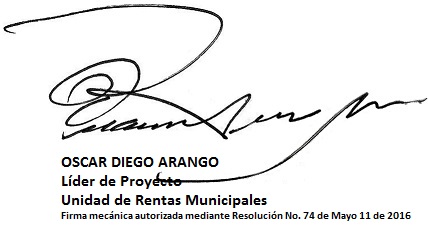 Constancia de fijación:FIJADO: _____________________ Hora 7:00 a.mDESFIHADO: _____________________ Hora 18:00 p.mMARÍA GLADYS YEPES CORREAProfesional UniversitarioGrupo Determinación y Liquidación de ImpuestosRentas MunicipalesNITNOMBREDIRECCION SumaDeSALDO RESOLUCIONFECHA830082628,7SISTEMAS DE APOYO LTDASIN DIRECCION $                      22.631 1724821/11/2016830084232,3FUNDACION PANAMERICANA PARA EL DESARROLLOKR 23 CL 58 65 $                    142.172 1724921/11/2016830085100VILLARRAGA & VERGARA ABOGADOS CONSULTORES LIMITADANODO TELMEX/ MANIZALEZ $                    145.458 1725021/11/2016830085513,2HEVARAN LIMITADANODO TELMEX MANIZALEZ $                      74.770 1725121/11/2016830085844PROCESOS Y DISEÑOS ENERGETICOS S.A.KR 11 A No 94 46 PI 4 5 $                    137.437 1725221/11/2016830086645PREPACOL LTDASIN DIRECCION $                    530.140 1725321/11/2016830087047ASLECOL LTDAMANIZALES $                    273.230 1725421/11/2016830087666LA ASCEN ASCENSION SACR 25 53A-04 PISO1 MANIZALES - (Caldas) $                      67.655 1725621/11/2016830089890DYALOGO LTDACLL 163A   19A    95 OFC 301 $                      74.770 1725721/11/2016830091247,2CAC ABOGADOS LTDACR 28   39B 03 $                    163.966 1725821/11/2016830091748CRUSARDI SASNODO TELMEX   MANIZALES $                    128.594 1725921/11/2016830092494,1HOSTING RED SASNodo Telmex   Manizales $                      27.720 1726021/11/2016830092675AXURE TECHNOLOGIES S AIMPUESTO REGIONAL MANIZALES $                      46.625 1726121/11/2016830093850SINGULAR COMUNICACIONES S.A. SINGULARCOM S.A.NODO TELMEX   MANIZALES $                      18.905 1726221/11/2016830094522CENTRAL MARKETING LTDANODO TELMEX   MANIZALES $                      45.009 1726321/11/2016830094740GOLDENTCH S A SCr 14A   71A 59 of  506   Bogo $                      46.625 1726421/11/2016830095014CLARO COL ARTECOM SAS MANIZALESCR 18A 76-30 CASA ALTA SUIZA $                        6.160 1726521/11/2016830096047TARSON Y CIA LTDAKR 106 No 15-25 INT 143 $                        3.083 1726621/11/2016830096376,7TRANSPORTES HUMADEA S ANODO TELMEX   MANIZALEZ $                    119.751 1726721/11/2016830096840PARTIME S.A.CL65 A KR 23 B 117 $                      19.330 1726821/11/2016830097673RECAUDO DE VALORES S.A.CL19 KR 21 18 $                      67.655 1726921/11/2016830098273MACROSERVICIOS INTEGRALESNODO TELMEX MANIZALES $                      46.625 1727021/11/2016830098340NOVARUM SOLUCIONES SASNODO TELMEX / MANIZALEZ $                    238.680 1727121/11/2016830098437,7BLASTTEC LTDACL10 A KR 7 A 28 $                      64.957 1727221/11/2016830098907CORP. TECNOLOGICA EMPRESARIAL LTDAKR22 CL 18 18 $                        8.034 1727321/11/2016830099803ORGANIZACIÓN DE TRANSPORTES ORTNODO TELMEX // MANIZALES $                    110.086 1727421/11/2016830099911,1OSSA & ASOCIADOS S A VIAJES Y TURISMO GRUPO NOBELNODO TELMEX / MANIZALES $                    136.615 1727521/11/2016830100784HAPPY PET LIMITADANODO TELMEX   MANIZALES $                    137.437 1727621/11/2016830101986COOPIMAR SOCIEDAD COOPERATIVA DE SERVICIOS PIMARNODO TELMEX   MANIZALES $                    110.114 1727721/11/2016830106067ACTIVABOGADOS LTDACalle 19 No 6 68 Piso 14 $                      83.585 1727821/11/2016830106502MARTINEZ NAVAS S A SNODO TELMEX   MANIZALES $                      92.428 1727921/11/2016830106923TEKNIMARKETING LTDA -KR023 CL 024 0029 LC 000032 $                      37.007 1728021/11/2016830108781ALDANET LTDAIMPUESTO MANIZALES PBX DISTRI $                      64.680 1728121/11/2016830108837,4CONSTRUCTORA MIV S A S.SC AV ALBERTO MENDOZA ¿ 89-40 OF PORTER $                      67.655 1728221/11/2016830109862CRC OUTSOURCING SANODO TELMEX   MANIZALES $                      46.625 1728421/11/2016830110980AXIOMA COMUNICACIONES S.A.SNODO TELMEX   MANIZALEZ $                    137.437 1728621/11/2016830112317,1PROCAFECOLKR23 B CL 64 55 $                    121.914 1728721/11/2016830114869FUNDACION CRISTOVISIONNODO TELMEX   MANIZALEZ $                    155.123 1728821/11/2016830115297,6MINISTERIO DE COMERCIO INDUSTRIA Y TURISMO _SIN DIRECCION $                      85.452 1728921/11/2016830116823NATURAL BODY CENTER LTDANODO TELMEX   MANIZALES $                      65.105 1729021/11/2016830118812UNIFIANZA S ANODO TELMEX   SINCELEJO $                        9.665 1729121/11/2016830119917PLAZA CAFE DELICATESSENKR 18 CL 25 12 $                      63.516 1729221/11/2016830121176MB TECH DE COLOMBIA S A SNODO TELMEX   MANIZALES $                      74.345 1729321/11/2016830123947,9BRP INGENIEROS S.A.S.CL11 KR 30 A 29 $                    226.860 1729421/11/2016830124781,8RESTREPO COMERCIAL INTERANDINA COMPANIA LTDANODO TELMEZ   MANIZALES $                    183.296 1729521/11/2016830125177,3COMUNICACIONES VIRTUALES DE COLOMBIA SAKR 23 CL 19 40 $              30.137.131 1729621/11/2016830125881SERCHEQUE MANIZALESCL21 KR 21 45 PS 10 $                      27.692 1729721/11/2016830126302META PETROLEUM CORP SUCURSAL COLOMBIA O META PETROLEUM CORPCalle 110 No  9 25   BOGOTA $                    155.123 1729821/11/2016830128675100% COLOMBIANO LTDANODO TELMEX   MANIZALES $                    128.594 1729921/11/2016830129426IQ ELECTRONICSNODO TELMEX MANIZALES $                      46.625 1730021/11/2016830130125CELLVOZ COLOMBIA SERVICIOS INTEGRALES S A ESPCarrera 47a   93   38 $                    593.169 1730121/11/2016830131993EFECTIVO LTDACLL 96 NO  12 55 CHICO NORTE $                    137.437 1730221/11/2016830133159,4ICNAG FARMACEUTICALS DE COLOMBIA S ATV 22 BIS   59 81 $                    163.966 1730321/11/2016830133802STONE COLOMBIA LTDANODO TELMEX / MANIZALES $                    109.689 1730421/11/2016830134083,8SECAP LTDANODO TELMEX   MANIZALEZ $                    146.280 1730521/11/2016830134146HELADERIA CABLE PLAZAKR22 CL 29 29 $                      79.587 1730621/11/2016830134971,3CONECTAR TV SASNODO TELMEX - MANIZALEZ $                    154.301 1730721/11/2016830141090TIANSHI COLOMBIA LTDAKR 19 No 80 36 $                    109.689 1730921/11/2016830142371MARKET MIX S AKR 13 No 63 39  PI 11 $                    155.123 1731021/11/2016830143843TRANSPORTES Y SERVICIOS SINERGIA LTDANODO TELMEX   MANIZALEZ $                      18.480 1731221/11/2016830144560INMOBILIARIA LA NUEVA ESTRADA &AMP CIA S EN C SNODO TELMEX   MANIZALES $                      46.625 1731321/11/2016830144743DATA & BUSINESS LTDANODO TELMEX / MANIZALES $                      72.332 1731421/11/2016830145743,8DOMICITY S A SNODO TELMEX   MANIZALES $                    163.966 1731521/11/2016830147073INVERSIONES Y TRANSPORT. GLOBAL LTDAKR23 CL 55 100 $                      93.250 1731721/11/2016830500388ASOC DE INTERES SOCIAL COMUNITARIOKR025 CL 058 0008 $                      20.769 1731821/11/2016830500615COLLECT CENTER S A SNODO TELMEX   MANIZALES $                      65.530 1731921/11/2016830502643FUNDACION NACIONAL DE ASISTENCIA FUNDASISTIRNODO TELMEX // MANIZALES $                      27.720 1732021/11/2016830502801MEDIA SOLUTIONS S ANODO TELMEX / MANIZALEZ $                      72.332 1732121/11/2016830503476,2INTERCHANNEL E UKR25 CL 48 $                    367.200 1732221/11/2016830504548,9CONSTRUCTORA LOS ALMENDROS LTDAKR 025 CL 065 0230 $                      50.332 1732321/11/2016830505857FERREINGENIO SASKR24 CL 15 34 $                1.321.009 1732521/11/2016830505876LA PONDEROSA MANIZALESKR20 CL 34 18 LC 345 $                    390.826 1732621/11/2016830507545PROYECTOS INTELIGENTES PIN S.ASIN DIRECCION $                      85.010 1732821/11/2016830507833,7MATURIN S EN C ACR022 CL 015 0028 AP 000702 $                      17.002 1732921/11/2016830507975,4COOPERATIVA MULTIACTIVA EL PIJAOCL24 KR 22 13 $                      77.193 1733021/11/2016830508051,9DOTACIONES INDUSTRIALES LAMA S A SNODO TELMEX - MANIZALES $                    136.615 1733121/11/2016830508439CENTRO DE EDUC. EMPRES. SISTEMATIZ. E.U.CL050 KR 027 A 0023 $                    175.230 1733221/11/2016830510262,2COCRENORTENODO TELMEX MANIZALES $                    128.594 1733321/11/2016830511018,6COOASTRO COPERATIVA DE TRABAJOcl 73 17-23 801 MANIZALES $                      89.708 1733421/11/2016830511773,9BRM S ACl 8 B   65 261 Oficina 339 Centro Empresarial Pue $                    483.055 1733521/11/2016830512582,3CARANGEL S AKR21 CL 16 26 $                      47.475 1733621/11/2016830513113ESPACIO Y COMUNICACIONES TELEAMIGO S. A.IMPUESTO MANIZALES $                    128.594 1733821/11/2016830513209ANALISIS CLINICO CALDAS LTDAKR 23 CL 65 A 41 $                    313.845 1733921/11/2016830513773,8APPLUS NORCONTROL COLOMBIA LTDA -KR 55 No 72   109 PI 8 ed ejecutivo II $                    163.966 1734121/11/2016830514449SERVICIOS EN LINEA UFC COM LTDANODO TELMEX  MANIZALES $                    128.594 1734321/11/2016832001364MULTISERVICIOS GUAVIO LIMITADANODO TELMEX   MANIZALES $                      18.905 1734421/11/2016832005581CIDEGAS MANIZALESSC ESTACION URIBE ALTO TABLAZO $                    127.515 1734521/11/2016835000884VICTORIA CARGO TRANSPORTES S.A.S.NODO TELMEX - MANIZALES $                    118.532 1734621/11/2016835001667GIRA  NRO  18KR022 CL 018 0052 LC 24 $                      25.503 1734721/11/2016837000538CORALSA LTDA MANIZALESCL10 KR 24 31 $                        8.843 1734821/11/2016860001130INSTRUMENTACION SANODO TELMEX  MANIZALES $                    137.437 1734921/11/2016860001498LEGISLACION ECONOMICA SA LEGIS SAKR24 CL 22 2 LC 8 $                    230.685 1735021/11/2016860001777,9INDUSTRIAS INCA S AMANIZALES $                        9.665 1735221/11/2016860001899CORPORACION DE ACEROMANIZALES $                    102.065 1735321/11/2016860002090,2ASEGURADORA GRANCOLOMBIANA S A TRONCAL 2 _SIN DIRECCION $                      44.990 1735421/11/20168600026933M COLOMBIA S AAv  El Dorado   75   93BOGOTA $                    119.751 1735821/11/2016860002962,1FIDUCIARIA DEL VALLE S AKR22 CL 18 25 HDA PS 11 $                        9.825 1735921/11/2016860002963,7BCH BANCO CENTRAL HIPOTECARIOKR023 CL 059 0070 $                4.187.280 1736021/11/2016860005114,4AGA FANO FABRICA NACIONAL OXIGENOSIN DIRECCION $                    577.111 1736221/11/2016860006928,7PANALPINA S AKR007 CL 018 0080 OF 603 $                      76.509 1736421/11/2016860009193,4INVERSIONES Y CREDITO COLSEGUROS S A INVERCREDITO _KR22 CL 21 21 $                      19.330 1736521/11/2016860011048CONCILIO DE LAS ASAMBLEAS DE DIOS DE COLOMBIA _NODO TELMEX   MANIZALES $                        9.665 1736721/11/2016860013711,5DANARANJO S A -KR021 CL 030 0003 OF 301 $                    113.521 1736921/11/2016860013816,1ISS INSTITUTO SEGUROS SOCIALESKR10 CL 64 28 $                    172.194 1737021/11/2016860020342,1ORDEN FRAILES MENORESKR13 CL 3 90 $                      77.320 1737121/11/2016860020369,8SU OPORTUNO SERVICIO LIMITADA - "S O S "NODO TELMEX   MANIZALEZ $                    301.403 1737221/11/2016860022426GIMNASIO LOS CEREZOSLT 99 $                      64.434 1737321/11/2016860023143,4FUNDACION MANUEL MEJIASC FUNDACION MANUEL MEJIA ESTACION URIBE $                    154.640 1737421/11/2016860023264SEGURIDAD  BURS DE COLOMBIA S.AKR 17 No 36 62 $                    102.065 1737521/11/2016860025461COMPAÑIA COMERCIAL E INDUSTRIAL LA SABANA AVESCO S.A.S.KR20 CL 34 18 $                1.607.396 1737621/11/2016860025674,4CARACOL TELEVISION SAESTADIO PALOGRANDE DE MANIZALES SN MANIZALES $                      57.990 1737821/11/2016860025913,8FULLER MANTENIMIENTO S AKr 63 No  17   92 Puenta Arand $                    146.280 1737921/11/2016860029002CIRCULO DE VIAJES UNIVERSAL S.A.SIN DIRECCION $                      17.686 1738121/11/2016860030745,7IGLESIA DE JESUCRISTO SUD _SIN DIRECCION $                    124.444 1738221/11/2016860032330SUFINANCIAMIENTO S.A.KR52 CL 50 20 PS 1 ENTRADA ACCESO PEATONAL CARABOBO $                2.138.089 1738321/11/2016860032347SUCURSAL MANIZALES CIA ANDINA DE SEGURIDKR023 CL 025 0061 $                      34.004 1738421/11/2016860035996TECNICONTROL S.A.IMPUESTO $                      55.865 1738521/11/2016860040485,1DIRECTORIO CONSERVADOR DE CALDAS _KR023 CL 020 0059 LC 306 $                    117.201 1738821/11/2016860040585,8SUNRISE CARGO S Anodo telmex manizales $                    145.061 1738921/11/2016860043186SERVICIOS FINANCIEROS S A CIA DE FINANCIAMIENTO COMERCIALCalle 72   54 35 $                      83.585 1739021/11/2016860043912,7SERVIVIENDANODO TELMEX   MANIZALEZ $                    163.966 1739121/11/2016860044136,2FERRETERIA ESPANOLA Y CIA LTDASC VIA AL MAGDALENA CS FRENTE A COCA COLA $                    492.320 1739221/11/2016860048429AGROEXPORT DE COLOMBIA LTDANODO TELMEX   MANIZALES $                      74.345 1739321/11/2016860049042COMESTIBLES ITALO S AKR 68 D No 15 26 $                      83.585 1739421/11/2016860050420,4VENTAS Y SERVICIOS S AKr 10   27 27 Pi 8  Bogot¿ $                    390.627 1739521/11/2016860051894BANCO FINANDINA S A O FINANDINA ESTABLECIMIENTO BANCARIOKR4 CL 8 45 $                      68.008 1739621/11/2016860052070PRODUCTOS ALIMENTICIOS EL GALPON LTDA.NODO TELMEX // MANIZALES $                      27.720 1739721/11/2016860054366,2ITAL LENT S A SNODO TELMEX   MANIZALES $                    163.966 1740021/11/2016860055583EQUIPOS Y CONTROLES INDUSTRIALES S.A.TRASV  18 BIS No 38 41 TEUSAQUILLO $                    102.065 1740121/11/2016860055859,6ASECOVIG LTDA _KR023 CL 025 0024 OF 000212 $                      37.265 1740221/11/2016860059038AEROVIAJES PACIFICO DE BOGOTA S.AKR 13 No 77A 80 $                      37.385 1740321/11/2016860063142CORPORACION COLECTIVO DE ABOGADOS JOSE ALVEAR RESTREPONODO TELMEX   MANIZALES $                      18.905 1740621/11/2016860066946,6SEGURIDAD SUPERIORCL8 KR 7 113 $                      18.480 1740721/11/2016860070146,6INVERSIONES G M H S ANODO TELMEX   MANIZALES $                    327.932 1740821/11/2016860072941TECNI-LENS LTDACL22 KR 21 40 OF 202 $                      19.330 1740921/11/2016860074671,1ANDITEL S ACra  29 C  No  71A 48 $                    163.966 1741021/11/2016860079968CIRCULO DE LECTORES S.AKR23 CL 20 29 $                    203.280 1741121/11/2016860351955,4LABORATORIOS PRONABELL S A SNODO TELMEX   MANIZALEZ $                    163.966 1741421/11/2016860353831IND PRODUCT DE ARROZ LTDA "INPROARROZ"SIN DIRECCION $                      35.372 1741621/11/2016860400157SEMEK PV 12 MANIZALESKR 21 CL 19 38 MANIZALES $                      28.995 1741721/11/2016860403496SAIN LTDACL110 KR 34 A 75 $                    835.972 1741821/11/2016860450430,4NITTA S ANODO TELEMEX / MANIZALES $                    145.061 1741921/11/2016860500862ROCHEM BIOCARE COLOMBIA SASMANIZALES $                    163.966 1742021/11/2016860502571TECNICAS ANDINAS INDUSTRIALES LIMITADANODO TELMEX   MANIZALES $                    137.437 1742121/11/2016860502609DHL INTERNACIONAL LTDAKR 85 D No 46A 38 $                    655.864 1742221/11/2016860503159ALMACEN FACOL 21 M/ZALES CENTRO PAT PRIMcl 18a 69b 06 $                        9.665 1742321/11/2016860503370LEASING DE OCCIDENTE S A COMPANIAKR23 CL 64 B 33 $                    432.324 1742421/11/2016860505170MEGALINEA S.A.IMPUESTO MANIZALES $                    137.437 1742521/11/2016860506429,9CONGREGACION RELIGIOSAS TERCIACL51 KR 22 47 $                      77.320 1742621/11/2016860507710AUTO STOK S.ANODO TELMEX $                    248.345 1742721/11/2016860511232BERLITZ COLOMBIA S AIMPUESTO MANIZALES $                      83.585 1742921/11/2016860511886INDUSTRIAS LA CORU¿A LTDANODO TELMEX   MANIZALES $                      46.625 1743021/11/2016860512577,5JAPONESA DE REPUESTOSCL 7 A  No 17 28   BOGOTA $                    163.966 1743121/11/2016860513971GRANADINA DE VIGILANCIA   LTDACL22 KR 22 26 $                    125.837 1743221/11/2016860514047SISTEMAS EN LINEA S.A.NODO TELMEX   MANIZALES $                    137.437 1743321/11/2016860517277SISTEMAS G & G LIMITADAIMPUESTO MANIZALES   PBX DIS $                      18.905 1743421/11/2016860518350BENEFICIAR ENTIDAD COOPERATIVANODO TELMEX   MANIZALES $                      92.428 1743521/11/2016860521321,5SEBASTIAN ARISTIZABAL HURTADOSIN DIRECCION $                      67.623 1743621/11/2016860521968,1ALMACEN I VEGAS _CL22 KR 22 26 $                      36.960 1743721/11/2016860524760,9COMPAÑIA DE INVESTIGACIONES Y ASESORIAS DE MERCADEO SAcr 19 # 84-17/Bogota/ 6112190 $                    227.455 1743821/11/2016860526532PROYNS S.ANODO TELMEX   MANIZALES $                    137.437 1743921/11/2016860532426NAVES S.A.S.NODO TELMEX   MANIZALES $                    119.751 1744121/11/2016890000432UNIVERSIDAD DEL QUINDIOCR 15 No  12N 00 $                    128.594 1744321/11/2016890000513,6VIAJES AEREOS ARMENIA LIMITADACRA 14 7B 00  C C UNICENTRO LOCAL23 PISO $                    163.966 1744421/11/2016890003894ALMACEN CONCORDE MANIZALESKR23 CL 55 112 $                      27.720 1744521/11/2016890030329,5COMFANDIKR30 CL 93 25 $                      77.320 1744621/11/2016890100477EL HERALDO LTDA.Calle 53B No  46   25  Barranq $                    119.751 1744721/11/2016890100705VIAJAR LTDA. L´ALIANXAIMPUESTO MANIZALES $                    102.065 1744821/11/2016890102044,1CAJA DE COMPENSACIÓN FAMILIAR CAJACOPI ATLÁNTICOKR 46 No 53 34  PI 2 $                    163.966 1744921/11/2016890102572,9UNIVERSIDAD AUTONOMA DEL CARIBECalle 90 No  46   112 $                    163.966 1745021/11/2016890105652ROYAL FILMS SASNODO TELMEX MANIZALES $                    266.031 1745121/11/2016890106778,7LABORATORIOS RYMCO S AMANIZALES $                    146.280 1745221/11/2016890110964ALIMENTOS DEL VALLE S.ASC PARQUE INDUSTRIAL INZA-BODEGA 2 PANAMERICANA $                    115.980 1745321/11/2016890203088COOPCENTRAL LTDANODO TELMEX   MANIZALES $                      46.625 1745521/11/2016890208686SANTANDEREANA DE VIAJES ltdaNODO TELMEX   MANIZALES $                    128.594 1745721/11/2016890300768LA BALINERA S.A.NODO TELMEX   MANIZALES $                      92.428 1746021/11/2016890301680MOTORES DEL VALLE MOTOVALLE S.A.SCll 26   1   71 $                    119.751 1746121/11/2016890303215,7FEDERACION NACIONAL DE COMERCIANTEScra 9 No  5 23   CALI $                    146.280 1746221/11/2016890304802,5EDUARDO ARANGO V & CIA LIMITADANODO TELMEX   MANIZALEZ $                    163.966 1746321/11/2016890306494COOPERATIVA DE FOMENTO E INVERSION SOCIAL POPULAR COOFIPOPULARNODO TELMEX   MANIZALES $                      55.865 1746421/11/2016890308965,5CALIMA MOTOR S AKR 1 No 32 35 $                    146.280 1746521/11/2016890309282,8LATINO-S-ACL77 KR 21 43 $                    134.460 1746621/11/2016890310455SERCOFUN LTDA. FUNERALES LOS OLIVOSCL 13   50   70 $                    119.751 1746721/11/2016890312487CALIPLASTICOS MANIZALES LTDACL 17 21-22 PISO1 LOS AGUSTINOS $                      19.330 1747021/11/2016890314942CREDICAFE ELECTRODOMESTICOS S.A.SIN DIRECCION $                    534.514 1747221/11/2016890316281PROMOTORA DE TURISMO SANTIAGO DE CALINODO TELMEX   MANIZALES $                    137.437 1747421/11/2016890317109,5LABORATORIOS CASA COLOR LIMITADA _KR021 CL 021 0067 LC $                      50.581 1747521/11/2016890319268,7DISTRIBUIDORA LIMPIAMAS DISTRIMAS S Amanizales $                    163.966 1747621/11/2016890319790PROMOCIONES E IMPORTACIONES PROIMPO LTDANODO TELMEX   MANIZALES $                    211.782 1747721/11/2016890324355,1CONCRETOS DE OCCIDENTE LIMITADA TRONCAL 1 _VIA PANAMERICANA 200M RIO CHINCHINA $                    332.976 1747821/11/2016890328769,3OXIMED CLINAPAL LTDANODO TELMEX   MANIZALEZ $                    163.966 1748021/11/2016890330348CLINICA SANTIAGO DE CALICL 15 22-41 CASA MANIZALES - (Caldas) $                      27.720 1748121/11/2016890332891ABASTECIMIENTOS INDUSTRIALES LIMITADANODO TELMEX   MANIZALES $                      46.625 1748221/11/2016890404970GRUPO HOTELERO MAR Y SOL S.A.NODO TELMEX    MANIZALES $                    118.957 1748321/11/2016890405106TESORO TOURS S ANODO TELMEX   MANIZALES $                      62.695 1748421/11/2016890502341ALCANOS S ANODO TELMEX   MANIZALES $                    163.966 1748521/11/2016890700189VELOTAXCL24 KR 20 32 LC 1A $                    115.980 1748621/11/2016890700640UNIVERSIDAD DEL TOLIMACalle 42 Carrera 3 Barrio Sant $                      65.105 1748721/11/2016890701282,8ALMACEN EVERFIT _KR022 CL 019 0062 $                      52.716 1748821/11/2016890800031FINANCIERA LEASING DE CALDAS TRONCAL SEIS _KR23 CL 64 B 33 $                    319.819 1748921/11/2016890800121CASA AUTOMOTRIZCL21 KR 13 55 $                    368.621 1749121/11/2016890800153COMPAÑIA DE SEGUROS ATLAS S A _CL21 KR 23 22 $                1.772.088 1749621/11/2016890800970JARDIN PERPETUO SOCORROCL29 A KR 30 48 $                      38.660 1750421/11/2016890800988,3ERNESTO GUTIERREZ HOYOS COMPAÑIA LIMITADA _KR22 CL 29 29 LC 24 $                    404.362 1750521/11/2016890801040,1FAMA LTDASIN DIRECCION $                    512.186 1750821/11/2016890801053,7MUNICIPIO MANIZALESCL19 KR 21 44 $                    199.411 1750921/11/2016890801058,3CAMPEROS OCCIDENTE LTDAKR18 CL 27 15 $                    641.498 1751021/11/2016890801069,4TELECENTRO ENEA _KR11 CL 15 145 BL 4A AP 304 $                      22.307 1751121/11/2016890801087,7SAN COTTOLENGO _KR19 CL 29 41 $                      30.359 1751221/11/2016890801252,6CONGREGACION DOMINICANAS DE SANTACL020 KR 011 0057 $                      50.581 1751521/11/2016890801298TRANSPORTES LA NUBIA LTDACL16 KR 23 43 $                    434.521 1751721/11/2016890801426ASOC. COLEG. DE ABOGADOS DE CALDASCL020 KR 021 0038 OF 001104 $                      50.581 1752021/11/2016890801505,4COOPEC COOPERATIVA MULTIACTIVA DECL17 KR 22 41 $                    100.449 1752121/11/2016890801901,8MEJIA JARAMILLO HERMANOS LTDA _KR23 CL 25 61 OF 903 $                    443.022 1752221/11/2016890801949LA LIGA CALDENSE DE TENISSCKM 3 VIA MAGDALENA LT BOSQUE POPULAR AL LADO CANCHAS TENIS $                    443.022 1752321/11/2016890802708,7ASOCIAAION DE PERIODISTAS DE MANIZALES _SIN DIRECCION $                    164.939 1752521/11/2016890802768,9GRILL Y APTOS HEXAGONO _KR27 CL 10 21 $                      38.660 1752621/11/2016890802804,6INSTITUTO EDUCATIVA SAN AGUSTINKR22 CL 18 21 SC TORRE B $                        9.825 1752721/11/2016890802974,1DISEÑOS Y CONFECCIONES H T S A _CEN COMERCIAL SAN CANCIO $                      53.058 1752821/11/2016890802981CLUB DE LEONES DE MANIZALESCL010 KR 002 C 0010 PS NIVEL CONSULTA $                    153.018 1752921/11/2016890803239EMPOCALDAS S.A. E.S.P.KR23 CL 75 182 $                4.089.819 1753121/11/2016890803301,8EDITORES S A _SIN DIRECCION $                    460.616 1753221/11/2016890803351,6JUNTA ADMINISTRATIVA DE DEPORTES DE CALDAS _KR21 CL 22 PS 4 OFICINA 419C $                1.299.660 1753321/11/2016890803634,5JOSE DAVILA S A _SIN DIRECCION $                        8.843 1753721/11/2016890803811,2ALMACEN DON MANUEL _KR20 CL 18 47 $                    443.022 1753921/11/2016890804180,8INVERSIONES JAMAICA S A _C VIA AL MAGDALENA CS FRENTE A COCA COLA $                      17.686 1754421/11/2016890804293,1ASOC CALD DE ADM DE EMPR _CL23 KR 21 45 OF 705 $                    546.863 1754621/11/2016890804307,6PIEDYSS LIMITADA _KR22 CL 29 29 21 LC I $                      19.330 1754721/11/2016890804501TECNISEGUROSCL23 KR 22 11 OF 301 $                      19.330 1754921/11/2016890804510,5EFRAIN MEJIA RESTREPO Y CIA.SIN DIRECCION $                      26.529 1755021/11/2016890804652,2SOCIEDAD COLOMBIANA DE ARQUITECTOKR21 CL 30 3 OF 802 $                    152.940 1755121/11/2016890804751,3DUQUE GOMEZ LTDASC Parque industrial juanchito lote 13 terraza 3 $                    453.720 1755321/11/2016890805103,5PROAGRO LTDACL066 KR 023 B 0091 $                    121.931 1755721/11/2016890805162,1LABORATORIOS GEMA S A _AA0PARQUE IND JUANCHITO TERREZ 4 $                      50.581 1755821/11/2016890805167,6ASOC.COLOMBIANA DE RELACIONES INDUST.Y PERSONAL ACRIP CALDASSIN DIRECCION $                      26.529 1755921/11/2016890805357,9GONZA LIMITADA _SIN DIRECCION $                      26.529 1756121/11/2016890805897,4DISTRIBUIDORA LUMITON NESTOR MARIN _SIN DIRECCION $                      17.002 1756321/11/2016890806000,1FERRETERIA OCCIDENTE LTDA _KR20 CL 20 13 PS 1 $                      38.660 1756521/11/2016890806122RECONSTRUCTORA DE MOTORESCL10 A KR 25 60 $                    433.357 1756721/11/2016890806170,3SIRIUS INVERSIONES LIMITADA TRONCAL 3 _CL21 KR 21 45 PS 13 $                      19.330 1756921/11/2016890806948ANCORA LTDAKR023 CL 025 0061 OF 001302 $                        8.501 1757121/11/2016890806949,3JAVIER MEJIA Y CIA LTDASIN DIRECCION $                    116.068 1757221/11/2016890807203TALLER REVILLA LTDACL014 KR 023 0040 LC $                      61.217 1757521/11/2016890807471EMPLEADOS DEL FONDO GANADERO DE CDAS SA.KR30 CL 65 15 $                      19.330 1757921/11/2016890900024,8ALMACEN LEY _KR22 CL 19 $                    619.302 1758321/11/2016890900317AUTOTECNICA COLOMBIANA S. A. S. AUTECO S. A. S.NODO TELMEX   MANIZALES $                      72.332 1758621/11/2016890900943,1COLOMBIANA DE COMERCIO S ANODO TELMEX $                    163.966 1758821/11/2016890902266,2AGENCIA DE ADUANAS MARIO LONDOÑO S A NIVEL 1KR 43 A No 1ASUR 267 PI 6 $                    482.658 1759021/11/2016890903790,5COMPANIA SURAMERICANA DE SEGUROSKR 20 CL 34 18 $                    358.479 1759121/11/2016890904996EMPRESAS PUBLICAS DE MEDELLIN E.S.P.KR 20 CL 25 SC EDIF. PLANTA CENTRO EMTELSA S.A. $                    443.022 1759321/11/2016890906388PROCOPAL S.A _KR28 CL 71 32 $                      57.990 1759421/11/2016890906465,1JUAN BE LTDAKR018 CL 027 0026 $                    103.554 1759521/11/2016890906525BYCSA S.A.KR19 A CL 74 A 31 $                      28.995 1759621/11/2016890907163CIPA S.A.kra 49 a No  25   45 $                    118.957 1759721/11/2016890907841ALMACEN RODAMIENTOS S.A.NODO TELMEX   MANIZALEZ $                    128.594 1759821/11/2016890909099INVESTIGACION ASESORIA MERCADEO S A SCL 32 F No 81 47 $                    163.966 1759921/11/2016890913341,4CONAVI BANCO COMERCIAL AHORROS SC 82 36 40 Mz 2A $              18.719.611 1760121/11/2016890914614,4BOHLER UDDEHOLM COLOMBIA S ACalle 20 A   43 A   50 Interio $                    163.966 1760221/11/2016890917657,4AGENCIA DE SEGUROS ARANGO PAREJA Y CIA LIMITADA _KR20 A CL 71 20 $                    146.227 1760421/11/2016890919355SIGMAPLAS S.A.NODO TELMEX   MANIZALES $                    137.437 1760521/11/2016890920990TRANSPORTES SAFERBO S.A.KR21 CL 16 10 AP 103 $                      28.570 1760821/11/2016890921129,2BANCO ALIADAS _KR23 CL 34 7 $                      19.330 1760921/11/2016890922365HERRATEC S.A SUCURSAL MANIZALESKR23 CL 65 A 41 $                      76.831 1761021/11/2016890923633,2INGELELSC SEDE PANAMERICANA, CENTRAL DE SUMINISTROS $                      27.692 1761121/11/2016890935085TRANSPORTADORA DE CARGA ANTIOQUIA SASCL110 KR 34 A 75 $                      55.440 1761321/11/2016890935855SERVI UNIDAS LIMITADAKR9 A CL 59 A 2 $                      45.406 1761421/11/2016890985233,5FONDO DE EMPLEADOS AMIGOTEXNODO TELMEX / MANIZALES $                    154.301 1761521/11/2016891300043,7BEISBOL DE COLOMBIA S A SCL 42 34B 10 $                    146.280 1761621/11/2016891407961MORALES MONSALVE HERMANOS S.A.CL24 KR 13 5 $                    134.460 1761921/11/2016891408065,4CENTRAL DE COOPERATIVAS DE CAFICULTORES CENTRACAFI _CL22 KR 22 26 PS 13 $                    115.980 1762021/11/2016891410994DROLICORES LTDA.SIN DIRECCION $                        8.843 1762221/11/2016891500627PAULO EMILIO BRAVO CONSULTORES S.ASIN DIRECCION $                      94.195 1762321/11/2016891900492,5COPROCENVAMANIZALES $                    145.486 1762421/11/2016891903905,9OCTAVIO JARAMILLO & CO S A _SIN DIRECCION $                    400.984 1762521/11/2016892300678ETICOS SERRANO GOMEZ LTDA.VIA 40 No 71 124 $                    137.437 1762621/11/2016899999026CAPRECOM CAJA PREVISION SOCIAL COKR24 CL 22 2 $                3.727.672 1762721/11/2016899999115,8EMPRESA TELECOMUNICACIONES SANTAFDIAG 109 21 05 OF 606 BOGOTA $              22.344.673 1763021/11/2016900005936FUNDACION UNIVERSITARIA CLARETIANANODO TELMEX   MANIZALEZ $                    137.437 1763121/11/2016900007503,1VIGIAS AMIGOS DEL PATRIMONIO CULTURALCL 55 23-42 PISO2 MANIZALES $                        8.843 1763421/11/2016900008134,1SERVICIOS Y COMUNICACIONES INTEGRALES S AKR 55 No 40A   20 OF 1110 $                    163.966 1763521/11/2016900008653C&C ABOGADOS SASNODO TELMEX   MANIZALES $                      19.330 1763621/11/2016900013412ALGORITMO SOFTWARE S.A.CL 64 TORRE 1 22-15 OFC303 LA RAMBLA $                    409.485 1763921/11/2016900016928CONTACT SYSTEM LIMITADANODO TELMEX   MANIZALEZ $                    128.594 1764121/11/2016900017555,5C I LOPEZ GUTIERREZ S AKR11 CL 15 15 BL 2B AP 504 $                    129.914 1764221/11/2016900026013PASSAGGIO MOTORS COMPANY LTDAKR022 CL 016 0040 $                      29.282 1764321/11/2016900027833MATHIESEN COLOMBIA S. A.AVCR 45  118 30 OFI 605 $                    137.437 1764421/11/2016900028205,1COMERCIO INMOBILIARIO PUNTO COM S ANODO TELMEX   MANIZALES $                    163.966 1764521/11/2016900028917AQUILES MANIZALESKR 23 CL 65 11 $                      19.330 1764621/11/2016900028934URBANO CONSTRUCTORA SASCR 23C MZ1 64-00 ADMIN NG $                      29.809 1764721/11/2016900030180ANALISIS Y ASESORIAS LTDAKR24 CL 22 2 $                    151.240 1764821/11/2016900030304INVERSIONES OPM S A SIMPUESTO  MANIZALES - PBX DIST $                      55.440 1765021/11/2016900030538LENOVO (ASIA PACIFIC) LIMITED SUCURSAL COLOMBIAMANIZALES $                    100.052 1765121/11/2016900030857DOPPLER ASOCIADOS SASCL70 A KR 21 45 $                      38.660 1765221/11/2016900032774,4OLIMPIA MANAGEMENT S Acr 7 No  24  89 Piso 34 $                    301.403 1765321/11/2016900033752OPTICA UNIVER PLAZA 51NODO TELMEX   MANIZALEZ $                    128.594 1765421/11/2016900035997,3COMSEGURIDAD S A SNODO TELMEX   MANIZALES $                    146.280 1765521/11/2016900037743,9LINK MARKETING VISUALCL64 KR 21 50 $                      25.036 1765621/11/2016900037956FUNDACION FUENTE DE ESPERANZACARRERA 39 # 34-150 / CALI $                      98.861 1765721/11/2016900038047,5MEGA MARKETING PRODUCTS S AKR19 CL 21 44 PS 6 $                        9.825 1765821/11/2016900039920DOMINALCO S AKR 23 No 164   94 $                      46.625 1766021/11/2016900040346,9HOSTDIME COM COmanizales $                      46.625 1766121/11/2016900041345SCREEN HJ LONDOÑO Y CIALA LINDA LA CUMBRE $                      19.330 1766221/11/2016900043465C I MAJOS E UKR026 B CL 037 0024 $                      37.265 1766321/11/2016900044844PRODUCTORES DE LUBRICANTES SA PROLUB SAKm 10 v¿a Ibagu¿ Gualanday Parque log¿stico del Tolima $                    155.123 1766421/11/2016900046728URBANO EXPRESS LOGISTICA Y MERCADEO LTDANODO TELMEX   MANIZALES $                      18.905 1766521/11/2016900050541MULTIREDES Y SERV S.A.CL70 KR 29 28 $                      44.188 1766721/11/2016900050760,8SERVICIOS DE MERCADEO DIRECTO LTDANODO TELMEX / MANIZALES $                      81.175 1766821/11/2016900051528INTEL CORP LTDANODO TELMEX   MANIZALES $                      62.695 1766921/11/2016900053229PLATIKA LTDAKR 106 No 15   25 MZ 9 BDG 8 $                      18.905 1767021/11/2016900058072,5KUATRO COMUNICACIONES LTDAmanizales $                    163.966 1767521/11/2016900058783SULOGISTICANODO TELMEX   MMANIZALES $                    119.751 1767621/11/2016900059883,6COOPERATIV MULTIACTIVA DE SERVICIOS COMUNCR 24 20-08 201 SAN ANTONIO $                    231.960 1767721/11/2016900061516M J S ACL 34 No 39   41 MUEBLES JAMAR  SISTEMAS $                    155.123 1767821/11/2016900062553CONSTRUCTORA Y COMERCIALIZADORA CAMU SASKR23 CL 75 $                    154.640 1767921/11/2016900063652,7CORPORACION TERRITORIO SANO _KR24 CL 21 52 $                    225.382 1768121/11/2016900064151ASEGURAMOS SU FUTURO Y CIA LTDASC CR 23 CL 64 AV. SANTANDER SEPARADOR $                    144.523 1768221/11/2016900065127ASESORAR Y MULTIPLICAR LTDASC PARQUE INDUSTRIAL LT 4 TERRAZA 6 $                      19.330 1768321/11/2016900069269,6ONIS LIMITADAVEBUENAVISTA SC CERRO DE ORO KM 02 FINCA LA ESMERALDA $                      18.480 1768421/11/2016900069902SIGN DIGITAL LIMITADA _KR025 CL 047 0010 LC 3 EDIF SONAT $                      37.265 1768521/11/2016900072057,2NATURAL VITAMINS EUKR 28 N 85A 09 $                    163.966 1768621/11/2016900073237PROGRAMAS Y SERVICIOS E.U.CL53 C KR 26 A 65 $                      48.325 1768721/11/2016900074272DIEZ EQUIS S.A.NODO TELMEX   MANIZALES $                      18.905 1768821/11/2016900076017TLC INTERNACIONAL EUNODO TELMEX   MANIZALES $                    119.751 1768921/11/2016900079139,1GRUPO TECNOTRONIX SASNODO TELMEX / MANIZALES $                      98.861 1769221/11/2016900080370FC INGENIERIA E.U.KR18 CL 23 34 $                    623.812 1769321/11/2016900082716LA REAL PIARA SATKR023 CL 014 0057 AP 000203 $                      44.188 1769621/11/2016900084320,7CONSTRUCCIONES SALAZAR Y ASOCIADOSKR028 CL 067 0043 $                      60.726 1769721/11/2016900085046,8CONFIGURAR SOLUCIONES LIMITADACL067 KR 023 B 0032 $                      22.903 1769821/11/2016900086969ACCIONES AMBIENTALES S.AKR023 CL 025 0061 $                      30.084 1770021/11/2016900087420SMART LOGISTICS LTDANODO TELMEX   MANIZALES $                      65.105 1770121/11/2016900088739CORPORACION TX  DE  VENEZUELA C ACarrera 5   38 18 $                    110.086 1770221/11/2016900088915EASYFLY S.ACARRERA 74 No  48 19 Barrio Normand¿a $                    110.114 1770321/11/2016900089104ENLACE OPERATIVO S.AIMPUESTO MANIZALES ** * $                    110.908 1770421/11/2016900090691,9INVERSIONES J N G ARIAS CIA S ENKR23 CL 55 46 $                    485.060 1770521/11/2016900091215SERVICIOS INTEGRADOS DE TRANSPORTE TURISMO Y EXCURSIONES SITNODO TELMEX   MANIZALEZ $                        9.665 1770621/11/2016900091949DUWEST COLOMBIA SASNODO TELMEX $                      18.905 1770721/11/2016900094463SINTRAISS-SINDICATO-NACIONAL-DCL20 KR 22 14 $                      92.400 1770921/11/2016900094737CORE CORPORATE SOLUTIONS COLOMBIA SASNODO TELMEX    MANIZALES $                      46.625 1771021/11/2016900097463CENTRO DE SERVICIOS CREDITICIOS SAS MZLETV 28 CL 39 23 BOGOTA $                1.082.480 1771221/11/2016900097543,9CONTACTO SOLUTIONS LTDACalle 6 sur No 43A 200 oficina $                    376.145 1771321/11/2016900098933CORPORACION MAGUSICL49 KR 26 59 $                      38.660 1771421/11/2016900098985,5ORGANIZACION VIHONCO IPSCL77 KR 21 15 $                    115.980 1771521/11/2016900100737SOLUCIONES EN COMUNICACIONES TELEMED S A SCalle 53 No  45 112 Edif  Cols $                      53.058 1771621/11/2016900101790,9CI ANDINA TRADING AND SERVICE LIMITADAKR023 CL 055 0076 LC 000008 $                      29.812 1771821/11/2016900102005,1GLOBAL T V COMUNICACIONES S AKR24 A CL 55 B 104 $                    334.025 1771921/11/2016900104220TMK COLOMBIA LTDACL17 KR 22 41 $                1.462.363 1772121/11/2016900104236,3DISKA LTDANODO  TELMEX MANIZALEZ $                      93.250 1772221/11/2016900104655ESTUDIOS ANIMECO LTDASIN DIRECCION $                    198.856 1772321/11/2016900106163GREEN AND FRESH EU nullCL22 KR 16 29 $                    171.420 1772421/11/2016900106251IKE ASISTENCIA COLOMBIA S AIKE ASISTENCIA COLOMBIA S A $                    155.123 1772521/11/2016900113048ALKAMEDICA  LTDACL 70 27A-08 MANIZALES $                        8.843 1773121/11/2016900116873COOPERATIVA DE PROYECTOS DE OCCIDENTECL24 KR 21 21 $                      19.330 1773321/11/2016900117183,8MANTIS NEGOCIOS INVERSIONES LTDA -KR22 CL 29 29 $                      29.812 1773421/11/2016900117704,5ASSISTMEDIA LTDACL077 KR 021 0054 $                    124.436 1773521/11/2016900117958COOP DE TRABAJO ASOC PIXEL T.V. C.T.A.KR023 CL 055 0076 LC 08 $                      25.503 1773621/11/2016900118764VTU DE COLOMBIA S.A.NODO TELMEX   MANIZALES $                    101.271 1773721/11/2016900119474COOMUNDOCREDITONODO TELMEX   MANIZALES $                      46.200 1773821/11/2016900119772,5RECUPERACOL LTDANODO TELMEX  MANIZALES $                    309.452 1773921/11/2016900120330,5BRIGHTSTAR SOLUCIONES INTEGRALES S A SCra. 13 # 98-70 Oficina 604 $                    145.458 1774021/11/2016900122913,8IDEAS FUNDACION COLOMBIANAKR025 CL 034 0050 $                      20.769 1774121/11/2016900123694,4SAT LTDACL005 KR 022 0053 $                      20.769 1774221/11/2016900124405,7UNION TEMPORAL CERRO AZULKR 007 CL 019 0027 $                      71.983 1774321/11/2016900126152SOCIEDAD PROMOTORA PROYECTO ARQUIMEDES SKR23 A CL 74 71 $                    305.498 1774421/11/2016900126415GLUKY GROUP S ACra 50   25 127 Ed  Comusa Of $                      93.250 1774521/11/2016900127759,2DIFRANGEL S.A.CR 21 CL 17 10 $                    110.046 1774621/11/2016900130299,7SEGUROS MEDICOS INTERNACIONALES LTDANODO TELMEX $                    163.966 1774721/11/2016900132464MEGA INFORMATICA LTDACL060 KR 023 A 0036 $                    137.384 1774921/11/2016900133583AGRUPACION DE VIVIENDA MIRADOR DE VILLAPILAR PROPIEDAD HORIZONTALCL9 B KR 1 F 80 BL 9 $                      61.901 1775021/11/2016900133969OPTICA VISUALKR22 CL 25 7 $                      86.985 1775121/11/2016900136243,2C I TRADE EXPORT E UCL021 KR 021 0045 PS 000010 $                    109.947 1775321/11/2016900136596CSA  TRAVELSCL59 KR 24 A 10 OF 303 $                      55.440 1775421/11/2016900137169COMERCIALIZADORA MUNDO MARKETINGAC 53 73 A 41 PISO 2 $                    155.123 1775521/11/2016900137976DOLLS FUNDADORESKR20 CL 34 18 LC 160 $                      57.990 1775621/11/2016900138395,2GRUPO EMPRESARIALSERVICON LTDANODO TELMEX / MANIZALES $                      98.861 1775821/11/2016900139862DATACENTERCL 21 KR 23 22 MANIZALES $                        9.240 1775921/11/2016900140540SOFTWARE DE INNOVACION PARA EL COMERCIO GLOBAL SAnodo telmex   MANIZALES $                    102.065 1776121/11/2016900141808DOLLAR KING SASCL33 B KR 20 3 $                      18.480 1776221/11/2016900142179,3ESTRATEGAS CREATRIVOS S A SCL50 KR 19 B 15 $                      68.008 1776321/11/2016900144020INTELIGENCIA CREATIVA   S.A.CL67 KR 23 B 56 $                    146.227 1776521/11/2016900145552,1ZONA URBANA AGENCIA INMOBILIARIA S ACL025 KR 022 0023 OF 000601 $                        7.453 1776621/11/2016900146231,7TELEDATOS ZONA FRANCA S AKR 23 CL 55 $                    443.022 1776721/11/2016900147089CAMBRIDGE CORPORATION LTDAKR22  A   CL 75    36   BL 7 $                    150.331 1776821/11/2016900149724PROYECTOS EMPRESARIALES J.E. LTDAKR023 CL 044 0037 $                      85.010 1777021/11/2016900149970,5CENTER NUEVA ERA E U _KR024 CL 021 0054 SC 000003 $                      41.538 1777121/11/2016900150092CYDCOR COLOMBIA LTDAKR 15 85 15 OF 401-BOGOTA $                    127.772 1777221/11/2016900150993TELEMETRIA Y AUTOMATIZACIONSC KM 7 ENEA LA NUBIA $                    154.261 1777421/11/2016900151599,1CONSORCIO MESA GIRALDO _SIN DIRECCION $                      41.538 1777521/11/2016900153713INTERCELCO LTDAKR23 CL 17 5 $                    167.101 1777621/11/2016900154055SUMMIT GROUP S.A.NODO TELMEX   MANIZALES $                    118.929 1777721/11/2016900155225CENTRO DE RECONOCIM. DE CONDUCT.IPS LTDACL20 KR 19 12 PS 3 $                    226.860 1777821/11/2016900155576INTERKONT E.U.CR 23 23-60 506 EL CENTRO $                    308.562 1778021/11/2016900156092GLOBALEX COLOMBIA SACR 20 72-62 LOCAL2 MANIZALES - (MANIZALES) $                      38.660 1778121/11/2016900157270SS COLOMBIA SASNODO TELMEX MANIZALES $                    137.437 1778221/11/2016900157891LINEA MEDICA AMIGA E.U.KR23 CL 59 10 $                    850.672 1778321/11/2016900158410TSE INTERNACIONALCRA 5   55   47 $                    155.123 1778421/11/2016900159999MUEBLES ROMIL MANIZALES LTDACL61 A KR 24 22 $                    130.251 1778521/11/2016900161005,1PROSERFIN PROMOTORORA DE SERVICIOS FINANCIEROS PENSIONALES Y DE SEGUROS EUNODO TELMEX    MANIZALES $                    110.114 1778621/11/2016900162745GÉNESIS ANDINA S A SCalle 137  No  45   02  Barri $                    145.883 1778821/11/2016900164837MERKADO OBJETIVO S.A.S.CL33 B KR 20 3 $                    379.266 1778921/11/2016900165105,8COLOMBIAHOSTING S A SNODO TELMEX  MANIZALEZ $                    163.966 1779021/11/2016900166493,5GRIAT EU _CL022 KR 019 0023 $                      51.913 1779221/11/2016900167373INVERSIONES CUMANDAY S A SKR 20 BIS CL 65 A 101 $                    172.270 1779321/11/2016900167423COMERCIALIZADORA DE ALIMENTOS M & M LIMITADAKR23 CL 23 16 $                      27.720 1779421/11/2016900167775,1NUEVO MILENIO TALENTO Y CONOCIMIENTO LTDACL9 KR 4 61 $                      59.040 1779521/11/2016900168945ALMAIZ S.ANODO TELMEX   MANIZALES $                      37.385 1779621/11/2016900169898TWO LIFE JEANS MANIZALESCL33 B KR 20 73 LC 109 $                    152.316 1779721/11/2016900170084,1VISION GERENCIAL ASESORIAS Y COBRANZAS LTDANODO TEOLEX   MANIZALES $                    163.966 1779821/11/2016900170958,3PROCESADORA COLOMBIANA DE CARNESNODO TELMEX / MANIZALES $                      98.861 1779921/11/2016900174648COLOMBIA TU DESTINO SASCl 14   23 156 ¿lamos   PEREIR $                    155.123 1780221/11/2016900174764,1CONSTRUCTORA HISPANA S.A.CL023 KR 023 0016 OF 504 $                      85.010 1780321/11/2016900175830COMBUSTIBLES LIQUIDOS DE COLOMBIA SA ESPNODO TELMES   MANIZALES $                        9.665 1780521/11/2016900176878,1CONSORCIO MS CONSORCIO MS CONSORCIO MSKR020 CL 030 0031 SC PARQUE CALDAS LT $                      88.761 1780821/11/2016900176931GOMEZ PINEDA ABOGADOS S.ANODO TELMEX  MANIZALES $                    102.065 1780921/11/2016900177208STAFF EMPRESARIAL MARCA LTDACL 25 KR 22 23 $                    685.521 1781021/11/2016900177854,8INVER MUSIC SANODO TELMEX   MANIZALES $                    163.966 1781121/11/2016900178675SIESMODA S.A.KR020 CL 072 A 0015 $                      34.004 1781221/11/2016900179250,9CONSORCIO PRIMEROCL 018 A KR 033 SC CONTIGUO IGLESIA DEL CARMEN $                      20.769 1781321/11/2016900179351DIGIDENT S.A.SNODO TELMEX MANIZALES $                    137.437 1781421/11/2016900181557ARCIS LEGAL SERVICES LTDANODO TELMEX   MANIZALES $                      74.345 1781521/11/2016900183939BIDDA S A SNODO TELMEX   MANIZALES $                      83.585 1781721/11/2016900184229,3ELEBA S A SCR 13 93 68 OFC 304 $                    319.089 1781821/11/2016900185315OPERADORA COLOMBIANA DE CINES S A.NODO TELMEX / MANIZALES $                    118.532 1782021/11/2016900188238HI RINDER ANIMATION STUDIOS S.A.KR 25 CL 70 16 $                    655.679 1782121/11/2016900189157METALCENTRO CONSTRUCTOR S.A.SC BODEGA COOP VIA PANAMERICANA $                    226.860 1782221/11/2016900189222,5CONSORCIO LE -SC AV KEVIN ANGEL KR 13 Y 15 $                    151.213 1782321/11/2016900192284MANOS MAESTRAS BOGOTANODO TELMEX   MANIZALES $                    102.065 1782521/11/2016900193927FARMAC¿UTICA INTERNACIONAL DEL ALTO COSTO S A SCL 79B SUR   50 150 BG 175 P EMP PROMISI $                      18.905 1782621/11/2016900195568,2EXPOMEDIC S A -CL022 KR 023 0023 OF 000601 $                      30.084 1782721/11/2016900199014,2PROMOTORA GEO DE SERVICIOSNODO TELMEX   MANIZALES $                    163.966 1782821/11/2016900199939,1CONSTRUCTORA-INGEREDES-S-A-SKR017 A CL 004 B 0045 $                      25.503 1782921/11/2016900200218RP PHARMA S.ANODO TELMEX   MANIZALES $                    119.751 1783121/11/2016900200252,2MARKETING AFM SANODO TELMEX   MANIZALES $                      81.175 1783221/11/2016900200545,5TICKET FACTORY EXPRESS LTDANODO TELMEX   MANIZALEZ $                    163.966 1783321/11/2016900202268INVERSIONES KIRYA SASNODO TELMEX   MANIZALES $                      18.905 1783421/11/2016900204149SOCIED.DE COMERC.INTERNAC. J B E  E.U.CL 22 21-50 CASA EL CENTRO $                      33.537 1783521/11/2016900205736,8CLINICA ARENAS LTDASIN DIRECCION $                    109.564 1783721/11/2016900208029LOGYTECH MOBILE S.A.SKR 106 No 15 25 BG 7 IN 121 $                        9.665 1783821/11/2016900208180ICCK NET S.A.CLL 103 No 69 B -43 TRR 4 PISO 7 $                      92.003 1783921/11/2016900208382SERVICIOS LOGISTICOS INTERNACIONALES S A SCra 43B No 14 51 Oficina 407 $                    145.883 1784021/11/2016900208659DAMIS S.ANODO TELMEX   MANIZALEZ $                    119.751 1784121/11/2016900209956PEOPLE PASS S ANODO TELMEX   MANIZALES $                    119.751 1784221/11/2016900211167SANTA ANITA NAPOLES S.ANODO TELMEX   MANIZALES $                    128.594 1784421/11/2016900213126,9FLA MARKETIN LTDANODO TELMEX   MANIZALES $                      98.861 1784521/11/2016900213800IT FORENSE LTDAKR14 CL 12 A 23 $                    162.180 1784621/11/2016900214958SERVICOMERCIOS S.A.SNODO TELMEX MANIZALES $                    101.271 1784721/11/2016900215884E-SARE E.U.KR 23 CL 25 61 $                      42.505 1784921/11/2016900216040GLOBAL ONLINE SISTEM C I LTDA SIGLA TRES GOSMANIZALES  NODO TELMEX $                        9.665 1785021/11/2016900216885CORPORACION FUNDACION LA ROCACL 022 KR 023 0023 OF 601 $                    109.145 1785121/11/2016900218014SEILOC S.A. SERV.INDUST.Y LOGIST.DE CLDSSC KM 10 ANTIGUO DERIV DEL AZUFRE $                      76.509 1785221/11/2016900218016TRANSPORTES ESPECIALES RUTAS COLOMBIANASCL12 A KR 13 A 61 $                    832.831 1785321/11/2016900220823QUARRY S.A.KR 23 CL 63 15 OF 406 $                    443.022 1785621/11/2016900222198,7DISTRIBUIDORA Y COMERCIALIZADORA DISTRICOM LTDANODO TELMEX / MANIZALEZ $                      81.175 1785721/11/2016900223086EJE SEGUROS LTDAKR25 CL 68 19 $                      20.769 1785821/11/2016900223584MERCATEL S.A.S.CL 75A 20-35 PISO2 ALTA SUIZA $                    683.407 1785921/11/2016900223663,5INSTALCIONES CALI EJE CAFETERO S.A.SKR25 CL 18 30 $                    487.932 1786021/11/2016900223945INTERNATIONAL  PARK OF CREATIVITCL54 KR 25 89 $                      38.660 1786121/11/2016900224141TYTAN COMPUTER LTDACL17 KR 20 25 $                        8.501 1786221/11/2016900227030AG & G ABOGADOS CONSULTORES LTDANODO TELMEX MANIZALES $                      36.166 1786421/11/2016900227044,4CONTACT CENTER C3 SAS SIGLA C3 COLOMBIANODO TELMEX   MANIZALES $                    117.341 1786521/11/2016900227873IG WEBSERVICES S A SKR 49 No 61 SUR  68 PI 3 PI 4 $                      36.960 1786621/11/2016900228237,3ASPACALP -CL18 KR 11 43 $                      36.735 1786721/11/2016900229008,8INSTITUCION EDUCATIVA ESTAMBULKR9 D CL 48 H 13 $                    694.614 1786821/11/2016900229214,9CORPORACION IMASDKR25 CL 51 78 $                      33.537 1786921/11/2016900229669,6PREVIMOTO S A SCra 78   41   07 of 411 MEDELLIN $                    146.280 1787021/11/2016900230503FUNDACION MISION VERDE ONGCL 21 KR 21 12 MANIZALES $                    154.640 1787121/11/2016900230705DWARELTDAKR 52  29A 111 LOCAL 103 CENTRO MERCANTIL AV GUAYABAL  JUAN MANUEL MARTINEZ $                      18.480 1787221/11/2016900230970TIERRA SOLIDARIAKR25 CL 46 6 $                    280.842 1787321/11/2016900231864AGORA ARQUITECTOS LTDACL65 KR 24 119 LC 3B $                    154.301 1787421/11/2016900233290ZENIZA FASHIONKR023 CL 055 0050 $                        8.843 1787521/11/2016900235374,3SIP TELECOMUNICACIONES LTDAMANIZALES $                    163.966 1787621/11/2016900238595COOVITURCL024 KR 021 0021 OF 307 $                    128.541 1787721/11/2016900238624,3CENTRAL DE SERVICIOS DIGITALES EUCR 23 25-32 OFC12 MANIZALES $                    163.104 1787821/11/2016900240131COMERCIALI INTERNACIONAL OILKA S ACR 23 24-28 PISO2 EL CENTRO $                    101.545 1787921/11/2016900240428LOGISTICA INTEGRAL SINERGIA S A SNODO TELMEX   MANIZALES $                      65.105 1788021/11/2016900240772L OR CENTRECR 20C 58B-41 CASA LOS ROSALES $                      35.145 1788121/11/2016900241431,1MICRO Y MACRO S A SCl 85 A # 22 - 27 / BOGOTA $                      81.175 1788221/11/2016900241620COLOMBIA CENTER SOLUTIONSCr 34 # 25 51 barrio recuerdo $                      90.018 1788321/11/2016900242359,1SUMIVAPOR S A -CL21 KR 22 31 OF 302 $                    906.813 1788421/11/2016900243519PROMOTORA VILLEGAS RUIZ S.A.KR18 CL 20 5 $                      67.655 1788521/11/2016900244239H.J. IMPRESIONARTE SOCIEDAD LTDACL54 KR 23 A 14 $                    171.420 1788621/11/2016900244481EFFECTIVE CONTACT SOCIEDAD POR  ACCIONES SIMPLIFICADA S A SNODO TELMEX MANIZALES $                    119.751 1788721/11/2016900245243TORRE AL CIELOKR23 CL 25 61 $                      93.511 1788821/11/2016900246314INTEGRA IMAGENES DIGITALES S.A.KR23 CL 65 11 $                      26.529 1788921/11/2016900246744,2ALCOHOLES DEL EJE SASCL20 KR 21 35 OF 209 $                      35.438 1789021/11/2016900248093ENDOSALUD DE OCCIDENTE SANODO TELMEX   MANIZALES $                      46.625 1789121/11/2016900248495TECNOCOMP 1SIN DIRECCION $                    135.549 1789221/11/2016900252183,5COBRANZA AL DIA S A SNODO TELMEX   MANIZALES $                    163.966 1789321/11/2016900253001HELP TECNOLOGY AND SERVICE LTDANODO TELMEX   MANIZALES $                    119.751 1789421/11/2016900255743HIGIELECTRONIX LTDANODO TELMEX   MANIZALES $                        9.665 1789521/11/2016900256084CONTACT TO BUSINESS SAS-C2B SASCALLE 31B N  14   25 $                      90.018 1789621/11/2016900257830CT CONTACT S.A.S.MANIZALES $                      18.480 1789721/11/2016900258960,9CONSORCIO BMAR PALACIO DE JUSTICIAKR024 CL 022 $                      42.505 1789821/11/2016900259731,3COPRENAL S A SCL 43 # 73 - 26 P 1 LAURELES $                      98.861 1789921/11/2016900259837,5NEW CONCEPT MARKETING AND SALES LTDAKR21 CL 30 3 $                      80.381 1790021/11/2016900260667GRUPO A ESTUDIOIMPUESTO MANIZALES - PBX DIST $                      37.385 1790121/11/2016900261089,9IMPORMEDICAL EQUIPOS Y SUMINISTROS MEDICOS S ACL 32A  26  59 $                    163.966 1790221/11/2016900261675SMI-SISTEMA DE MANTEN. INTEGRADO LTDACL21 KR 22 31 OF 204 $                    151.577 1790321/11/2016900262292GONZA PERFORACIONES Y CONSTRUCCIONES LTDCL22 KR 22 40 $                      38.660 1790421/11/2016900264538RST ABOGADOS ESPECIALIZADOS LTDANODO TELMEX   MANIZALES $                      55.865 1790521/11/2016900267087CENTRO HEMATOLOGICO DEL EJE CAFETERO SASKR23 CL 57 9 CN 2 $                      19.330 1790621/11/2016900267824CORPORACION PARA LA FORMACION Y LIDERAZCL57 D KR 10 D 15 $                    291.521 1790721/11/2016900269166HERITAGE GROUP SANODO TELMEX   MANIZALEZ $                      18.905 1790921/11/2016900271741GRUPO EMPRESARIAL SERVIMOS COLOMBIA S.ANODO TELMEX   MANIZALES $                      18.480 1791021/11/2016900272019NETPOWER S A SNODO TELMEX / MANIZALEZ $                      98.861 1791121/11/2016900272215,8TAVARUA SASCL67 KR 23 A 32 $                        9.240 1791221/11/2016900272807FUNAT ARROYAVE S A SCL33 B KR 20 3 $                      27.720 1791321/11/2016900274060GONZALEZ SEQUEA S.A.S.KR23 CL 25 61 $                    122.092 1791521/11/2016900275221DU BRANDS SASCL65 KR 26 10 $                      19.330 1791721/11/2016900275407DISTRIBUC.Y ASESORES TECNOLÓGICOS E.U.KR 23 CL 26 14 $                1.291.112 1791821/11/2016900276021,4INTER DELTA COMERCIAL LIMITADAKR 52  29A 111 LOCAL 103 CENTRO MERCANTIL AV GUAYABAL  JUAN MANUEL MARTINEZ $                    145.486 1791921/11/2016900276962TIENDA D1 MANIZALES CRA 23CL12 KR 13 A 41 $                1.800.422 1792021/11/2016900277370I SHOP COLOMBIA SASNODO TELMEX   MANIZALES $                      18.905 1792121/11/2016900280890EMOTION COLLE TIVE   DESIGN S.ACR 24 26-55 PISO1 MANIZALES $                    802.767 1792321/11/2016900282052CONTACT CENTER GRUOP LTDANODO TELMEX  MANIZALEZ $                    155.123 1792421/11/2016900282304,8EDIFICIO CERROS DE COLSEGUROSCL73 KR 16 A 22 $                    246.584 1792621/11/2016900282885COMERCIALIZADORA LA IJUANA S.A.SCL094 KR 030 0200 $                        8.501 1792721/11/2016900284326SPORTS LAB S.A.S.KR 16 A CL 51 C 9 $                    225.497 1792921/11/2016900291373,4BOSTON MEDICAL GROUP DE COLOMBIA S A SCR 10   97A 13 CHICO $                    163.966 1793021/11/2016900291893,2POLKATRADING S A SCL33 B KR 20 3 $                      90.812 1793121/11/2016900292245COLOMBIAN OUTSOURCING SOLUTIONS SASAV AMRICAS 58   61 $                      92.428 1793321/11/2016900292286EVENTS ALLIANCE S.A.S.NODO TELMEX // MANIZALES $                      55.440 1793421/11/2016900292899MR. PARTNERS S.A.S.CL54 KR 23 147 $                      19.330 1793521/11/2016900293116,7INTERCONTACT SASNODO TELMEX   MANIZALES $                    137.437 1793621/11/2016900293504ZEPOL SERV.INTEGR. DE INGENIERIA S.A.S.KR 7 B CL 49 B 3 $                    139.653 1793821/11/2016900294018,8EMDECOM S A SKR23 CL 25 32 $                    174.139 1793921/11/2016900294093IPS GORDITOS DE CORAZON S O T ANODO TELMEX / MANIZALES $                    135.821 1794021/11/2016900295201FENIX IMPRESION DIGITAL S.A.S.AV 19 15 46 $                    642.307 1794321/11/2016900296463ACCESS AMERICAS S A SV¿a 40 No 71 - 197 Bodega 204 $                      90.018 1794421/11/2016900296597INMOBILIARIA FERNANDEZ S.A.S.CL23 KR 22 11 OF 208 $                      73.920 1794521/11/2016900297506NAVALMED S.A.SCL70 A KR 21 45 $                      94.950 1794621/11/2016900298074GVS COLOMBIA SASNODO TELMEX MANIZALES $                    128.594 1794721/11/2016900298890,2DIGITEX SERVICIOS BPO & O S ANODO TELMEX $                1.077.018 1794821/11/2016900300399CDI INGENIERIA S.A.SCL024 KR 022 0013 AP 501 $                      26.529 1795021/11/2016900301184TELEWEBCOLOMBIA S A SNODO TELMEX  MANIZALES $                    101.271 1795121/11/2016900302944STAFF HORIZONTAL S.A.S.CL20 KR 21 34 $                    526.918 1795421/11/2016900303231VOIP4YOU  S.A.S.CR 23 40-126 PISO2 CERVANTES $                      25.503 1795521/11/2016900303665AGENCIA CLINICA MANIZALESCL23 KR 23 53 $                      34.004 1795621/11/2016900304298BIENES Y FINANZAS SERVICIOS INTEGRALES S A SCalle 3N # 16 - 17 / Armenia Q $                    145.458 1795721/11/2016900304328DELTA DE U S.A.S.CL024 KR 021 0021 $                      85.010 1795821/11/2016900304910FUNDACION ECONOMIA Y SOCIEDAD Y AMBIENTECL20 KR 22 27 $                      77.320 1795921/11/2016900305929SERV.INTEG. DE SALUD AMBULATORIOS SEISAKR24 CL 54 75 $                      77.320 1796021/11/2016900306069FUNDACION REVIVIENDOCL050 KR 025 0065 $                    146.227 1796121/11/2016900306633PRIME CALL COLOMBIA S.A.S.NODO TELMEX   MANIZALES $                      72.332 1796221/11/2016900307142OFICAPITAL S.A.SNODO TELMEX   MANIZALES $                    102.065 1796321/11/2016900308731CENTRO DE NEGOCIOS Y EMPRENDIMIENTO DE COLOMBIA S A SCL 22 NORTE   6AN   24 P 4 $                    145.458 1796621/11/2016900310175INGEINMOBILIARIA EL CONSTRUCTOR SKR 24 CL 23 55 MANIZALES $                      67.230 1796721/11/2016900310244UNION TEMPORAL M SAV19 KR 6 87 $                    258.884 1796821/11/2016900311258,2CORPORACIO ARTISTICA Y CULTURAL ROCKOLCL81 B KR 25 41 CS 11 $                    207.017 1797021/11/2016900311719,6QUALITY FOOD SOCIEDAD POR ACCIONES SICR 24 65-06 CASA GUAYACANES $                        8.501 1797121/11/2016900311748,1AVAYSYS SASNODO TELMEX   MANIZALEZ $                      18.905 1797221/11/2016900312532FUNDACION SABISER NACIONALNODO TELMEX // MANIZALES $                      46.200 1797321/11/2016900313854RICO HELADO DE COLOMBIA SASZONA FRANCA PERMANENTE INTEXMODA KM 1 VI $                      74.345 1797521/11/2016900314187PRAXEDES MIDASOFT GROUP S A SCL 13   43D   56 OF 0401 $                    145.883 1797621/11/2016900314207MARBELLA CENT.ESTET.Y CIRUG.PLAST. S.A.SKR22 CL 47 33 AP 803 $                    146.227 1797721/11/2016900316497,9ASESORIAS PUBLICAS Y EMPRESARIALEKR24 CL 22 2 OF 901 $                    115.980 1797821/11/2016900316686GRUPO SAI  S.A.S.NODO TELMEX   MANIZALEZ $                    128.594 1798021/11/2016900320511COPROGEN S.ACL33 B KR 20 3 $                      57.990 1798121/11/2016900320921,6PUERTA DEL SOL CONSTRUCTORA S A SKR2 H CL 31 28 MZ 11 CS 22 $                    741.099 1798221/11/2016900323125AVANXE S.A.SNODO TELMEX   MANIZALES $                      54.646 1798421/11/2016900323346,4INTER CONTACT CENTER S A Snodo telmex   MANIZALES $                    327.932 1798521/11/2016900323427MADE ESTIBAS S.A.SSCKM 14 VIA AL MAGDALENA $                    306.447 1798621/11/2016900323853TELEPERFORMANCE COLOMBIA S.A.SCalle 28 No 13 22 Piso 4 $                    275.696 1798821/11/2016900323963JHONATHAN OBREGON Y FERNANDO URIBE S.A.STV72 DG 16 54 BL 7 $                      62.695 1798921/11/2016900324056ADVANCED TECHNOLOGIES & SOLUTIONS GROUP SASCR 34 48-66 OF 203 CABECERA $                        9.240 1799021/11/2016900326375PRODUMOLDES S.A.SSIN DIRECCION $                    468.602 1799221/11/2016900326410INVERSIONES MERCADEO ESTRATEGICO S. A. SNODO TELMEX  MANIZALES $                    101.271 1799321/11/2016900327256RED MIAKR 23 CL 19 40 $                    253.122 1799421/11/2016900327474ORG REDES SOC INCLUSION DIGITAL REDSICR 24A 56-60 PISO2 BELEN $                    368.348 1799521/11/2016900327813G S M SUPPORT S A SIMPUESTO MANIZALES PB $                      80.381 1799621/11/2016900328834P J COL  S A SNODO TELMEX   MANIZALES $                    119.751 1799821/11/2016900329601CONSORCIO EDL LTDA CEI S.ACL105 KR 28 36 $                    123.802 1799921/11/2016900330053DEPOSITO DE MEDICAMENTOS EMESCALLE 10 No 52A   18 BODEGA 116 $                    155.123 1800021/11/2016900330617LEARNING ENTERPRISE S A SNODO TELMEX MANIZALEZ $                      18.905 1800121/11/2016900332353CRENOVA LTDANODO TELMEX   MANIZALES $                      62.695 1800221/11/2016900334796AP SOLUCIONES INTEGRADAS SASKR23 CL 57 50 $                      77.320 1800421/11/2016900334950YOYO MODA MANIZALESEST CL 19 KR 21 35 LAT:5 06821039 LON:-75 5195364 NSE:0 $                      17.002 1800521/11/2016900335091,3TORRES DE BARAHONA SASCR 23 40-126 PISO2 CERVANTES $                    102.354 1800621/11/2016900335667AREAHOBBYKR23 CL 74 14 $                      38.660 1800721/11/2016900337964INVERSIONES FARISA S.A.SKR CL 2 $                    171.420 1801021/11/2016900338295ANTORCHA DE LUZ S.A.SNODO TELMEX   MANIZALES $                    119.751 1801221/11/2016900342069CENTRO DE ENFERMEDADESKR23 CL 65 A 41 $                    394.697 1801621/11/2016900342778,3INDUSTRIAS SAR & SAR S A SSC ESTACION URIBE BODEGA 12B $                      71.935 1801721/11/2016900343449ANDES PACKSC MALTERIA OF 1A FRENTE A PROGEL AL FRENTE EN LA BOD $                      19.330 1801821/11/2016900344217ACERCO NRS S.A.S.NODO TELMEX   MANIZALES $                      18.905 1801921/11/2016900344345,7CAVCA LIMITADANODO TELMEX   MANIZALES $                    163.966 1802021/11/2016900345196COMUNICACIONES PUBLICAS DE COLOMBIA S A SNODO TELMEX   MANIZALEZ $                    163.966 1802221/11/2016900345557TECAL MANIZALESSIN DIRECCION $                        8.501 1802321/11/2016900346046JENOS PIZZA MANIZALESKR20 CL 34 18 $                1.022.944 1802421/11/2016900346600,1BANLIBRANZA SASKR23 CL 23 60 OF 203 $                      83.160 1802521/11/2016900346918CLARO COL SERVITUAL MANIZALEZCR 19A 70A-18 CASA ALTA SUIZA $                      34.368 1802621/11/2016900347449LOGISTICA LABORALNODO TELMEX   MANIZALES $                      18.905 1802721/11/2016900348317SALVATOR 'S PIZZA S.A.SNODO TELMEX    MANIZALES $                    110.908 1802921/11/2016900348351,1ECO TRANSPORTES COLOMBIA SASCL 19 12-52 PISO1 TERRAZAS DE CAMPO HERMOSO $                      68.350 1803021/11/2016900349564FUNDACIO PARA EL DESARRO Y LA INVESTIGACCL 61 10-50 PISO2 MANIZALES $                    115.980 1803121/11/2016900350941RECARGACEL DE COLOMBIA SASIMPUESTO MANIZALES   PBX DISTR $                      65.105 1803321/11/2016900351228,2ROGO ASOCIADOS SASKR 23 CL 25 61 MANIZALES $                      27.720 1803421/11/2016900352432KONFIGURA SASIMPUESTO MANIZAELES $                      45.009 1803621/11/2016900352536ZEUS INTERNATIONAL NET MANIZALESKR020 CL 063 0046 $                      16.535 1803721/11/2016900355101GRAINGER COLOMBIA S A SV¿a 40 No  73   50   Fabian Pinto $                      74.345 1803821/11/2016900355823DINAMISMO MONETARIO S.A.SKR23 CL 20 47 $                      48.325 1803921/11/2016900356294TOTAL RED SERVICE DE COLOMBIA LTDA ASESORES DE SEGUROSNODO TELMEX // MANIZALES $                    101.243 1804021/11/2016900358008PIANOFORTE  TIENDA MUSICALKR023 CL 049 0087 LC 17 $                      61.901 1804121/11/2016900358833COORDIUTIL S ACRA 19 # 63-22 $                    262.827 1804221/11/2016900359219,2COOPROGRESOKR022 CL 027 0038 $                      34.004 1804321/11/2016900360695SERVICIOS INTEGRALES DE CONSTRUCCCL59 KR 24 A 10 $                        8.034 1804521/11/2016900363083COMPAÃ‘IA DE SERVICIOS INTEGRALES DE MARKETING ANDINONODO TELMEX   MANIZALES $                      46.625 1804821/11/2016900363603PROCOL CONFECCIONES S.A.S.KR21 CL 28 43 $                1.061.054 1804921/11/2016900365205PROSALON DISTRIBUCIONES SASKR10 CL 96 25 $                    421.860 1805121/11/2016900365835DATAIFX S A SCLL 103 No 69 B -43 TRR 4 PISO 7 $                      44.215 1805221/11/2016900366599,5CONSORCIO AVENIDA COLON CONSORCIO AVENIDA COLON CONSORCIO AVENIDA COLONKR22 CL 19 17 $                      17.002 1805321/11/2016900367692IMOBILE S A SNODO TELMEX//MANIZALES $                      54.646 1805421/11/2016900369716SYE CONSTRUCCIONES S.A.S.KR8 CL 45 C $                1.772.088 1805521/11/2016900369924,1CONSORCIO ACTIVA PROYECTOS ICETEX 2010NODO TELMEX / MANIZALEZ $                    253.162 1805621/11/2016900370074QUIJOTE DIGITAL S.A.S.KR23 CL 48 SC PARQUE DE LOS ENAMORADOS $                    185.734 1805721/11/2016900372165VALORACTIVA  CONSULTING S.A.SCR 24 20-48 1003 SAN ANTONIO $                      46.200 1805921/11/2016900372458MEGAFOTO DIGITAL S.A.SNODO TELMEX   MANIZALES $                    137.437 1806021/11/2016900373538,5ACIERTOS RECREATIVOS SASNODO TELMEX - MANIZALEZ $                      81.175 1806121/11/2016900374304TODO GAS ELECTRODOMESTICOS S.A.S.CL57 D KR 9 A 20 $                    443.022 1806221/11/2016900375465POLICLINICO EJE SALUD SAS SEDE M/ZALESCL 27 22-16 PISO1 MANIZALES - (Caldas) $                    171.947 1806321/11/2016900375932CROMO CONSTRUCTORES S.A.S.CL24 KR 16 17 $                        8.034 1806421/11/2016900376120DISEÑO DE ESPACIOS CREATIVOS S.A.S.CL77 KR 19 A 18 $                      16.535 1806521/11/2016900376828RRB COMPANY LTDAcalle 12  17a 27   BUCARAMANGA $                      54.646 1806621/11/2016900377359HAGEN DE COLOMBIA SASNODO TELMEX   MANIZALES $                      37.385 1806721/11/2016900379175ASL ASESORES   S.A.S.KR20 B CL 65 A 33 $                      84.543 1807121/11/2016900379357COMERCIALIZADORA EQUIPOS Y SERVICIOS S.A.SNODO TELMEX   MANIZALES $                      18.480 1807221/11/2016900379614SICCOL S A SNODO TELMEX / MANIZALES $                    118.929 1807421/11/2016900380987SOCIEDAD COLOMBIANA DE CONSULTORIA SASAVENIDA CALLE 32 N¿ 19 - 23 / $                      82.366 1807521/11/2016900381164MULTIMUNDIAL-DE-INVERSIONES-S-KR23 CL 63 41 $                      36.960 1807621/11/2016900382382TU TAQUILLA SASIMPUESTO MANIZALES $                      72.332 1807721/11/2016900382668BSMART WATCHES S.A.S.CL33 B KR 20 3 $                      68.008 1807821/11/2016900382784,9MARKETING CONTACT CENTER MCC S A SCR 36 N° 10 - 298 BG 04 $                    144.050 1807921/11/2016900383385INVERCOMER DEL CARIBE S.A.S.Diag  21   30  238 $                      18.905 1808021/11/2016900384503FERRETERIA VIADUCTO OTUNCL24 KR 22 13 $                      34.004 1808121/11/2016900385772FXA SHOP FUNDADORESCL33 B KR 20 3 $                      25.503 1808221/11/2016900387268LINK GLOBAL COMMUNICATIONS SASCRA 19 # 63-22 $                      18.480 1808321/11/2016900387654,2SOLUCIONES EN CARTERA S A SNODO TELMEX   MANIZALES $                    163.966 1808421/11/2016900388141PROMOTORA JARAMILLO RIVAS S.A.S.CL75 KR 24 A 65 $                    127.048 1808521/11/2016900389400DYNAMICS CONSULTING GROUP S.A.S.CR 24 20-08 203 SAN ANTONIO $                      67.541 1808621/11/2016900389724SMIL-CO SERVICIOS Y MONTAJES INDUSTRIALESC ZONA INDUSTRIAL JUANCHITO TERRAZA 8 BODEGA 4 $                      19.330 1808721/11/2016900390130SOLUCIONES EFECTIVAS DE EMPAQUE S.A.S.LC $                      19.330 1808821/11/2016900390496CONSTRUCTORA PENTAGONO S.A.S.CR 24 20-48 OFC1201 MANIZALES $                      38.660 1808921/11/2016900390842,1EQUIPO DE COCINA CREATIVA S A SNODO TELMEX   MANIZALES $                    146.280 1809121/11/2016900392259CLARO COL CC FUNDADORES RETAILERCR 20 34-18 ADMIN1 NG $                      56.715 1809221/11/2016900396759CHILCO DISTRIBUIDOR.DE GAS Y ENERGIA SASSC KM 4 VIA NEIRA LT MARCHAGAS OLIVARES $                    134.460 1809321/11/2016900397248MARKETPLACE SASKR23 CL 65 11 LC 201 $                    173.970 1809421/11/2016900397311,4PRODISFOOD S A SCL33 B KR 20 3 SC LOCAL 161 LC 345 $                    443.022 1809521/11/2016900401273ALFOREQUIPOS S.ANODO TELMEX   MANIZALES $                    110.908 1809821/11/2016900402566PRODUCTOS SAVIDA  S.A.S.KR023 CL 069 A 0050 $                    171.947 1809921/11/2016900403020REPORTS Y SOLUTIONS S.A.SNODO TELMEX  MANIZALES $                    119.751 1810021/11/2016900403601,1UNION TEMPORAL CENTRALES HIDRCL 62 TORRE 1 23-61 903 PALO GRANDE $                      55.440 1810121/11/2016900403832,6STRYKER COLOMBIA SASAvenida 82 No  10 33 Oficinas $                    163.966 1810221/11/2016900406150BANCOOMEVA S.AKR 56 11 05   Hector Roa Abadia $                    119.751 1810421/11/2016900408682DIASPORA´S ASOCIACION PARA EL DESARROLLO E INTEGRACION DE LOS AFROCOLOMBIANOSKR 23 No 56 25 LC 5 $                      18.480 1810621/11/2016900409739STAFF ORGANIZACIONAL  S.A.S.CR 22 19-12 PISO 2 MANIZALES $                      33.537 1810721/11/2016900410259DIDACTA INTERNACIONAL S.A.SNODO TELMEX   MANIZALES $                    128.594 1810821/11/2016900411269,2OPTIMO SOLUCIONES INTEGRALES DE TRANSITO SASCL24 KR 23 20 $                    332.976 1810921/11/2016900411365,1A Y D REPRESENTACIONES S A Scircular 2 nro 66B 32  OFIC 101 $                    163.966 1811021/11/2016900411553AM CORPORATIVE SERVICES SASNODO TELMEX // MANIZALES $                      46.200 1811121/11/2016900412339,4M. C. METALICAS Y CONCRETOS S. A. S.KR023 CL 019 0047 OF 502 $                    129.909 1811221/11/2016900412708SYNERGY 02 INC SASnodo telmex   MANIZALES $                      35.372 1811321/11/2016900413698BIOEXPORT LABORATORIOS S.A.SCL 23 KR 21 45 MANIZALES $                      48.325 1811421/11/2016900418626SALUD ACTIVA COLOMBIA S.A.S.KR 49 A No 94 72 OFC 503 $                      72.332 1811721/11/2016900419463,1IT TRAVEL CONSULTING SASNODO TELMEX   MANIZALES $                        9.665 1811821/11/2016900419887DYNAMICS  CONSULTING GROUP COLOMBIA S.A.CR 23 55-24 LOCAL5526 MANIZALES $                      55.440 1811921/11/2016900420248IONICA ILUMINACION S.A.SKR23 CL 55 4 $                    250.441 1812021/11/2016900420326,2GEOCONECT S ASNODO TELMEX / MANIZALEZ $                      98.861 1812121/11/2016900422030GENDICO  S.A.SKR24 CL 22 36 $                    148.718 1812221/11/2016900422419,8COINTRA SAS _CL110 KR 34 A 75 LT 4C $                    341.477 1812321/11/2016900422494COLOMBIANAS DE TECN INFORM Y COMUN S.A.SCL21 KR 23 22 $                    143.700 1812421/11/2016900422804DISEÑO INTEGRAL Y DECORACIONKR22 CL 29 29 $                      53.058 1812521/11/2016900423288BLUMA DESIGN S.A.SKR27 A CL 66 15 $                    199.140 1812621/11/2016900423948TN COLOMBIA S A SMANIZALEZ NODO TELMEX $                    137.437 1812721/11/2016900424702TUV RHEINLAND COLOMBIA S.A.SNODO TELMEX   MANIZALES $                    163.966 1812821/11/2016900425318HEALTH AND CARE COLOMBIA SASNODO TELMEX   MANIZALES $                      80.778 1812921/11/2016900425480FUNDACION SOCIAL MARIA JOSE ONGNODO TELMEX MANIZALES $                      36.960 1813021/11/2016900430118,1CONSTRUCTORA MADRETIERRA S A SKR23 CL 73 112 $                      67.074 1813221/11/2016900433384PARQUE DE LA FRUTA S.A.S.CL22 KR 22 26 $                    134.630 1813521/11/2016900434777SOUTH AMERICAN TRAVEL GROUP SASNODO TELMEX   MANIZALES $                      55.865 1813621/11/2016900435442,4COMERCIALIZADORA PROFECIONAL EN LINEA CPEL S A SKR 106 No 15-25 INT 143 $                      80.381 1813721/11/2016900435552TOP DRESS SASKR27 A CL 66 15 $                      45.406 1813821/11/2016900435721CMI MONTACARGAS S.A.S.SC KM 11 VIA AL MAGDALENA FRENTE A INALCO $                    226.860 1814021/11/2016900437721O Y P ABOGADOS EN PENSIONES S A SCL22 KR 22 26 $                      19.330 1814221/11/2016900438394,2FAO NETWORKS S A SIMPUESTO MANIZALES $                    136.615 1814421/11/2016900438754ZEMSANIA COLOMBIA S.A.S.EST KR 24 CL 22 02 CEN:PLAZA OFI:501 LAT:5 06636998 LON:-75 51749404 $                      17.002 1814521/11/2016900438831DIMENTIONS SASNODO TELMEX - MANIZALES $                        9.240 1814621/11/2016900439838PLANETA VERDE RECICLAR S.A.S.CL14 KR 13 7 $                      90.812 1814721/11/2016900441301MAQUILAS Y CONFECCIONES   S.A.S.SC K8 VIA AL MAGDALENA FRENTE A LA LICORERA $                    356.276 1814821/11/2016900441696COMERCIALIZADORA BEAUTY ONLINE S.A.SNODO TELMEX   MANIZALES $                      54.646 1814921/11/2016900443620GARU INVERSIONES S.A.S.KR 21 CL 25 41 MANIZALES $                    411.259 1815021/11/2016900444205SERVIEDU  S.A.S.KR22 CL 25 50 $                    475.869 1815121/11/2016900444302,1HOUSTOM MEDICAL CENTER SASNODO TELMEX   MANIZALES $                      81.175 1815221/11/2016900444429UMA¿A ESCOBAR ASOCIADOS S A SNODO TELMEX - MANIZALES $                      27.720 1815321/11/2016900444983ORTHOSMART S.A.S.CR 25 55B-05 PISO2 BELEN $                    271.075 1815421/11/2016900445084EXELA SERVICIOS TEMPORALES S.ANODO TELMEX MANIZALES $                      18.905 1815521/11/2016900445570INTUITEL S.A.SNODO TELMEX   MANIZALEZ $                    119.751 1815621/11/2016900445736GR LOGISTICA MANIZALES _KR31 CL 10 A 2 $                    171.420 1815821/11/2016900449491,6ON Q GLOBAL SOLUTIONS S A SIMPUESTO MANIZALES $                    202.145 1816021/11/2016900450890JANNAUTOS S A SVIA 40 No 69 40 $                      36.960 1816121/11/2016900451439AGREMIACION  GUIAS DE TURISMO DE CALDASSC AV ALBERTO MENDOZA KM 2 PABELLON EXPOFERIAS $                    115.980 1816221/11/2016900453738GRUPO EMPRESARIAL COMERCIAL S A SCL 4B 15-15 PISO1 LA FRANCIA $                    139.053 1816421/11/2016900454767EJE AMBIENTAL RECICLAJE INTEGRAL SASKR3 C CL 32 A 12 BL A $                    100.449 1816521/11/2016900455321,7LEADS4SALES COLOMBIA SASMANIZALES / sede la alambra zo $                    665.389 1816621/11/2016900457346RED-SI DUAL SERVICE MANIZALESCL 22 KR 20 58 $                      25.503 1816821/11/2016900458652INGENIAR COMUNICACIONES SASNODO TELMEX   MANIZALES $                    247.948 1817021/11/2016900462511,9BRITIN AMERICAN TABACOS COLOMBIA S A SSC PANAMERICANA BODEGA 7 $                    226.860 1817221/11/2016900462599DIALOGA SASCl 116   15 B 08 $                      63.489 1817321/11/2016900463549UNION TEMPORAL REDSID ODAFESIN DIRECCION $                    442.052 1817421/11/2016900464421DELTA OIL EXPRESS SASCL 29 18-09 PISO1 LAS DELICIAS $                      66.805 1817621/11/2016900465590,4SAG PROFESIONALES EN COBRANZAS S A SNODO TELMEX   MANIZALES $                    163.966 1817721/11/2016900465665PRESTICOM S.A.SKR029 CL 105 D 0041 CASA 7 $                      17.686 1817821/11/2016900466180HOTEL STANCIA SPIWAK CALI S A SCALLE 40N # 5N - 29 y/o AV. 5N # 39 - 39 $                      46.200 1817921/11/2016900467354TECKNOLOGIKR21 CL 30 3 $                    246.190 1818021/11/2016900467963CALIBRACIONES Y MONTAJES NG S.A.S.CL94 KR 30 200 $                    266.143 1818121/11/2016900469761GASMAX S.A.SCL17 KR 24 15 $                    454.774 1818221/11/2016900470892COHEN NATURAL FORCE COLOMBIA S.A.S.CL25 KR 22 33 SC OFC 601 $                    113.933 1818321/11/2016900471733,5COMPAÑIA DE PRODUCTORES ASOCIADOS S A SSIN DIRECCION $                      17.002 1818421/11/2016900472147BELA FORMA MANIZALESKR023 CL 065 0011 $                        8.501 1818521/11/2016900473950SORIA ARQUITECTURA INTERIOR S.A.SKR20 CL 25 54 $                    200.954 1818621/11/2016900474888EMPAQUES EFECTIVOS S.A.S.LC $                    226.860 1818721/11/2016900475438CONSTRUCTORA 360 S.A.S.CL10 A KR 6 23 $                      57.990 1818821/11/2016900476267,7COMTICS S A SIMPUESTO MANIZALES $                      27.323 1818921/11/2016900477299FLOR DE LILOLACL33 B KR 20 3 $                      17.686 1819021/11/2016900477438GIJUTSU DESING S.A.SNODO TELEMEX // MANIZALES $                    110.086 1819121/11/2016900477508PASAMANOS ACERO Y DECORACION S.A.S.CL26 KR 19 30 $                    297.006 1819221/11/2016900477621ROMA SERVICIOS LEGALES S.A.S.CL22 KR 22 26 OF 1203 $                    199.140 1819321/11/2016900477736CERRAJERIA ABARCAR  SEGURIDAD LTDANODO TELMEX   MANIZALEZ $                    137.437 1819421/11/2016900478307,2GRUPO SERVITEPRO DE COLOMBIA S A SNODO TELMEX   MANIZALES $                      81.175 1819521/11/2016900478383SOFTWAREONE COLOMBIA SASNODO TELMEX / MANIZALES $                      54.646 1819621/11/2016900479807MARITUS CABLEKR23 CL 65 11 $                      78.561 1819721/11/2016900480221FRUTAS Y VERDURAS DE CALDASCL21 KR 17 30 $                      70.744 1819821/11/2016900481843WORLD PREMIER VACATIONS S A SNODO TELMEX // MANIZALES $                      36.960 1820121/11/2016900482757ELECTRICAS DE MEDELLIN - COMERCIAL S.ANODOD TELMEX   MANIZALES $                    119.751 1820221/11/2016900485105LIFENERGY S A SNODO TELMEX   MANIZALES $                      72.332 1820321/11/2016900485356ALIANZA DEL CARIBE  S.A.S.NODO TELMEX   MANIZALES $                      92.428 1820421/11/2016900489067SUPERENVIOS S A Sav 68 # 17a -91 $                    100.449 1820621/11/2016900489633,6CENTRO ESPECIALIDADES MEDICAS DE DIAGNOSTICO INTEGRALNODO TELMEX   MANIZALES $                      98.861 1820721/11/2016900490695,4PROSPERAR COMUNICACIONES SASCR 25 49-48 LOCAL1 VERSALLES $                      51.006 1820821/11/2016900491330DRAGONJAR SOLUCIONES Y SEGURIDAD INFORMATICA S.A.SKR23 C CL 62 6 $                    262.232 1821021/11/2016900492123GRUPO CONSTRUCTOR COLOMBIANO GCCKR 23 CL 46 39 SC CLINICA DE LA PRESENTACION $                      35.372 1821121/11/2016900493118FULL 10 S.A.S.NODO TELMEX   MANIZALES $                    128.594 1821221/11/2016900494071SICO SISTEMA INTEGRAL DE COBRANZAS SASCR 18 22-58 PISO1 EL CENTRO $                    361.146 1821321/11/2016900495979FLEXITRABEL SAS _KR23 CL 63 15 $                    247.040 1821521/11/2016900496641CLINICOS PROGRAMAS DE ATENCION INTEGRAL SAS IPS SOCIEDAD POR ACCIONES SIMPLIFICADASNODO TELMEX   MANIZALES $                      65.105 1821721/11/2016900499032STECKERL ACEROS S.A.S.KM 114 V¿a Galapa a 3 Km de la Circunval $                      37.385 1821821/11/2016900499362LINIO COLOMBIA SAScr 15 103  37 piso 3 $                      83.585 1821921/11/2016900500042CIRCULO INMOBILIARIO MANIZALESKR23 CL 68 17 $                    139.053 1822121/11/2016900501005PROJABONES DE COLOMBIA SOSIARDE S EN C. S.SC ESTACION URIBE BODEGA 12B $                    189.900 1822221/11/2016900501340SERVICIOS EN EL HOGAR S.A.S.NODO TELMEX   MANIZALES $                        9.665 1822321/11/2016900502987CLINICA ODONTOLOGICA _KR23 CL 55 A 20 $                      19.330 1822421/11/2016900504453,1SITES GROUP SASCr 45   5 15 $                    163.966 1822521/11/2016900504588CENTRO INTEGRAL DEL NATURISMOKR21 CL 17 40 $                    235.703 1822621/11/2016900505244PARTESKOREANAS S.A.S.KR43 CL 65 F 15 PS 1 $                    152.940 1822821/11/2016900505852,1PROYECTO DSJ COMUNICACIONES S.A.SKR11 CL 7 A 70 $                    208.380 1822921/11/2016900506372LAKFERIA S.A.SKR22 CL 24 57 $                      17.519 1823021/11/2016900506865,1CORPORACION SUSURROS DEL ALMACL9 B KR 1 B 19 BL 2 $                      27.720 1823121/11/2016900507865CARDONA AV. SANTANDERCL21 KR 9 170 $                    346.130 1823421/11/2016900509069,9FUNDACION UNIESSIN DIRECCION $                    237.326 1823621/11/2016900510031CORPORACIO N COLOMBIA CRECECL 21 23-22 OFC1801 SAN ANTONIO $                    125.220 1823721/11/2016900511858,1ORIGINAR  SOLUCIONES LTDANODO TELMEX   MANIZALES $                    247.551 1824021/11/2016900512230,1CLOUD CONTACT S A SCarrera 12 No  97 32 piso 2 Edificio Golf 97 $                2.273.787 1824121/11/2016900513442,9SOCIEDAD DE PROVEEDORES Y ACCIONISTAS CB S A SNODO TELMEX $                    126.581 1824221/11/2016900513692,3GRUPO NAVARRO CO SASNODO TELMEX   MANIZALES $                    163.966 1824321/11/2016900513971CONTAC CENTER & BPO SOLUTIONS GROUP SASCarrera 34   25   51 $                      28.570 1824421/11/2016900514231,6FAST COLLECTING COLOMBIA S A SIMPUESTO MANIZALES $                    248.345 1824521/11/2016900515193ASISTENCIAS DEL CAFE   S.A.S.KR023 A CL 068 0012 $                      35.372 1824621/11/2016900516194COMERCIALIZADORA TECNOCENTERCR 23 38-06 PISO1 MANIZALES $                      74.770 1824721/11/2016900516657COMERCIALIZADORA ENTRETENIMIENTO Y COMUNCarrera 50 No 52-55 $                    182.446 1824821/11/2016900516873,3CALL CENTER SION SASNODO TELMEX   MANIZALES $                    163.966 1824921/11/2016900520206ABOGADOS Y CONSULTORES LOS EXPERTOS EN PENSIONES SAScalle 20 N 6   30 oficina 601 $                    137.437 1825121/11/2016900520790,6LOGISTICA INTEGRAL E&S S A S _ _KR22 CL 17 46 $                      57.990 1825221/11/2016900520812AFINES,INMOBIL.GESTION Y PROYECTOS SASKR23 CL 12 46 $                    160.695 1825321/11/2016900521478,7CONSORCIO CONSTRUCTOR DE LA PROSPERIDADKR23 B CL 70 A 107 $                      18.480 1825421/11/2016900522593CONTACTO EFECTIVO CONTACT CENTER Y BPO S A SNODO TELMEX   MANIZALES $                    327.932 1825521/11/2016900523188FABI SERVICIOS S.A.S.CL64 A KR 24 14 $                    324.133 1825621/11/2016900524726,2APOLO GAMING SASCR 25 49-48 LOCAL1 VERSALLES $                      79.984 1825821/11/2016900524887RESPONSABILIDAD SOCIAL EMPRESARIAL SASNODO TELMEX / MANIZALES $                      63.489 1825921/11/2016900526319EDITORIAL ESPECIAL  S.A.S.CL 28 25-02 LOCAL MANIZALES $                    366.980 1826121/11/2016900526644ASESORIAS QYR SASCR 25 30-51 PISO2 CA?AVERAL $                    126.978 1826221/11/2016900527427GESTIONES Y SOLUCIONES DE COLOMBIA SASCR 23 52-31 LOCAL11 MANIZALES $                    217.614 1826321/11/2016900528253GERARDO  BUITRAGOCL50 KR 27 A 15 $                    309.280 1826421/11/2016900529210TRANS-HEALTH     S.A.SKR20 BIS CL 65 20 $                    306.447 1826521/11/2016900529504REMATES EL GAFUFO MANIZALESCL 66 TORRE 2 27-03 LOCAL9 MANIZALES $                    284.674 1826721/11/2016900530618NATURAL HEALTHY S A SNODO TELMEX // MANIZALES $                        9.240 1826821/11/2016900531587FUNDACION MISION INFANTIL PARA EL BIENESTAR INTEGRAL Y LOS DERECHOS INFANTILES F.M.I-ONGIMPUESTO MANIZALES $                      63.489 1826921/11/2016900532025VISION PUBLISHERS SASNODO TELMEX // MANIZALES $                      36.960 1827021/11/2016900532509,4FUNDACIÒN CONSTRUCTORA DE SUEÑOS LA EDAD DORADACL70 KR 24 79 $                    318.655 1827121/11/2016900533049,2OPEN 7 SAS _KR19 CL 19 26 $                      17.686 1827221/11/2016900533425NICE ELEMENTOS DE COLOMBIA SASNODO TELMEX MANIAZALES $                    137.437 1827421/11/2016900534356WORLD OFFICE COLOMBIA SASCALLE 26 69D 91 OF  303 $                      46.625 1827521/11/2016900536751RECOVERY SERVICE COLOMBIA SASTV 28 36 53 $                    119.751 1827621/11/2016900536771FERRETORNILLOS Y MANGUERAS MYD S.A.S.CL20 KR 11 61 $                    155.070 1827721/11/2016900537803URBANIZACION SANTA MARIA PRIMERA ETAPA P.H.CL50 KR 34 15 $                      19.330 1827821/11/2016900537911HABLAME COLOMBIA SAS ESPIMPUESTOS MANIZALES $                      64.680 1827921/11/2016900537986ZAITA S.A.SNODO TELMEX// MANIZALES $                      45.009 1828021/11/2016900538786BABY UNIVERSE S A SVIA 40 No 77 101 $                    137.437 1828221/11/2016900539520,8AYA CONSTRUCTORES S A SNODO TELMEX   MANIZALES $                    163.966 1828321/11/2016900540855D GROUP  S.A.S.CL7 KR 9 C 7 $                    351.204 1828421/11/2016900540986BLUE PLAYA BLANCA COLOMBIA SASNODO TELMEX // MANIZALES $                      27.720 1828521/11/2016900541359,4WIN SPORTS SASSIN DIRECCION $                        8.843 1828621/11/2016900545977,4RED TEL SASKR 23 CL 19 40 MANIZALES $                    486.877 1829121/11/2016900546577GANOLIFE COLOMBIA S.A.SNODO TELMEX MANIZALEZ $                    118.532 1829221/11/2016900548066,3SYSTEM SPY SASNODO TELMEX / MANIZALES $                      98.861 1829321/11/2016900548307ASESORIAS, CONSTRUCCIONES, CONSULTORIAS, LOGISTICA Y SERVICIOS S.A.S. - ASCOLSER S.A.S.CR 23 23-60 506 EL CENTRO $                      67.655 1829421/11/2016900548676CI COLOMBIA FASHION JEANS SASNODO TELMEX   MANIZALES $                    128.594 1829621/11/2016900549575TRANSPORTES CAVA SASKR23 CL 63 41 $                      38.660 1829721/11/2016900551119WEBDE DEVELOPMENT SYSTEM S.A.S.KR24 CL 26 55 $                      48.325 1829921/11/2016900551298ZAGA DE COLOMBIA SASNODO TELMEX MANIZALES $                        9.665 1830021/11/2016900553239DESARROLLO INSTITUCIONAL DE COLOMBIA S.A.S.NODO TELMEX   MANIZALES $                      18.905 1830121/11/2016900556104S.T.I. SUMINISTROS TECNICOS INDUSTRIALESSC KM 13 VIA AL MAGDALENA LT ESTACION DE SERVICIO LA ENEA $                      19.330 1830321/11/2016900557733,6CALLS CENTER EMPRESARIALES LTDANODO TELMEX / MANIZALEZ $                      98.861 1830421/11/2016900557990PULECIO PROYECTOS INMOBILIARIOS  S.A.S.KR 23 CL 63 41 $                      26.529 1830521/11/2016900558225CLINICA ODONTOLOGICA MOSQUERA Y JARAMILLOS SASKR23 CL 55 A 20 $                      38.660 1830621/11/2016900559002HALCON VIAJES SASCalle 99 No 11A   41 $                    137.437 1830821/11/2016900559533SOCIEDAD VICTORY PLACE S.A.SKR22 CL 29 29 $                    226.860 1830921/11/2016900559755INDUSTRIAS ALIMENTICIAS LA GIRONA SASCR 28 48A-31 PISO1 MANIZALES $                      94.100 1831021/11/2016900561020,9ZAKARA GROUP SASNODO TELMEX   MANIZALES $                    163.966 1831221/11/2016900561665SUSENCARGOS  LOGISTICA S.A.S.CL49 KR 28 23 $                      18.480 1831321/11/2016900561667,3V Y V ASISTENCIAS S.A.S.KR18 CL 27 10 $                    415.595 1831421/11/2016900562078,1CONSORCIO REHABILITACION VIAL 2014KR17 CL 49 11 BL D $                      17.686 1831521/11/2016900562648INTELCALL S.A.SNODO TELMEX   MANIZALES $                    128.197 1831621/11/2016900562697UCIKIDS  S.A.S.KR24 CL 49 6 CS PISO 3 $                    115.980 1831721/11/2016900566339,5CONSORCIO MR-EG _SC KM 8 VIA MAGDALENA LT PORTERIA $                      70.744 1831821/11/2016900566673APOSFIQUE S A S _ _KR30 CL 89 12 $                      88.430 1831921/11/2016900569311COLEGIATURA  DEL CAFE S.A.SCL54 KR 26 66 $                    134.460 1832021/11/2016900570259FIDEICOMISO FA- 2635 COMERCIALIZADORA MAS AHORROKR17 CL 23 38 $                    208.380 1832121/11/2016900571850,8IP CONEXION SASIMPUESTO MANIZALES $                      98.861 1832321/11/2016900574466GENTE BRILLANTE  S.A.S.KR24 CL 53 A 56 $                    115.980 1832521/11/2016900575335AGNEEX SASCL67 KR 26 A 23 $                    181.687 1832621/11/2016900575607KIERO INTERNATIONAL GROUP S.A.SNODO TELMEX   MANIZALES $                    110.908 1832721/11/2016900575986PROGRESSIVE HORIZON COLOMBIA SASKR22 CL 29 29 $                    131.910 1832821/11/2016900576261CONJ RES PUERTA DEL SOL 1 PROPIEDAD HORIZONTALKR3 C CL 32 A 12 BL A $                      48.325 1832921/11/2016900587194TIENDAS COLOMBIANAS SASCL21 KR 22 31 $                      53.058 1833221/11/2016900589579BDN05 S A SKR  13 A  No 107 A 27 $                    137.437 1833321/11/2016900593198MOCA HERMANOS S.A.S.NODO TELMEX   MANIZALES $                      37.385 1833421/11/2016900593510,3SUNRISE RED EMPRESARIALKR8 C CL 57 F 120 $                    214.012 1833521/11/2016900598970T Y T TECNOLOGY SASKR23 CL 54 57 $                    347.940 1833621/11/2016900600722,9S A R HIDRAULICOS SASKREL EN PROYECTO A CONSTRUIR $                      55.440 1833721/11/2016900601146L & F CONSULTORIAS LEGALES Y FINANCIERAS S.A.SKR27 A CL 66 30 $                    226.860 1833821/11/2016900602921,7LONDON PUB BEER SASKR23 CL 60 8 $                      38.660 1834021/11/2016900603810SANI-CARE COLOMBIA SASKR33 CL 94 39 $                    100.449 1834121/11/2016900606142,4INVERSIONES LITOPRINT SASKR22 CL 23 42 $                    389.040 1834221/11/2016900608893,6SUMINISTROS Y SERVICIOS ELECTROMECANICOS S.A.SCR 28B 69-74 501 PALERMO BAJO $                      17.686 1834321/11/2016900609757REVLOG SASSC PARQUE INDUSTRIAL JUANCHITO $                    152.940 1834521/11/2016900609904,3INTICO COLOMBIA S A SNODO TELMEX / MANIZALES $                      98.861 1834621/11/2016900610752GRUPO SING DE COLOMBIA S.A.SNODO TELMEX // MANIZALES $                    248.686 1834821/11/2016900612531GRUPO OPERADOR CLINICO HOSPITALARIO POR OUTSOURCING S.A.SKR 33 No 10 12 $                        9.665 1834921/11/2016900614913CALL&CALL SASIMPUESTO MANIZALES  PBX DISTRI $                      55.865 1835021/11/2016900615072IDEAS INMOBILIARIAS INTELIGENTES S A SNODO TELMEX   MANIZALES $                      46.625 1835121/11/2016900618387IDENTALL S A SNODO TELMEX   MANIZALES $                      46.625 1835321/11/2016900619121,6COLHASS S.A.SCL62 KR 23 43 $                      86.985 1835421/11/2016900619134APLICACIONES DE NEGOCIOS INTELIGENTES BINAPPS SASCL64 A KR 21 50 $                    207.353 1835521/11/2016900621181,4GRUPO TEMAKI SASMANIZALEZ   AV SANTANDER CRA $                      37.385 1835621/11/2016900621485CICCOME SASNODO TELMEX    MANIZALES $                    128.594 1835721/11/2016900623345LA ALIAN ARLOZ GROUP SASKR23 CL 40 126 $                    221.020 1835921/11/2016900624436T & T EMPRESARIOS ONLINE S.A.SNODO TELMEX /MANIZALES $                    118.929 1836021/11/2016900625784COMSTOR COLOMBIA SASNODO TELMEX MANIZALES $                      28.145 1836221/11/2016900627926TAXIMO S.A.S.nodo telmex - manizales $                        9.240 1836521/11/2016900628917,1SERLEFIN BPO&O ZONA FRANCA S A SCR 106  15A 25 LOTES 141 142 MANZANA 24 OFICINA 406 404 ED BUSINEE CENTER ZONA F $                    146.280 1836621/11/2016900635192,6COLDEMAQ S. A. S.CL54 KR 23 149 $                    152.940 1836921/11/2016900637519ANGLOS SAS _CL55 KR 23 40 $                    134.460 1837021/11/2016900642573EARNING S A SCR 18 22-58 PISO1 EL CENTRO $                    100.449 1837221/11/2016900642657COLECTORA DE CARTERA Y COBRANZASIMPUESTO MANIZALES  PBX DISTRI $                      18.905 1837321/11/2016900643333,1A.S.C. SPORT S.A.S.CL33 B KR 20 73 $                      37.810 1837421/11/2016900644280PROVIDA COLOMBIA SASnodo telmex / Manizales $                      55.440 1837521/11/2016900644688SERVICIOS MULTITEMPORALES Y COMPLEMENTARIOSNODO TELMEX // MANIZALES $                      27.720 1837621/11/2016900648123CARDONA DARY COMERCIAL S.A.SKR 8 No 20-67 OFC 701 $                        9.240 1837721/11/2016900657112INTERNACIONAL  PALMER _KR23 CL 55 6 $                      96.650 1837921/11/2016900659175,4SANTA CONSTRUCCIONES S.A.SCL70 A KR 23 B 25 $                      96.650 1838021/11/2016900661621SOLYNER S.ANODO TELMEX   MANIZALES $                    110.908 1838221/11/2016900663763ABCON SOLUCIONES JURIDICAS Y CONTABLESCL 23 22-11 OFC210 MANIZALES - (Caldas) $                      57.990 1838321/11/2016900664278PENTAGONO GRUPO INMOVILIARIOS SASCL23 KR 23 16 $                        9.665 1838421/11/2016900664362GALEGOS SAS _CL33 B KR 20 3 $                      91.606 1838521/11/2016900668211CELUMANIA MANIZALES SASCL 21 KR 23 10 MANIZALES $                      75.620 1838721/11/2016900669174COMUNICACIONES GUBERNAMENTALES DE COLOMBIA S A SNODO TELMEX   MANIZALES $                      55.865 1838821/11/2016900673177,7PROYECCION SERVINSA S.A.SKR23 CL 52 31 SC LOCAL 14 $                      38.660 1839021/11/2016900679582INVESTMENTS AGO SASNODO TELMEX // MANIZALES $                      36.960 1839121/11/2016900688136NODE CONTACT CENTER & BPO SASNODO TELMEX // MANIZALES $                      64.680 1839221/11/2016900688352TIRADO ESCOBAR Y ABOGADOS SASNODO TELMEX   MANIZALES $                      55.865 1839321/11/2016900693655IG SERVICES S A SKR 49 No 61 SUR  68 PI 3 PI 4 $                      46.625 1839521/11/2016900693940SERVICIOS ESPECIALIZADOS DE CINRACT CENTER Y BPO SASCL24 KR 21 21 $                    308.001 1839721/11/2016900694807CARNECOL CENTRO MANIZALES SASCL17 KR 20 25 $                    399.130 1839821/11/2016900697200COMERCIALIZADORA DE SERVICIOS DEL ATLANTICO SASIMPUESTO MANIZALES   PBX DIST $                      18.905 1839921/11/2016900702936INDUSTRIAL H&H S A SKR21 CL 16 35 $                        9.665 1840121/11/2016900707278CROSSFITNESS COLOMBIA SASKR20 CL 64 A 80 BL B $                      57.990 1840221/11/2016900709140,2AVALAR SEGUROS DE COLOMBIA LTDAKR24 CL 21 52 $                      19.330 1840321/11/2016900709239PELECOL SAS _CL24 KR 21 21 $                    112.580 1840421/11/2016900711346MARCIANO S.A.SCL 55 21B-12 PISO1 LOS ROSALES $                      19.330 1840521/11/2016900713157BIENESTAR TV SAScalle 12  17a 27   BUCARAMANGA $                      37.385 1840721/11/2016900717655LOGISTICA INTEGRAL EN TRANSPORTE LOGITRANS SASKR31 CL 10 A 2 $                    142.850 1840821/11/2016900720303DYD INNOVA FASHION SASKR25 CL 36 4 $                    106.315 1840921/11/2016900721986SOSSTCO S A SKR25 CL 45 36 $                      19.330 1841021/11/2016900722583GELSA MARKETING S.A.S.CALLE 48B   28B 21    MANIZALE $                      18.905 1841121/11/2016900725688DECORINOX S.A.AKR25 CL 18 30 $                    106.315 1841321/11/2016900727403INTERCOVEN SASCS 41 $                      38.660 1841421/11/2016900730763TIENS COLOMBIA SASKR 19 No 80 36 $                      18.905 1841521/11/2016900736096INTHECSA  S.A.S -KR25 CL 56 39 $                    143.700 1841621/11/2016900736837D UNA VEZ SASCL50 KR 25 65 LC 109 $                      57.990 1841721/11/2016900741543,1SERVICIOS DE INGENIERIA R D S A SKR23 CL 62 16 $                    106.315 1841821/11/2016900743286VENTAS Y NEGOCIOS SASCL22 KR 22 26 $                      57.990 1842021/11/2016900744942PROMOTORA SAUCO S.A.S.KR32 A CL 10 A 4 $                      77.320 1842221/11/2016900757819JEAUCO SAS _CL33 B KR 20 3 $                    134.460 1842521/11/2016900763158LILIANA VALENCIA CONFECCIONES SASKR15 CL 26 33 $                      77.320 1842721/11/2016900767595,7AS&J SERVICE   S.A.S.CL110 KR 34 A 75 $                      57.990 1842821/11/2016900767767JULEJA - -KR27 A CL 66 30 $                      38.235 1842921/11/2016900773108SOCIEDAD COMERCIALIZADORA DALMARU SASKR23 CL 65 11 $                    134.460 1843021/11/2016900774253INVERSIONES EL NEVADO S.A.SCL19 KR 12 52 $                    134.460 1843121/11/2016900793750BEST BAGCL21 KR 15 42 $                      77.320 1843321/11/2016900805219,6POLICIA NACIONAL METROPOLITANA DE MANIZALEZCL21 KR 19 2 $                      38.660 1843421/11/2016900807321VENKA SASSC KM 10 VIA AL MAG DG AL RECINTO DEL PENSAMIENTO $                      77.320 1843621/11/2016900810385SOLUCIONES PORTUARIAS MULTIMODAL S.A.S.SC KM 10 VIA AL MAGDALENA CS FRENTE A SUPER DE ALIMENTOS $                      28.995 1843721/11/2016900834313CODYD SASCR 23 74-14 LOCAL1 MILAN $                      19.330 1844221/11/2016900840676ELEMENT WORD CENTER SASKR23 CL 23 60 $                    212.630 1844321/11/2016900841109SAS GRUPO ANCL 19 KR 20 47 MANIZALES $                      48.325 1844421/11/2016900848021SEG&TEC S.A.SKR28 D CL 67 76 $                      38.660 1844521/11/2016900851821REDES SOCIALES PARA INCLUSION DIGITAL SASCL22 KR 23 41 $                      38.660 1844621/11/2016900859065INDICE PUBLICACIONES SASCL64 A KR 21 10 $                      38.660 1844721/11/2016900883078R & M ASESORANDO SASCL24 KR 21 21 $                      38.660 1844921/11/2016944952335,1THE OFFICE TAPAS BAR Y/O GORDILLO ATEHORTUA JUAN MANUEL _ _KR052 CL 050 SC PEATONAL CARABOBO $                      16.535 1845021/11/2016997006108,1JEMAY GOMEZ CARDENASCL069 A KR 027 A 0012 $                        7.860 1845121/11/2016997100639,2LUIS CARRILLO ESCOBARCL27 KR 22 39 $                    508.008 1845321/11/2016997401323,2SOCORRO OCAMPO DE VASQUEZCL70 B KR 23 B 120 $                    393.781 1845421/11/2016997402483,7NOHEMI SANCHEZ DE MOLINAKR23 CL 66 64 $                    372.316 1845621/11/2016998702016,1HERNAN MEJIA TRUJILLOCL54 KR 26 66 $                    418.510 1845821/11/2016998706759,3ALIX VALENTINA PINO DUQUECL004 B1 KR 019 A 0035 $                      26.624 1845921/11/2016998720438,2ALMACEN MODA EN BOLSOS _KR022 CL 018 0021 LC 000029 $                    213.543 1846021/11/2016998720471,6ROGELIO TORO GOMEZKR21 CL 74 143 $                        8.591 1846121/11/2016998730005,1FRANCISCO RAMIREZ NARANJOKR23 CL 16 61 $                      22.359 1846221/11/2016998734076LUCIA LOAIZA DE GOMEZVILLAPILAR CE 4 NUC 3 $                    443.022 1846321/11/2016998738920FABIOLA TORRES DE ARIASKR24 CL 65 30 $                        4.107 1846421/11/2016998756159,8ASOCIACION SISTEMATI BANCARI _KR23 CL 64 B 33 LC 9 $                      38.660 1846621/11/2016998783003,2MULTICARNES ALVARO HINCAPIE _CL50 KR 25 30 $                      68.008 1846721/11/2016998800051,1FANNY DEL SOCORRO MEDINA GRANADACL9 B KR 1 B 19 BL 3 $                      88.207 1846821/11/2016998801155,1ACADEMIA DE BILLAR Y AJEDREZ LOS PROFESIONALES _KR 12 CL 20 SC PARQUE LIBORIO GUTIERREZ $                        9.825 1847021/11/2016998805491,1ELSY OSPINA AGUDELOCL010 KR 007 0064 $                        7.860 1847321/11/2016998810496,6ASOCIACION DE JUBILADOS DE LA BENEFICENCIA _KR26 CL 47 2 $                    332.976 1847821/11/2016998810499,8LILIANA MARIA DUQUE RESTREPOKR25 CL 51 84 $                      35.675 1847921/11/2016998810886,5ELOISA SANCHEZ DE PELAEZKR023 CL 047 0085 AP 000003 $                      67.220 1848021/11/2016998811674,5SUSO GARCIAKR 23 CL 53 A 42 $                    115.738 1848221/11/2016998811692,8JUAN MARIN TOROKR23 CL 55 70 A AP 5 $                    208.559 1848321/11/2016998813505,8AMPARO QUINTERO DE PELAEZKR23 CL 47 38 AP 1304 $                    160.693 1848421/11/2016998813582,5SEBASTIAN LOPEZ GONZALEZCL054 KR 019 A 0023 $                      57.126 1848521/11/2016998815630,1FRANCISCO JAVIER VALENCIA DUQUEKR30 CL 89 2 CS 40 $                    177.235 1848621/11/2016998815922,5MARIO OSORIO PUERTAKR23 CL 52 31 $                      50.176 1848721/11/2016998815933,6LUCIA GOMEZ JIMENEZKR23 CL 65 49 $                      28.335 1848821/11/2016998820838,4MARIA IRMA JARAMILLO DE BCR023 CL 029 0012 $                      97.634 1849021/11/2016998821471,1ALVAREZ Y HENAO LTDA _CL018 KR 022 0044 $                      67.220 1849521/11/2016998821804,9ROSARIO GARCIA DE JCL032 KR 023 0057 AP 000301 $                      79.571 1849721/11/2016998821891,1LA FRONTERA _KR023 CL 015 0002 $                    165.076 1850021/11/2016998821913,3NACIANCENO URIBE MEJIACL23 KR 23 34 $                      35.370 1850121/11/2016998822418,3TULIO RAMIREZ GALLOKR20 CL 24 49 $                    443.022 1850621/11/2016998822425,5BOUTIQUE XANADU PATRICIA ELENA CAÑAVERAL _KR23 CL 24 2 $                    226.860 1850721/11/2016998822492,9JOSE M GALLEGO GALLEGOCL 7 B 140 CS B15 $                      22.461 1850821/11/2016998822722,8ALMACEN RANGO _KR22 CL 29 29 $                    443.022 1850921/11/2016998822920,1NELLY Y/O LUZ AMPARO MAYAKR22 CL 29 29 LC 40 $                        9.665 1851021/11/2016998822952,5EDUARDO GOMEZ DELGADOCL18 KR 20 13 $                    171.420 1851121/11/2016998823029,6ALBERTO VALENCIA GIRALDOVILLAPILAR CE 4 NUC 3 $                        8.592 1851221/11/2016998823237,1OVIDIO BLANDON OROZCOCL19 KR 15 19 $                    134.460 1851321/11/2016998824024,4CAL SUPER NIEVE _CL014 KR 024 0018 $                    137.384 1851721/11/2016998824170,1EL ZAPATAZO LTDA _KR21 CL 19 59 LC 7 $                    128.566 1851921/11/2016998824511,1EDILSON PUENTES CASTROKR15 CL 23 20 PS 629 $                    443.022 1852021/11/2016998824666,2ALONSO GIRALDO LOPEZCL025 KR 021 0011 AP 000003 $                      37.632 1852121/11/2016998825237NICOLAS SUAREZCL18 KR 29 32 $                    443.022 1852321/11/2016998825579,4BAR BOCHICA _KR23 CL 20 65 $                    199.667 1852521/11/2016998825665,1ALEXIS RENAUDSIN DIRECCION $                      28.873 1852621/11/2016998825696,8BERNARDO MUÑOZ BOTEROCL9 A KR 18 71 $                      77.392 1852721/11/2016998825896,4LUZ MARINA MARIN DE GARZONVILLAPILAR CE 16 NUC 1 $                        8.592 1852921/11/2016998826166DOMO HECTOR JARAMIILLO BKR22 CL 27 3 $                      36.960 1853021/11/2016998826253,3JESUS MARIA RESTREPO JSIN DIRECCION $                    397.114 1853121/11/2016998826477,6ALMACEN VENDEMAS _CL019 KR 019 0025 $                      30.084 1853321/11/2016998826504,7EVELIO OSORIO BOTEROKR21 CL 23 70 $                    280.842 1853421/11/2016998826649,6AURORA HERNANDEZ HERNANDEZSIN DIRECCION $                    133.270 1853521/11/2016998826774,9ISRAEL MONTES OSSACL8 B KR 9 80 $                    199.496 1853621/11/2016998826786,7TERESA RAMIREZ DE RESTREPOSIN DIRECCION $                    175.147 1853721/11/2016998826798,5JOSE U OSPINA TABARESKR1 D CL 10 48 CE 15 NU 2 $                    174.442 1853821/11/2016998826927,9CARLOS RESTREPO ARRUBLAVILLAPILAR CE 4 NUC 3 AP 301 IL $                    196.903 1853921/11/2016998827115,1CESAR AUGUSTO VALENCIA ALZATEVILLAPILAR CE 4 NUC 1 $                        4.107 1854021/11/2016998827776,8LAURA HOYOS DE BOTEROCL22 KR 19 19 $                      79.528 1854421/11/2016998827900,5HECTOR GALLEGO MEZA Y CIA _KR024 CL 011 0084 $                      85.010 1854621/11/2016998828094,8GILBERTO E ARISTIZABALSIN DIRECCION $                    107.035 1854721/11/2016998828378,4JOSE E ZULUAGA GOMEZKR019 CL 004 A2 0016 CS 000020 $                      68.916 1854821/11/2016998828426,1RAMON MORALESCL022 KR 012 0006 $                      42.505 1854921/11/2016998829139,5FRANCISCO CASTAÑO GUTIERREZCL008 A KR 009 0007 $                    225.897 1855121/11/2016998829205,3ACADEMIA DE BILLAR NUEVO POLO S A _KR023 CL 026 0051 $                      34.004 1855221/11/2016998831017,1LUIS F PINEDA PERALTACL022 A KR 017 0025 $                      36.205 1856021/11/2016998831451,5ALMACEN EL HUEVO _CL20 KR 19 28 $                    487.740 1856421/11/2016998831786,7PASTELERIA SENSACION _KR20 CL 19 54 $                    262.232 1856521/11/2016998831810,6ALMACEN BRENER _KR22 CL 19 42 $                    434.988 1856621/11/2016998832050,1HERNANDO CORREA VALENCIAKR23 CL 16 58 $                    189.900 1856721/11/2016998832553,2JOSEFINA HOYOS DE GOMEZKR023 CL 024 0043 $                    118.599 1857021/11/2016998832558,9DORA CALDERON AGUDELOVILLAPILAR CE 2 NUC 1 $                      56.790 1857121/11/2016998832576,1ALVARO NIETO ECHEVERRYCL12 KR 2 31 TOR A AP 1001 $                      17.184 1857221/11/2016998832586,5LA FUENTECITA JAVIER CARDONA _KR23 CL 37 6 $                    226.860 1857321/11/2016998833156,6JOSE JAVIER ECHEVERRY FRANCOCR020 CL 018 0032 $                      20.769 1857421/11/2016998833528,2JOSE GILDARDO VALENCIA HCL20 KR 21 35 OF 404 $                    115.980 1857721/11/2016998834228,2HERNAN LOPEZ Y GONZALO LOPEZ _CL16 KR 20 55 $                    443.022 1858221/11/2016998834506,5ALMACEN MUY BOTERO RINCON _KR22 CL 19 46 $                    226.860 1858321/11/2016998834525,5ANDRES CAMPO DELGADOKR21 CL 20 13 $                    189.900 1858421/11/2016998834730,9JOSE J AGUDELO VELASQUEZKR16 CL 23 55 UR PABELLON DE CORRETAJE $                    407.650 1858621/11/2016998834755,2ANTONIO M DE J BUITRAGOSIN DIRECCION $                    159.018 1858721/11/2016998834765,6FRANCISCO BOTEROCE 000015 NU 000001 AP 000402 $                      18.890 1858821/11/2016998834893DUQUE Y ESCOBAR LTDA _CL019 KR 017 0011 $                      37.809 1858921/11/2016998834951,1ALMACEN CHIA FABIO ROJAS _CL18 KR 19 1 $                    443.022 1859021/11/2016998834986,7BAR CENTRAL LUIS J GONZALEZ P _KR23 CL 27 14 $                    262.232 1859121/11/2016998835189,8GRILL EL PADRINO _CL027 KR 022 0025 $                      59.507 1859321/11/2016998835249,1ELVIA GOMEZ VILLEGASKR24 CL 38 53 $                      98.464 1859421/11/2016998835319,9YIYA _KR22 CL 29 29 LC 33 $                    443.022 1859521/11/2016998835412,6ESTELLA GOMEZ PELAEZCL18 KR 23 27 $                        3.930 1859621/11/2016998835439,4JAIME YUNG _KR23 CL 27 29 $                      57.990 1859721/11/2016998835672,4ASCENETH ARANGO DE PINILLAKR018 CL 025 0048 $                      25.503 1859921/11/2016998837969,5CASA DE LOS ABUELOS FONDA MUSICAL _CL10 KR 24 173 $                    322.500 1860121/11/2016998840258,8SARA ECHEVERRY DE ANGELCL70 KR 23 B 41 $                        8.213 1860221/11/2016998841346,2JOSE SAHIR HERRERAKR017 CL 026 0058 $                      83.902 1860421/11/2016998841398,5DELIO C CASTELLANOSKR 33 CL 24 57 $                    100.836 1860521/11/2016998841980,2GRAFICAS SEIDEL _CR024 CL 025 0016 $                      44.990 1860721/11/2016998842018,6MELIDA LONDOÑO DE TOROCR013 CL 015 0057 $                      22.483 1860821/11/2016998842261,1GRAN COLOMBIANA S A ALMACEN _KR22 CL 21 21 $                      19.330 1860921/11/2016998842459LAURA TORO DE ARBOLEDACL28 KR 22 48 AP 1 $                    118.599 1861021/11/2016998842579,6NELSON LINCE GAVIRIAKR024 CL 024 0044 $                      22.359 1861121/11/2016998843559,3ROSA MARIA MONSALVE DE VA 19 7B 71 $                      79.528 1861321/11/2016998843888,1ALMACEN ATENCIONES _KR22 CL 29 29 27 LC PC $                    407.900 1861421/11/2016998844566,1BEATRIZ CUERVO BOTEROCL11 KR 10 25 RES $                      92.622 1861621/11/2016998844765,9LUZ MARINA BELTRAN DE PARRAKR24 CL 22 2 $                      11.127 1861721/11/2016998844883,1CESAR JULIO VARGASPABELLON DE CARNES PUESTO 4 $                    100.052 1861821/11/2016998846377,3DROGUERIA MANIZALES _CL28 KR 25 65 $                    443.022 1862021/11/2016998846462,1DROGAS DE OCCIDENTE _KR18 CL 21 45 $                    407.650 1862121/11/2016998846962,2ALMACEN OCASIONES _KR22 CL 29 29 10 LC P $                    127.184 1862321/11/2016998847261,2LLANO VILLEGAS Y MEJIA LTDA _KR22 CL 29 29 $                      83.160 1862421/11/2016998847528,3CENTRO MEDICO ESTETICA KAZIMA _KR22 CL 29 29 LC PC50 $                    317.802 1862521/11/2016998847533SERVI ZENITH _KR19 CL 18 55 AP 305 $                    165.582 1862621/11/2016998847665,4LILIANA JIMENEZ DE GOMEZKR22 CL 29 29 3373 54 $                    443.022 1862721/11/2016998847676,5MULTICARNES ALVARO HINCAPIE _CL068 KR 035 A 0162 $                      68.008 1862821/11/2016998847811,3LIBIA HOLGUIN DE RIOSKR10 CL 9 37 $                    180.790 1862921/11/2016998849630,6GESTORA MANIZALES _CL19 KR 15 61 $                    443.022 1863321/11/2016998850476,1INVERSIONES AGRO INDUST S A _KR23 CL 59 67 $                      19.330 1863421/11/2016998851023,1OLGA LOPEZ DE CORREAKR 21 CL 49 30 $                        5.895 1863521/11/2016998851505,1EMILIANO ANGEL JARAMILLOCL68 A KR 9 65 BL 3 TORRE 3 AP 2B $                      35.971 1863721/11/2016998851695RODRIGO MEJIA TOBONKR24 A CL 59 30 $                      17.685 1863921/11/2016998851746,8GUIOMAR HOYOS HENAOCL53 C KR 26 10 $                      18.460 1864021/11/2016998851820,5ENRIQUE TORRES TORRESKR4 CL 8 45 $                      34.075 1864121/11/2016998851881,4JAIME MONTOYA PATIÑOKR22 CL 47 56 $                      57.737 1864221/11/2016998851944,1MAGDALENA (MAGOLA) MURILLO DE AKR24 CL 53 A 114 $                        6.160 1864321/11/2016998851957,5FLORISTERIA LOS CAMBULOS _KR23 CL 55 76 LC 1 $                    328.320 1864421/11/2016998852052,1LIBARDO SANCHEZ ESCOBARCL62 KR 24 24 ALTA $                    356.037 1864521/11/2016998852174,1VICENTE MOLANO MARTINEZCL51 KR 24 6 $                      64.440 1864721/11/2016998852484,8MANUEL ALVAREZ GESTOSOKR23 CL 50 40 $                    400.984 1864921/11/2016998852615,6INES ZULUAGA DE RIVERAKR17 CL 49 11 BL B $                        7.556 1865121/11/2016998852712,2ALONSO GONZALEZ CARMONAKR18 CL 71 60 $                      15.112 1865321/11/2016998852744,8JUAN C LEDES ESTANGASIN DIRECCION $                      78.045 1865421/11/2016998852765,2JOSE J ARANGO VARGASCL59 KR 23 38 $                      92.989 1865521/11/2016998852863,6ERNESTO HURTADO ECHEVERRYKR24 CL 51 19 SC LOCAL 3 $                    147.730 1865621/11/2016998852976,1LUCILA OSORIO LOPEZKR022 CL 048 0012 $                      51.006 1865721/11/2016998853283,9LUZ MARINA VALENCIA DE BKR25 CL 50 30 $                      57.990 1865921/11/2016998853343,2GRACIELA RAMIREZ DE HOYOSKR021 CL 057 0028 AP 501 $                      40.116 1866121/11/2016998853376,5ALONSO ALVAREZ BEDOYACL049 KR 021 0063 $                      78.554 1866221/11/2016998853510,6MARIA AMELIA OCAMPO DE AKR21 CL 63 46 $                      19.332 1866321/11/2016998853710,2JOSE H ORREGO MONTOYASIN DIRECCION $                    156.208 1866421/11/2016998853727,7FABIO RAMIREZ RAMIREZCL54 KR 23 82 $                      64.986 1866521/11/2016998853916,2TULIO POTES JIMENEZCR021 CL 062 A 0025 $                      83.238 1866721/11/2016998853986,8JOSE BEDOYA GIRALDOKR022 CL 063 0063 $                      71.014 1866921/11/2016998854344,4RODRIGO VILLESCAS MARTINEZSIN DIRECCION $                    233.138 1867121/11/2016998855038,1OBER SANINT BERMUDEZKR022 CL 063 0077 $                      49.690 1867521/11/2016998855075,2FABIO GARCIA VCL063 KR 021 0009 $                      29.995 1867621/11/2016998855198,1GONZALO CASTRO RAYACL62 KR 22 38 $                      51.552 1867721/11/2016998855526,2ABEL ANTONIO GUTIERREZ JARAMILLOKR23 CL 55 4 $                    208.128 1867821/11/2016998855771DIANA ROBLEDO TOBONKR023 CL 058 A 0031 AP 000403 $                    102.696 1867921/11/2016998855788,5JUAN RINCONSIN DIRECCION $                      43.189 1868021/11/2016998856088,2STELLA SUAREZ DE GUTIERREZCL53 KR 25 56 PS 2 $                      17.184 1868221/11/2016998856199,1NIMER MARTINEZ ARANGOKR21 CL 47 14 BL B $                        6.160 1868321/11/2016998856278,5MARIA EMILIA OCAMPO DE GCL59 KR 23 A 45 $                      19.330 1868421/11/2016998856896,7BERTULFO GALVEZ LOPEZKR19 CL 54 4 $                    206.673 1868521/11/2016998857356,6JOSE DUVEL CARDONA CARDONAKR020 CL 048 B 0077 $                      28.873 1868621/11/2016998857667,1LILIANA ARIAS MEJIACL048 KR 020 0019 $                      95.766 1868821/11/2016998858086,7MIGUEL ARANGO SOTOKR23 CL 44 45 $                    317.802 1868921/11/2016998858221,5RUMENUS RADKRSC Carrera 25 Calle 50 esquina $                    433.782 1869021/11/2016998858447,2CARLOS MORALES SOTOKR22 CL 47 38 $                    299.322 1869221/11/2016998858892,7POLICARPO RIVERA GOMEZCL064 KR 019 0018 $                      38.690 1869321/11/2016998859149,7CARMEN MEJIA DE SANZKR024 A CL 045 0025 $                      79.930 1869521/11/2016998859439,8ABRAHAM MONTOYA Y J AURELIO Y C ALBERTO REST GIRAL _KR23 CL 63 22 LC 8 $                    152.940 1869821/11/2016998859662,4CRISTINA SEIDEL ARANGOCR024 A CL 056 0119 $                    139.875 1869921/11/2016998859840,9BERTULIO RAMIREZ RAMIREZKR25 A CL 53 A 42 $                    168.528 1870021/11/2016998859968,2ANTONIO SERNA OSPINACR023 A CL 060 0051 $                      39.752 1870121/11/2016998860092,8ELEAZAR GOMEZ GOMEZSIN DIRECCION $                      23.580 1870321/11/2016998861423,7ROGELIO ECHEVERRI HERNANDEZKR22 CL 47 15 AP 202B $                      83.652 1870621/11/2016998861690,7MARIA MERCEDES PUERTA ARANGOKR 25 CL 53 112 $                      48.220 1870721/11/2016998862466,8MARGARITA MARIA LOPEZ DE RAMIREZCL50 KR 26 57 AP 706B BL B $                      44.721 1871021/11/2016998862574,5RODRIGO CEBALLOS CASTAÑOKR028 B CL 048 0028 $                        3.778 1871121/11/2016998862788,4LUCIA BEATRIZ VELASQUEZ DE RIVASAVKEV 57 120 $                    123.095 1871221/11/2016998863606,7BLANCA ROVIRA CRUZ CABRERACL051 KR 025 0053 $                    151.593 1871321/11/2016998864046,7YANETH GUTIERREZ VALDEZKR022 CL 076 A 0031 PS 1 $                    127.811 1871721/11/2016998864078,2DOMINGO PINILLA GONZALEZKR019 CL 022 0043 $                      17.002 1871921/11/2016998864087,9JOSE MARIN Y ARMANDO RAMIREZ _KR17 CL 71 46 $                      57.428 1872021/11/2016998864167,1RAFAEL S CAMARGOKR19 CL 74 A 40 $                    196.903 1872121/11/2016998864168,7JOSE MARIO TOVAR ESPITIAKR19 A CL 76 31 $                      16.428 1872221/11/2016998864246,3MIRYAM C SANCHEZ DE LOAIZAKR18 CL 76 21 $                      74.593 1872321/11/2016998865527,2SUSANA JARAMILLO PALACIOCR022 A CL 075 0020 000301 $                      25.026 1872921/11/2016998865576,3JOAQUIN BURITICA LONDO?OCL077 KR 021 0106 $                      68.685 1873021/11/2016998865713,6SONIA ESTRADA RAMIREZKR23 CL 75 175 AP 702 $                    214.962 1873221/11/2016998865942,6HERNANDO ARANZAZUCR023 CL 075 0165 AP 000201 $                      34.964 1873321/11/2016998865965,5STELLA TORO ARIASCL76 A KR 21 41 $                      12.888 1873421/11/2016998866192,3LILIANA PATRICIA OSORIO VILLEGASCL71 A KR 17 B 2 $                      82.605 1873521/11/2016998866419,1BEATRIZ ROMERO DE MARTINEZCL070 KR 019 A 0020 $                      70.054 1873721/11/2016998866428,6EDGAR FERNANDEZ MARTINEZCR023 CL 075 0133 AP 000201 $                      41.535 1873821/11/2016998866516,6JULIANA SAFFON GOMEZKR022 A CL 073 0120 AP 000307 $                    142.363 1873921/11/2016998866873MARIA ARNOVIA GUTIERRES AGUDELOSIN DIRECCION $                    145.847 1874021/11/2016998867209,4CLEMENCIA JARAMILLO DE TKR23 CL 70 B 57 AP 640 TR 3 $                    192.133 1874121/11/2016998867955JAIME GIRALDO HINCAPIECL70 KR 18 165 SC HOME CENTER $                      24.845 1874321/11/2016998868024,3GERMAN ROBLEDO JARAMILLOSIN DIRECCION $                    163.287 1874421/11/2016998868535,5DANIEL MOLINA SALAZARKR23 CL 70 161 $                    295.348 1874621/11/2016998868714,7OLMEDO FLOREZ GARCIAKR23 CL 73 39 $                      44.921 1874721/11/2016998870179,2GUILLERMO ECHEVERRI LONDOÑOKR24 CL 65 35 $                      30.224 1874921/11/2016998870200,1ADALBERTO MEZA VILLEGASKR 023 CL 070 A 0054 LC LOCAL $                      37.862 1875021/11/2016998870369,5LUIS FERNANDO MEZA OCHOASIN DIRECCION $                    181.518 1875121/11/2016998870375,1CECILIA CORREA DE RAMIREZKR025 CL 068 0038 AP 000401 $                      90.672 1875221/11/2016998870569,1LUZ MARINA ESCOBAR LONDOÑOKR29 CL 70 34 AP 11 $                      17.182 1875321/11/2016998871274,9MARIA A LONDOÑO DE BOTEROCL70 B KR 23 B 200 $                    128.037 1875721/11/2016998871302,7MANUEL S ACOSTA MEZACL68 KR 23 B 5 $                        8.213 1875821/11/2016998871371,5HERNAN LONDOÑO LONDOÑOKR25 CL 69 81 LT RAMADA $                      44.921 1875921/11/2016998871535,6LILIANA VARGAS SALAZARKR27 D CL 71 48 $                      94.501 1876121/11/2016998871603,9ALCIRA COLLAZOS OLAYACL067 KR 028 0037 AP 000201 $                        7.771 1876221/11/2016998871743,1ANA MARIA LONDOÑO DE GOMEZCL068 A KR 028 A 0030 000051 AP 0901TR $                      22.668 1876321/11/2016998871779,6ALMACEN FELIPE _KR27 A CL 66 30 LC 825 $                      48.325 1876421/11/2016998872259,2HERNANDO CORREA VALENCIACL70 B KR 23 B 70 $                    233.088 1876621/11/2016998875310,4TULIA ARAQUE DE CASTAÑOKR026 A CL 067 0034 $                      93.960 1876921/11/2016998875622,7GUILLERMO OCAMPO MEJIACR023 CL 066 0064 000102 $                      43.543 1877121/11/2016998875724,1VYCKY SALAZAR RAMIREZCL69 B KR 27 90 $                      20.769 1877221/11/2016998876545,2MARIA NORA ROBLEDO DE GOMEZSIN DIRECCION $                    318.136 1877321/11/2016998881121,3HUGO JARAMILLO RAMIREZKR031 C CL 041 A 0023 $                      44.029 1877521/11/2016998881191,9GLORIA INES ALVAREZ DE HURTADOKR31 D CL 41 A 44 $                      25.776 1877621/11/2016998881203,9MARINO RESTREPO FRANCOSIN DIRECCION $                    325.027 1877821/11/2016998881206FANNY LEONOR CELINZ DE PKR031 A CL 042 0015 $                      73.461 1877921/11/2016998881218,9FRANCELLY ECHEVERRY RENTERIAKR031 D CL 041 A 0019 $                      37.780 1878021/11/2016998881380,4ALVARO ZAPATA FRANCOKR36 CL 40 28 BL T $                      11.334 1878121/11/2016998882342,9JUAN MANUEL ZULUAGA QUINTEROKR036 CL 040 0002 BL R AP 000305 $                      41.889 1878321/11/2016998882484,6LUZ MERY GUTIERREZ HERRERACL38 KR 32 A 20 $                        3.930 1878421/11/2016998883789,1DUVAN DARIO AGUDELO TOROKR31 B CL 42 7 $                      46.863 1878521/11/2016998890471,4ALBERTO GOMEZ MORASIN DIRECCION $                    153.959 1878821/11/2016998890597,3RAMON DARIO CARVAJALKR15 CL 4 A 69 $                      19.330 1878921/11/2016998890628,3RUBEN DARIO ECHEVERRICR018 A CL 004 A 0170 $                      26.624 1879021/11/2016998891014,6HUGO ESCOBARTV72 DG 16 54 AP 5B-5 $                    163.287 1879321/11/2016998891032,9ALVARO NIETO ECHEVERRYCR020 A CL 003 B 0009 $                      97.278 1879421/11/2016998891038,2LIBARDO BETANCUR GONZALEZKR25 CL 3 B 11 $                      47.342 1879521/11/2016998891174,6CARLOS ALBERTO RAMIREZ HERNANDEZPORTAL DE LA FRANCIA $                      72.846 1879621/11/2016998891385,3LUIS GONZAGA JARAMILLO VKR17 CL 4 33 $                      68.161 1879821/11/2016998892550,7MARIA HELENA PELAEZ GOMEZCL006 KR 014 0013 $                      61.056 1879921/11/2016998896810,5MUNICIPIO DE MANIZALES RED DE DATOS RDSI _KR019 CL 021 0044 PS 000005 $                    328.112 1880121/11/20161002547601Yuri Vanesa Agudelo QuinteroCL19 KR 17 52 $                      38.660 1880421/11/20161002608563CRISTIAN ORLANDO MEJIA RAMIREZKR23 C CL 62 40 $                    678.600 1880621/11/20161002632313ANGELA CONSTANZA CRUZ ARISTIZABALCL 077 KR 019 A 0018 AP 301 $                      81.995 1880821/11/20161002732285LENY ANDREA MUÑOZ CAMPUZANOKR20 CL 27 53 $                      86.720 1881121/11/20161003888638YENINSSON LOZANO MORENOCL46 KR 22 18 $                      43.761 1881421/11/20161004711188MAXUMILIAN JACK MIELES OSTAIZAKR25 CL 52 40 SC TORRE A $                    147.597 1881621/11/20161004819739JHOAN ALEXANDER LOBO SARABIAKR25 CL 66 10 $                      36.786 1881721/11/20161005572900WILLIAM JOSE GARCIA BELTRANKR035 CL 098 0057 $                    155.070 1881821/11/20161006239251MARIA FERNANDA VILLEGAS BURITICACL10 KR 1 C 19 $                      68.580 1881921/11/20161007427751NAZLLY ZARETH LOBO MORENOKR1 CL 11 41 $                      39.300 1882121/11/20161010022173LEIDY VANESSA GAVIRIA MORALESCL70 B KR 24 65 CS 24 $                      68.728 1882221/11/20161010057447YESIKA ESCARLET LOAIZA RIOSKR23 CL 26 29 $                      59.481 1882321/11/20161010178880JUAN SEBASTIAN AVILA NIETOCL70 B KR 24 65 CS 18 $                      23.580 1882621/11/20161010184514SANDRA C ARIAS FERNANDEZCR 19 73A-16 CASA MANIZALES - (MANIZALES) $                        4.296 1882721/11/20161010189926CATALINA PEREZ MORAKR 023 CL 049 0075 EDF 0PLAZA 000051 LC 000012 $                      76.179 1882821/11/20161012360438DIEGO ARMANDO ESPINOSA POVEDACL53 A KR 23 21 $                      77.320 1882921/11/20161012362217CLAUDIA RO GALARZA GONZALESCALLE 52 19-51 PISO 1 MANIZALES $                      62.565 1883021/11/20161012368696ANGELA MARIA OSORIO VALENCIAKR25 CL 40 97 $                    150.838 1883121/11/20161013598768JOSE DAVID SOTO AGUILARCL23 KR 22 11 OF 204 $                    189.900 1883321/11/20161013648941JAIRO ALBERTO GONZALEZ TIBOCHAKR25 CL 61 93 BL B $                      42.955 1883521/11/20161014188945JAIRO ALEXANDER MENDEZ CUELLARKR30 CL 89 89 CS 85 $                    118.929 1883721/11/20161014200775MARIA DARY GONZALES GIRALDOCL 26 22-18 MANIZALES $                    115.980 1883821/11/20161014201716LUISA FERNANDA CONTRERAS RODRIGUEZCL59 KR 22 30 $                    426.001 1883921/11/20161014207804JORGE ALBE CORONADO SARMIENTOCL 61 ESTRELLA 24A-45 PISO1 MANIZALES $                      52.892 1884021/11/20161014248386ALEXANDRA RIOS RIOSKR23 B CL 64 66 $                        4.107 1884121/11/20161015399931LAURA ANDREA QUINTERO GAITANCR 25 70-06 APT401 MANIZALES $                      85.910 1884221/11/20161015418493NICOLAS EDUARDO SANCHEZ CALDERONKR23 CL 58 A 31 $                    163.038 1884321/11/20161016021819DIANA MILENA ARTUNDUAGA MOTTAKR027 A CL 066 0030 $                        8.501 1884621/11/20161017123018JORGE IVAN MARIN BUSTAMANTEKR024 CL 020 0048 OF 001101 $                      17.002 1884721/11/20161017124656VARIEDADES MUNDO HOGARKR023 CL 026 0019 $                      42.505 1884821/11/20161017134840SEBASTIAN HURTADO HERNANDEZCL68 A KR 9 65 $                      28.335 1884921/11/20161017140925NELSON ANDRES VELEZ GIRALDOKR23 CL 25 30 $                      77.320 1885021/11/20161017152022MARCO ESTEBAN OSORIO BARRERAKR29 CL 71 18 BL 2 $                      68.728 1885121/11/20161017208515LEIDY JOHANA LAVERDE RIVERACL9 B KR 1 B 19 BL 1 $                      85.786 1885221/11/20161017208612YENIFER MARIA LOPEZ TABARESKR11 CL 9 33 $                      34.368 1885321/11/20161017210621MARIA ALEJANDRA BOTERO PINEDAKR1 C CL 10 40 CE 16 NU 1 $                      47.868 1885421/11/20161018403655DEISY VIVIANNE BLANCO RICAURTEKR25 CL 65 110 $                      30.528 1885521/11/20161018420413FERNANDO CARRILLO OJEDACL 69 KR 24 74 $                        7.860 1885821/11/20161018428352CATHERY MA JIMENEZ RODRIGUEZCL 64 21-58 301 MANIZALES $                      39.669 1885921/11/20161018439726MARIA CAMILA HUERTAS SANCHEZCL66 KR 22 45 $                      96.438 1886021/11/20161018490535JHON STIVEN VARGAS BARONAKR19 CL 23 38 $                      38.660 1886121/11/20161019012577MARIA ANTONIA DUQUE LONDOÑOKR020 A CL 070 0040 AP 000202 $                      90.698 1886221/11/20161019017155SIU KIT ZICO HERNANDO LAU GONZALEZCL77 KR 19 A 31 $                      59.507 1886321/11/20161019030603CARLOS MARIO TAPIAS VASQUEZKR23 69 63 $                      38.664 1886421/11/20161019048236DEYFER MAU ORTEGA GUETIOCR 25 55-85 PISO3 MANIZALES $                      47.690 1886621/11/20161019086308MIGUEL FRANCISCO VARON OSORIOKR25 CL 47 10 $                      89.220 1886821/11/20161020414817SANDRA MILENA BONILLA BECERRAKR23 CL 41 50 $                      47.160 1886921/11/20161020424152LILIANA GIRALDO MONTOYAKR23 CL 53 A 55 $                    100.824 1887021/11/20161020732935RAQUEL PELAEZ DE LA TORREKR23 CL 56 81 $                      16.690 1887221/11/20161020742094ANDRES FELIPE NIETO RESTREPOKR24 CL 51 59 $                      79.020 1887321/11/20161020762922CLAUDIA MARCELA GARCIA CORTESCL52 A KR 20 61 $                      17.001 1887521/11/20161020763630LUIS EDUARDO VEGA RANGELKR23 CL 70 B 57 $                      66.843 1887621/11/20161022370383MANUEL  FERNANDO QUINTERO ARISTIZABALCL47 KR 21 18 $                    496.587 1887921/11/20161022939622JORGE ALEJANDRO MORALES RODRIGUEZKR23 CL 59 A 123 $                      78.219 1888021/11/20161026251619FELIPE ESTEBAN MUÑOZ ECHEVERRIKR23 CL 73 39 $                    114.625 1888121/11/20161026260561ELIZABET MORENOKR1 B CL 9 B 45 BL 1 $                      25.776 1888221/11/20161026268772FELIPE CASTILLO VILLEGASKR18 A CL 4 A 40 CS 14B $                    100.836 1888321/11/20161026561638LA KAMA BAR MANIZALESKR23 CL 63 41 LC 207 $                    180.790 1888521/11/20161026575617MARIA ALEJANDRA QUINTERO MORALESKR25 CL 61 A 22 $                      34.364 1888621/11/20161030521963HERMES GUZMAN CARDENASCR 25 BLCR25 61-34 004 PALOGRANDE $                    106.392 1888821/11/20161030536851OMAIRA ESP CASTELLANOS CORTESCL 2 87-76 APT PISO3 87-76 APT PISO3 BOGOTA $                      31.440 1888921/11/20161030544371IVAN ARTURO BARRIENTOS PRECIADOCR 13 4-351 MANIZALES $                      15.112 1889021/11/20161030552382ASADERO Y RESTAURANTE SAZON Y POLLOCL017 KR 020 0026 $                      34.004 1889121/11/20161030556952Maria Constanza Jaramillo RojaKR22 CL 29 29 SC NIVEL 2 LC PB 7 $                      56.917 1889221/11/20161030578511CARLOS BRAYAN URREGO MU¿OZNODO TELMEX - MANIZALES $                      36.960 1889321/11/20161030598359LINA ALEJANDRA CORREDOR MOSQUERACL105 KR 28 36 CS 52 $                        3.778 1889421/11/20161031156563CAROLINA OSORIO MENESESCL 76 19-88 PISO2 MANIZALES $                      34.368 1889821/11/20161032368103JOSE JAVIE ORTIZ /  LOPEZCL 70A 19A-26 CASA MANIZALES $                      24.642 1889921/11/20161032377023OSCAR ANDR VELANDIA ZULUAGAKR23 C CL 66 A 54 $                      17.182 1890021/11/20161032392645LUIS CARLOS SANCHEZ MONTENEGROKR24 CL 55 B 28 $                      17.454 1890221/11/20161032397642RAFAEL EDUARDO MURCIA CORDOBAKR1 C CL 10 A 6 CE 14 NU 2 $                      17.184 1890321/11/20161032397746ROJAS VILLEGAS  JENIFERCR 23A 67-40 9 MANIZALES $                      34.364 1890421/11/20161032399763ANA PAOLA VASQUEZ ZAPATACL12 KR 13 A 99 $                      19.650 1890521/11/20161032408411LUISA MARIA USECHE OVALLEKR21 CL 59 13 $                    126.710 1890721/11/20161032423918MARIA PAULA MARIN GONZALEZKR24 CL 62 43 $                      32.852 1890821/11/20161032448007GUILLERMO ADOLFO GARCIA LEMUSKR 18 CL 25 12 $                      22.668 1891021/11/20161032465976JUANA MARIA MARTINEZ MEJIACL64 A KR 21 10 $                      93.531 1891121/11/20161032468570MARIA KATHERINE CASTA¿O FRANCOCL48 C KR 20 10 $                      59.010 1891221/11/20161033366301GUILLERMO BURRIEL CAVADIASIN DIRECCION $                      92.360 1891321/11/20161036131266DAVID ESTEBAN VAHOS MUÑOZKR22 CL 54 39 $                    104.298 1891521/11/20161036609852DIANA YINETH MESA SANCHEZC 72 27 68 Et 1 BODEGA 1 $                      16.535 1891621/11/20161036615288DIANA CAROLINA HERNANDEZ ARAQUEKR11 CL 69 30 BL C AP 201 $                      84.277 1891721/11/20161036929593CAMILO ALTAMAR GIRALDOCL63 KR 23 C 68 $                      96.931 1891821/11/20161036936252SEBASTIA RIOS PARRACR 19 74A-12 PISO1 MANIZALES - (Caldas) $                      12.888 1891921/11/20161037578574KATERINE MUÑOZ MONTOYACL067 A KR 022 0038 AP 401 $                      45.336 1892121/11/20161037590336JUAN ESTEBAN QUICENO PE¿AKR28 C CL 71 28 $                      94.501 1892221/11/20161037591275DAVID ECHEVERRY MEJIAKR22 CL 70 A 101 $                      38.664 1892321/11/20161037594139AL PASAR ELLA SHOESKR25 CL 71 93 BL B $                      48.325 1892421/11/20161037599933EL REBAJON LA 23CL19 KR 22 41 $                    297.604 1892521/11/20161037607001DAVID ALZATE GOMEZCL12 KR 3 B 100 $                      53.037 1892621/11/20161037947172NELLY CRISTINA AGUDELO VELASQUEZCL10 A KR 7 A 28 $                    117.539 1892921/11/20161038409326PANADERIA Y PASTELERIA RICURAS DE M/ZALEKR18 CL 23 59 $                    216.162 1893121/11/20161038766964MARIA ALEJANDRA HERNANDEZ CALDERONKR023 CL 053 0064 AP 201 $                      73.899 1893221/11/20161038803026JENNIFER SIERRA GUTIERREZCR 19 65-00 405 LOS LAURELES $                      25.776 1893321/11/20161040737328Laura Cristina Villa OspinaKR23 CL 69 5 $                      77.320 1893421/11/20161042439793YESICA YULIBETH MORENO RUEDASCL63 KR 23 C 68 $                        8.214 1893521/11/20161044425975JEIMMY VICTORIA PALENCIA REYESKR23 A CL 74 23 $                    116.602 1893621/11/20161044426710GERALDINA TORREGROSA CERVANTESCL67 A KR 22 38 $                    164.040 1893721/11/20161047376888JONH FRE GUTIERREZ ALZATECR 19A 70A-43 PISO1 ALTA SUIZA $                      17.184 1893821/11/20161050788728SANTIAGO SALAZAR GALLEGOKR19 CL 17 62 $                    234.642 1893921/11/20161050953497MARLON MAN MONTIEL CAMPILLOCR 23 57-86 APT 501 MANIZALES $                      16.426 1894021/11/20161053584507CARLOS AUG MORENO CHAPARROCL 17 22-41 OFC3 MANIZALES - (MANIZALES) $                      27.720 1894121/11/20161053704430CRISTIAN RIVERA MARTINEZCL105 KR 027 0003 SC BOSQUES DE LA ALHAMBRA $                      48.871 1894221/11/20161053710064LUISA FERNANDA  GIRALDO VILLAKR20 CL 24 17 $                    244.546 1894321/11/20161053764399ANDREA DUQUE MARTINEZCL009 B KR 001 B 0019 BL 4 AP 104 A $                      26.239 1894421/11/20161053764690ELIZABETH CASTRO ZULUAGAKR014 CL 005 A 0025 $                      34.002 1894721/11/20161053764696LUZ MARINA PEREZ SERNACR 24 53-87 PISO2 LA ARBOLEDA $                    308.876 1894821/11/20161053764775MANUEL FELIPE BONILLA ARIASCL67 KR 22 A 5 $                      34.364 1895121/11/20161053764839DAVID SANTIAGO HINCAPIE CARDONACL71 KR 17 A 11 $                      49.280 1895221/11/20161053765053JORGE IVAN ARENAS RINCONCL18 KR 42 46 $                    287.332 1895421/11/20161053765055HELEN XIMENA ORTIZ TOBONCL055 A KR 024 0040 AP 101 $                        5.667 1895521/11/20161053765329JENNY ANGELICA RINCON NOVAKR19 C CL 4 A 3 $                      88.718 1895821/11/20161053765332PAOLA ANDR SANCHEZ SALAZARCL 50A TORRE 3 VERSALLES 25-55 505 MANIZALES $                        5.667 1895921/11/20161053765337MAURICIO LOAIZA OSORIOKR 5 CL 20 135 $                      69.919 1896021/11/20161053765340KAREN JULIETH QUINTERO OSORIOSIN DIRECCION $                      46.272 1896121/11/20161053765397JORGE EDUARDO MUÑOZ ARIZACL009 KR 004 0047 $                    161.297 1896321/11/20161053765654PAUL MICHE PINEDA AGUIRRECR 24A 58A-02 403 ESTRELLA $                        3.571 1896621/11/20161053765726RICHARD AGUIRRE VALENCIACL19 KR 17 52 $                    131.277 1896821/11/20161053765909SANDRA MILENA OSORIO VALENCIASIN DIRECCION $                      45.336 1897021/11/20161053765942NATALIA MARIN OSORIOKR23 CL 75 55 $                      24.640 1897121/11/20161053765953CAÑAS LOPEZ JORGE ARMANDOKR023 CL 017 0009 $                    102.222 1897221/11/20161053765987PASSARELA ESTILISTASKR023 CL 056 0025 LC 9 $                    102.012 1897321/11/20161053766078ALEJANDRA AGUDELO LONDONOCR 24A 46-80 CASA MANIZALES $                      21.480 1897621/11/20161053766105MARIA YULI   OROZCO CORTESCL 69A 24-63 CASA PALERMO $                    137.150 1897721/11/20161053766128JOSE JOANNY MARIN CIFUENTESKR23 CL 48 70 $                    143.076 1897921/11/20161053766180ANDRES MAURICIO OSSA JERONIMOCL52 A KR 20 61 $                    167.580 1898121/11/20161053766203KAREN TATIANA VALENCIA JURADOKR021 CL 074 0037 SC BARRIO ALTA SUIZA $                      36.327 1898321/11/20161053766255LA CASITA ENCANTADACR 22N¿ 29 - 29 CC PARQUE CALDAS NIVEL 2 LOCAL P1 $                    332.976 1898521/11/20161053766362JOHN FREDY CARDONA GIRALDOCR 19 48B-40 CASA SAN JORGE $                      45.744 1898621/11/20161053766413MARIA MELBA RAMIREZ GARCIAKR23 CL 49 91 $                    443.022 1898721/11/20161053766421MARIA ALE SALAZAR OSORIOCL 76 TORRE 2 20-26 104 MANIZALES $                        7.556 1898821/11/20161053766457LYDA FERNANDA ESQUIVEL HERNANDEZCL3 B1 KR 22 9 $                    140.084 1898921/11/20161053766544GLORIA ELIZABETH COLORADO CRUZCL39 KR 32 A 31 BL J $                      76.794 1899021/11/20161053766577ANARCHY TIENDA DE ROPACL48 KR 36 36 $                      60.897 1899121/11/20161053766740KATHERINE SERNA CANOKR023 CL 040 0099 BL 000001 AP 000603 $                    103.838 1899421/11/20161053766758LINA MARIA MU¿OZ JIMENEZKR23 CL 65 A 41 $                      25.209 1899521/11/20161053766779PAOLA ANDREA RIOS TOROCR 22 19-32 200D MANIZALES $                      14.905 1899621/11/20161053766817YULI CRISTINA CARDONA LONDO¿OCL77 KR 21 116 $                      34.364 1899721/11/20161053766906CAROLINA GONZALEZ RIVERACL68 KR 28 A 30 $                      16.426 1900021/11/20161053766949HORNEADOS DEL TOLIMA LA MACARENASIN DIRECCION $                      43.230 1900121/11/20161053766978LIEJA SPAKR024 CL 053 A 0025 $                      68.004 1900221/11/20161053766989DAVID FERNANDO GARCIA HOYOSCL64 A KR 21 10 AP 402 $                    271.888 1900321/11/20161053767097ANGELA NATALIA JIMENEZ MALDONADOKR23 CL 55 50 $                      83.136 1900421/11/20161053767173JULIANA MONTOYA TORRESCL049 A KR 028 0087 $                      43.305 1900521/11/20161053767324ANDRES VALENCIA ARBOLEDACL76 A KR 21 27 $                    135.840 1900921/11/20161053767353PLAY CLUB D FARRA DISCO BARCL 45A 10D-48 CASA MANIZALES $                      30.528 1901021/11/20161053767368BAR FUSION LUPE AND ONESC LA ENEA VIVERO HUNGRIA $                    453.720 1901121/11/20161053767521RAMIREZ JIMENEZ OSCAR DAVIDCL76 A KR 21 73 $                    235.703 1901321/11/20161053767686JAMES MAUR CASTRILLON LEZAMACR 24 34-04 PISO2 LINARES $                    197.326 1901521/11/20161053767807CRISTIAN CAMILO DIAZ DE LOS RIOSCL105 KR 027 0018 MZA K $                      26.446 1901721/11/20161053767824LUIS FELIPE RONDON AGUDELOKR23 CL 47 118 $                    122.092 1901821/11/20161053767923ROSA MELIN LASSO LOZANOCL 48D 20-18 CASA MANIZALES $                      15.720 1902321/11/20161053767986LORENA GOMEZ GIRALDOCL 51 26-19 204 VERSALLES $                      30.800 1902421/11/20161053768007JUAN SEBAS ARANGO GIRALDOCL 67 7-38 CASA MANIZALES $                      72.487 1902521/11/20161053768021GERMAN A RODRIGUEZ DIAZCL 51 25-35 CASA VERSALLES $                      64.440 1902621/11/20161053768025ALEJANDRA DIAZ OSPINAKR20 BIS CL 65 A 81 $                    123.328 1902721/11/20161053768063CARLOS AMARO ESCUDERO ROBLEDOCL045 KR 035 C 0028 BL N AP 303 $                      96.729 1902921/11/20161053768079TENIS LA 19SIN DIRECCION $                    110.513 1903021/11/20161053768100JAIME ARLEX GAMBOA MALAGONCR 21 63-22 CASA MANIZALES $                      36.960 1903121/11/20161053768122EDISON SMITH GONZALEZKR23 CL 55 22 $                    276.921 1903221/11/20161053768139VIRTUAL NET.COM BANDA ANCHAKR035 CL 100 B 0087 $                      42.505 1903521/11/20161053768345JAMES ALEXIS FRAILE ORTEGONKR26 CL 69 35 $                    111.305 1903721/11/20161053768414VERONICA MARCELA MOLINA  LOPEZKR19 CL 4 A 246 $                      25.776 1904121/11/20161053768433OSCAR JULIAN VASQUEZ CAMPUZANOKR25 CL 71 93 BL A $                    102.338 1904221/11/20161053768481NATALIA ALZATE RAMIREZKR 20 CL 64 A 80 BL C $                    199.796 1904421/11/20161053768503KATHERINE CARDONA GOMEZSIN DIRECCION $                    156.513 1904521/11/20161053768595DANIEL ARIAS BENAVIDESKR19 CL 72 71 $                      22.668 1904821/11/20161053768675CAMILO URIBE SALGADOCR 25 47-20 PISO2 LLERAS $                      74.891 1905021/11/20161053768691ALEXANDER  RAMIREZ GOMEZELLON DE GRANO PUESTO 061 $                    236.625 1905121/11/20161053768739LUISA FERNANDA VELASQUEZ MARTINEZKR25 CL 71 93 BL B $                      77.328 1905321/11/20161053768752LUIS GABRIEL LONDONO LOTEROCL095 A KR 036 A 0022 $                      20.769 1905421/11/20161053768820KATERINE FRANCO AGUDELOKR32 A CL 105 C 47 $                    134.460 1905721/11/20161053768825MARIA TERE HENAO LOPEZCR 23A 74-71 602 MILAN $                    114.275 1905821/11/20161053768854ATMOSFERA CREATIVACR 26 50A-27 101 VERSALLES $                    168.836 1905921/11/20161053768968DANIEL FER LOPEZ MARTINEZKR25 CL 53 A 12 $                      38.664 1906021/11/20161053769022SANDRA MILENA DIAZKR016 CL 025 0066 $                      22.359 1906321/11/20161053769031JOAN SEBAS TORRES GILCL 49 19-78 MAVIZALES $                      30.224 1906421/11/20161053769074YEIMI PAOL QUINTERO GONZALEZCL 48D 20-18 PISO 2 MANIZALES $                      59.481 1906521/11/20161053769170DAVID LEONARDO FLOREZ GARCIAKR023 CL 042 0058 AP 201 $                      19.650 1906621/11/20161053769185ANA MARIA MEJIA OSPINAKR21 CL 70 51 $                    104.766 1906721/11/20161053769243JULIANA CHICA QUICENOCR 26 84-41 CASA29 NG $                      66.753 1907021/11/20161053769343XIMENA BEA QUINTERO LONDO¥OCR 22 TORRE 1 70A-101 302AS MANIZALES $                      16.426 1907121/11/20161053769464PORTAL DE COMUNICACIONES J.MCr 7 180-75 MO 2 BO 17 BOGOTA $                      33.537 1907221/11/20161053769492PAULA YULIETTE HOYOS GALLEGOKR19 CL 64 69 $                      15.720 1907321/11/20161053769567LINA CLEME TORO OSORIOCL 27 21-23 502 EL CENTRO $                    100.836 1907521/11/20161053769783JULIANA ANDREA HERNANDEZ LOPEZCL23 KR 21 41 $                    443.022 1907721/11/20161053769905GUSTAVO EDUARDO CARRASQUILLA VILLACL75 KR 24 A 65 AP B2 $                      22.668 1907821/11/20161053770003FERRELECTRICOS BOSQUES DEL NORTECL104 B KR 027 0035 $                      11.334 1907921/11/20161053770031SANTIAGO CALLE TOBONKR23 CL 75 175 $                      11.334 1908021/11/20161053770038JULIAN FELIPE GONZALEZ FRANCOCR 19 52A-09 CASA LA LEONORA $                      70.764 1908121/11/20161053770132JULIANA GOMEZ ALZATECL9 B KR 1 F 80 BL 8 $                    179.926 1908521/11/20161053770196MANUEL ERNESTO CUARTAS MEZAKR017 A CL 071 A 0031 $                      34.002 1908721/11/20161053770219DIANA LORE CASTANO ZULETACR 23 LOS LAURELES 75-175 APT 202 MANIZALES $                    130.884 1908821/11/20161053770225CRISTIAN OSWALDO MARTINEZ _KR24 CL 30 62 $                    375.481 1908921/11/20161053770441ALEXANDRA VILLEGAS LOAIZACL 75A TORRE 1 20-36 AP 202 MANIZALES $                      76.194 1909121/11/20161053770521MARIA JULEI RODRIGUEZ ARISTIZABALCL64 A KR 20 A 31 $                    288.761 1909421/11/20161053770660MARICELA MURILLO TANGARIFECL008 B KR 009 C 0066 $                      45.438 1909621/11/20161053770673NATHALIE CARDONA CARDONACL62 KR 23 54 $                      15.112 1909721/11/20161053770738CRISTIAN C SUAREZ RODRIGUEZCL 69B 27-27 CASA PALERMO BAJO $                      33.795 1909821/11/20161053770982LEONELA ORDOÐEZ PRIETOKR11 CL 55 C 16 $                    121.667 1910021/11/20161053771005WILLIAM JOSE SERNA NOREÑAKR031 F CL 043 0006 $                        3.778 1910121/11/20161053771020EDGAR ALEJANDRO RUBIANO DUQUEKR021 CL 015 0046 $                      64.957 1910421/11/20161053771109JULIANA ANDREA CATAÑO CALLECL067 KR 025 0103 AP 201 $                    122.112 1910621/11/20161053771125YHONATAN G RENDON AGUDELOCL 49 28A-19 APT503 MANILALEZ $                      12.699 1910721/11/20161053771268HAROLD MAURICIO SALDARRIAGA VILLAKR32 A CL 39 11 BL H AP 401 $                    102.026 1910821/11/20161053771345NATALIA CASTAÑO AGUIRRECL042 KR 025 0016 PS 02 $                        7.556 1911021/11/20161053771368OLGA JULIA CIFUENTES VALENCIASIN DIRECCION $                      44.304 1911121/11/20161053771385DANIEL FELIPE HENAOCL58 A KR 22 15 $                      99.014 1911221/11/20161053771444SOPORTE EJE CAFETEROCL 65A 23B-33 APT 406 MANIZALES $                      23.276 1911321/11/20161053771550SANDRA LILIANA ESCOBAR CARMONAKR23 CL 12 32 $                      71.935 1911621/11/20161053771572LAURA MARIA RODRIGUEZ LOPEZKR023 CL 065 0011 LC 000101 $                      68.008 1911721/11/20161053771901JUAN SEBASTIAN GOMEZ MARINCL 67A 22-64 S01 MANIZALES $                      25.776 1912221/11/20161053771910SASTRERIA LOS AGUSTINOSSIN DIRECCION $                      59.990 1912421/11/20161053771938MARYURI JARAMILLO AGUIRRECL 61 24A-32 CASA ESTRELLA $                    114.288 1912521/11/20161053771979LATIN PIZZA GOURMETKR24 CL 51 17 $                    435.837 1912621/11/20161053772001WALTER ALEXANDER GIL ARENASCL044 KR 024 0035 $                        7.556 1912721/11/20161053772091DIANA CAROLINA LONDOÑO GALLEGOKR 020 CL 021 0051 LC 221 C C BULEVAR CENTRO $                      79.333 1913021/11/20161053772313CLAUDIA YANETH VILLA JIMENEZSIN DIRECCION $                      15.112 1913221/11/20161053772403CARLOS ALBERTO CASTTRILLON CASTAÑOCL 64A 24A-80 S03 PALO GRANDE $                      80.365 1913321/11/20161053772441ALEXANDRA SANCHEZ OSPINACL51 F KR 10 27 $                    104.406 1913421/11/20161053772492LUISA FERNANDA ARANGO BUITRAGOKR20 A CL 71 66 $                      23.580 1913521/11/20161053772697MARIA CRISTINA NARVAEZ HERRERAKR23 CL 40 99 $                      12.320 1913721/11/20161053772714TIENDA Y CAFET. ORTIZKR22 CL 29 29 SC MALL DE COMIDAS LC $                    218.640 1913821/11/20161053772767CIELO ALEX JURADO ROSASCL 53 25-06 CASA VERSALLES $                      33.537 1913921/11/20161053772769VALENTINA ARANGO HOYOSKR19 CL 74 A 42 $                      11.486 1914021/11/20161053772798NATALIA SANCHEZ BEJARANOKR 020 CL 048 C 0019 PS 1 $                      23.551 1914121/11/20161053772823JENNY LEANDRA SERNA ATEHORTUAKR23 CL 55 18 $                      77.320 1914221/11/20161053772834CARLOS ALBERTO SALGADO OROZCOKR22 CL 23 28 $                    788.979 1914321/11/20161053772983CARLOS ALBERTO SALGADO VALENCIACL33 B KR 20 3 $                      38.660 1914421/11/20161053773046DIEGO ARMA GIRALDO RUIZKR001 C CL 010 0050 CE 16 NU 1 $                      15.568 1914521/11/20161053773085ESTEFANIA CORREA GRISALESKR 27 A CL 66 30 $                    644.950 1914621/11/20161053773150PEDRO LUIS DUQUE HURTADOCL 49 28A-19 APT503 MANILALEZ $                      12.888 1914721/11/20161053773153JUAN CARLOS LOPEZ HENAOCL50 KR 21 122 $                    127.704 1914821/11/20161053773219JULIANA MARIA MARTINEZ HERNANDEZKR022 CL 029 0029 $                      20.769 1914921/11/20161053773234DIEGO IVAN MANCILLA RIASCOSCR 23 70-69 PISO1 LOS LAURELES $                    127.731 1915021/11/20161053773267IVAN ANDRE CESPEDES ZARATECR 23 75-25 301B MANIZALES $                      15.112 1915321/11/20161053773287JUAN CAMIL MARTINEZ CASTA?OKR7 C CL 11 49 $                      30.072 1915421/11/20161053773346COLONIA MARQUEZ MARIA-DEL-SOCORROKR23 CL 42 58 $                    144.561 1915521/11/20161053773383CAFETERIA EL SABOR DE GLORIAKR027 CL 049 0019 $                      85.010 1915721/11/20161053773415JUAN PABLO VELEZ MARTINEZKR 19 CL 17 52 $                    417.986 1915821/11/20161053773424CHRISTIAN DIAZ GARCES**CL 71 17A-41 101 MANIZALES $                      63.873 1915921/11/20161053773608YESIKA TATIANA ALZATE RAMIREZKR020 CL 026 0025 $                      53.067 1916021/11/20161053773687XIMENA MONTAÑO TOROCL4 B KR 17 A 54 $                    288.108 1916121/11/20161053773756MORALES RIVERA MARGARITA-MARIAKR 23 CL 63 41 $                    443.022 1916321/11/20161053773790JULIANA QUINTERO VANEGASKR023 CL 052 0048 $                      20.057 1916421/11/20161053773839VITA CENTRO DE ESTETICAKR23 A CL 33 22 $                    936.748 1916521/11/20161053773851EYDY BIBIANA BEDOYA BEDOYACL028 KR 021 0027 AP 303 $                      25.207 1916621/11/20161053773878EBIDALIA CALVO ISAZASIN DIRECCION $                      39.996 1916721/11/20161053773988MARIA ANGELICA WALKER ROMERKR23 CL 62 5 $                      49.280 1917021/11/20161053774016JENIFER JULIANA RUIZ RAVEKR23 CL 59 82 $                      86.914 1917121/11/20161053774044XIMENA ALE ARENAS PEREZCL 9B BLB 0-01 102 SACATIN VIEJO $                      25.776 1917321/11/20161053774054MAYRA ALEJ RAMIREZ MIRANDACR 23 26-29 CASA EL CENTRO $                        7.860 1917421/11/20161053774066LAIDY JOHANA HERRERA PINEDAKR25 CL 55 69 $                    224.748 1917521/11/20161053774097JULIAN RICARDO MUÑOZ VALENCIASIN DIRECCION $                      79.181 1917621/11/20161053774110MIGUEL ANGEL ECHEVERRI GONZALEZSIN DIRECCION $                      15.720 1917721/11/20161053774652HAROLD GIRALDO RESTREPOCR 19A 4A3-18 MANIZALEZ $                        3.778 1917821/11/20161053774706LINA MARIA RAMIREZ CUARTASCL 55 23-50 APT 202 MANIZALES $                    163.038 1918021/11/20161053774733HECTOR DAN LIZARRALDE MARTINEZCR 25 40-29 CASA MANIZALES $                      72.846 1918121/11/20161053774759CRISTIAN OROZCO VELASQUEZCR 23 BL 1 70B-57 LOCAL5 MANIZALES $                      57.990 1918221/11/20161053774811ANGELA MARIA MOLINA PALACIOKR22 CL 67 A 189 $                      45.336 1918421/11/20161053774888FELIPE RAMIREZ ECHEVERRYKM 7 VIA AL MAGDALENA 0-00 1103 MANIZALES $                      16.426 1918521/11/20161053774971ANGEE VANESSA VELEZKR11 CL BL 1 $                    106.133 1918721/11/20161053775007DANIEL RENDON QUICENOCL027 KR 021 0023 AP 401 $                        3.778 1918821/11/20161053775374DIANA ALEXANDRA GAVIRIA BERMUDEZCL069 KR 024 0074 AP 000101 $                      98.532 1919321/11/20161053775386NATALIA ECHEVERRY RENGIFOKR56 CL 24 12 $                      42.038 1919421/11/20161053775411LA BASE TIENDA DE ROPAKR23 CL 55 16 $                      17.686 1919521/11/20161053775439VALENTINA MARIA MO9NTOYA CARDONAKR025 CL 051 0043 PS 1- BAJOS $                      44.548 1919621/11/20161053775500ALEJANDRA MARIA HINCAPIE MONTESKR28 B CL 71 A 31 $                      17.182 1919721/11/20161053775513MARIA MARCELA VELASQUEZ TOLEDOCL6 KR 14 A 48 $                      64.627 1920021/11/20161053775586ALEJANDRO DUQUE RAMIREZCL050 KR 024 0041 $                      80.022 1920121/11/20161053775650MARIA ANTO ANGEL CUARTASCR 23 53-67 CASA MANIZALES $                      15.112 1920321/11/20161053775798DAVID ALEJANDRO CASTELLANOS CASTILLOCL072 KR 020 0095 $                      19.878 1920521/11/20161053775866LINA CONSTANZA DAVILA PARRAKR039 CL 025 0014 SC BAJO ANDES $                      29.282 1920721/11/20161053776000JOSE GILBE RIVERA LONDOOKR17 CL 73 A 34 $                    122.112 1920921/11/20161053776109JORGE IVAN AGUDELO VIDALKR022 CL 029 0029 LC PC53 $                      76.509 1921121/11/20161053776153WILMAR LOPEZ LONDOÑOKR033 CL 026 0017 $                      59.507 1921221/11/20161053776179VALENTINA PUERTA SALAZARCL10 KR 10 31 $                      54.147 1921321/11/20161053776223SEBASTIAN GARCIA CEBALLOSSIN DIRECCION $                      92.192 1921621/11/20161053776266CATALINA CASTAÑO OSPINAKR3 C CL 48 F 13 $                      11.334 1921721/11/20161053776371PRENDAS INTIMAS BESAME MANIZALESSIN DIRECCION $                    468.699 1921821/11/20161053776449DIEGO ESNEIDER CORTES SERNACL61 KR 21 2 $                      73.606 1922221/11/20161053776532ANA MARIA LOPEZ MARTINEZCL 48 24-56 PISO2 LLERAS $                    108.696 1922421/11/20161053776575JUAN SEBASTIAN ARREDONDO DELGADOKR22 CL 47 82 $                    271.602 1922621/11/20161053776608DIANA CAROLINA CASTRO VASQUEZKR22 CL 24 57 $                      52.374 1922821/11/20161053776809MARIANA CARDONA MORENOSIN DIRECCION $                    136.016 1923121/11/20161053776841NATALIA MUÑOZ ZULUAGAKR 022 CL 027 0040 $                    115.269 1923221/11/20161053776966VARIEDADES SHALOM MANIZALESCL19 KR 22 36 $                        9.240 1923421/11/20161053776968WILLIAM HU SALAZAR CHAMORROCL 48D BLC 19-37 401 LA PRIMAVERA $                      87.091 1923521/11/20161053777095CLAUDIA HOYOS MORENOcl 69 10-75 402 MANIZALES $                      42.855 1923621/11/20161053777192ALEJANDRA RODRIGUEZ GALLEGOKR24 A CL 3 B 31 $                      12.888 1923721/11/20161053777195CAFETERIA HEIDYCL021 KR 017 0038 $                      51.111 1923821/11/20161053777244LINA JOHANA GARCIA GOMEZCR 39 BLG 33-23 APT 102 MANIZALEZ $                      42.960 1923921/11/20161053777288ANDRES FELIPE MARTINEZ TRUJILLOKR025 CL 053 A 0005 $                      43.511 1924021/11/20161053777479ROBINSON YEPEZ MARINKR20 CL 73 67 PS 1 $                    138.002 1924321/11/20161053777519LUISA FERNANDA RODRIGUEZ TOROCL 64A 24A-80 203 PALO GRANDE $                      53.037 1924421/11/20161053777525VANESSA LOAIZA MARTINEZCR 19 48C-19 CASA MANIZALES - (MANIZALES) $                      47.691 1924521/11/20161053777550ALEJANDRA TABARES GONZALEZKR22 CL 56 46 $                        4.296 1924621/11/20161053777579GROUPAD  SEGUROS E INVERSIONESCL 21 23-22 OFC1806 SAN ANTONIO $                    298.161 1924721/11/20161053777648EMMA ALEJANDRA GUILLEN MORENOKR23 CL 44 33 $                      83.325 1924821/11/20161053777729LUISA FERNANDA VILLA ORDOÑEZCL52 KR 22 29 $                    112.602 1925021/11/20161053777827HYDRA MARKETING Y PUBLICIDADKR023 CL 053 0015 AP 000401 $                      17.454 1925121/11/20161053777917JOHANNA ANDREA ZULUAGA PELAEZKR24 A CL 58 A 40 $                    114.288 1925421/11/20161053778035YENNI MILENA QUICENO ZULUAGACL70 B KR 23 B 64 $                      22.972 1925621/11/20161053778162SEBASTIAN VALENCIA SIERRAKR24 CL 21 52 $                    237.202 1925721/11/20161053778188CRISTIAN FELIPE FLOREZ ARCILAKR42 CL 71 5 $                    234.642 1925821/11/20161053778197Joan Esneider Polo GarciaKR19 CL 24 45 $                      77.320 1925921/11/20161053778214DIEGO FERN VALENCIA OROZCOCL 61A 24A-26 PISO3 MANIZALES $                      37.780 1926021/11/20161053778329ALEX JHOHA ECHEVERRY VILLEGASCL 44 24-82 CASA VELEZ $                      78.294 1926121/11/20161053778331HERNAN RAMIREZ ARBOLEDAKR23 CL 48 9 $                      39.300 1926221/11/20161053778349REBECA OROZCO GUTIERREZKR22 CL 19 32 AP 1B $                    181.998 1926321/11/20161053778467ALEJANDRA ARIAS ANTIACR 28C TORRE 1 71-28 606 PALERMO BAJO $                      51.546 1926521/11/20161053778507HOTEL CONSUL NRO 4CL 75A 20-38 CASA ALTA SUIZA $                      36.786 1926621/11/20161053778657JUAN PABLO TORO ARIASKR20 A CL 65 A 25 $                      51.552 1927021/11/20161053778680NATALIA ANDREA SERNA VALENCIAKR022 CL 062 0007 PS 2 $                      11.790 1927121/11/20161053778722ISABEL CRISTINA HERNANDEZ CLAVIJOC 7 8 113 $                      43.550 1927221/11/20161053778737CARDENAS CORTES VALENTINACL18 KR 9 129 $                    256.854 1927421/11/20161053778741JUAN SEBASTIAN VILLEGAS JARAMILLOKR23 CL 65 A 41 $                      22.668 1927521/11/20161053778988NATALY MORENO AMADORKR21 CL 64 A 100 $                      68.728 1927821/11/20161053779000ANGELA PINEDA PALERMOCL 69 27-35 202 PALERMO BAJO $                      95.732 1927921/11/20161053779077JUANITA RUIZ TORRESKR017 A CL 071 0033 $                      15.112 1928121/11/20161053779139ALEJANDRA BOTERO RODRIGUEZKR22 BIS CL 65 C 30 $                      62.337 1928221/11/20161053779161RICARDO LEON GUTIERREZ GIRALDOCL066 KR 022 A 0034 LC 1 MALL DE CONAVI $                      55.914 1928321/11/20161053779232MONICA ALEJANDRA MURILLO QUINTEROCL68 KR 35 A 171 $                    160.480 1928521/11/20161053779258RICARDO CORREA MARINCL51 KR 26 10 $                        4.107 1928621/11/20161053779269JOSE LUIS CASTANO PINEDACR 24 32-51 PISO2 MANIZALES $                      57.990 1928721/11/20161053779452DIANA CARO RIVAS LOAISASIN DIRECCION $                        7.556 1929021/11/20161053779485FEDERICO CARDONA ARANGOKR11 CL 15 95 BL 2A $                      34.368 1929121/11/20161053779535YESIKA HELIANA GIRALDO CARDONAKR25 CL 71 93 BL B $                      65.351 1929221/11/20161053779561ROSA JULIANA BONILLA VANEGASCL50 KR 28 23 $                      90.285 1929321/11/20161053779566YENNIFER CARDONA RENDONCL62 KR 23 51 $                      76.563 1929421/11/20161053779601LOBBY CLUBCL 63 23-53 503 PALO GRANDE $                    230.908 1929521/11/20161053779605MANUELA  GOMEZ GONZALEZKR23 CL 65 11 $                    487.004 1929621/11/20161053779704DIANA ELAINE GALVEZ CORTESKR022 CL 070 A 0101 AP 301B $                      50.118 1929721/11/20161053779725CARLOS HER AMADOR DUQUECR 22 63-10 202 MANIZALES $                      90.015 1929821/11/20161053779914ANDRES FELIPE GIRALDOKR 23 CL 73 100 $                        7.556 1930321/11/20161053780054GINA PAOLA SIERRA CASTROSIN DIRECCION $                    137.137 1930521/11/20161053780111LEANDRO SANZ OROZCOSIN DIRECCION $                      40.353 1930621/11/20161053780219DORA LILIANA GONZALEZ GALINDOCR 23 TORRE 3 70B-57 920 LOS LAURELES $                      70.884 1930821/11/20161053780223LARRY ALEJ RAMIREZTR 72 19A-10 201 ALTA SUIZA $                        7.556 1930921/11/20161053780229Juliana Rodriguez ValenciaKR22 CL 55 56 $                      51.552 1931021/11/20161053780273JUAN CAMILO PUERTA PARRAVE BELLAVISTA $                      52.152 1931121/11/20161053780280YULI ANDREA AMAYA CARVAJALCL10 KR 18 64 CS 3 $                      43.761 1931221/11/20161053780332ALEJANDRA VALENCIA LONDOÑOCL12 KR 3 B 100 $                      35.950 1931321/11/20161053780437LINA CONSTANZA MARIÑO PIEDRAHITASIN DIRECCION $                      26.446 1931421/11/20161053780486CLAUDIA VIVIANA SOTOCL76 A KR 19 A 17 $                      82.352 1931621/11/20161053780497HARBEY GARCIA SALAZARCR 22 50-40 PISO2 LA PRIMAVERA $                        7.708 1931721/11/20161053780586VANNESA GARCIA LADINOKR23 CL 49 30 $                      16.535 1931921/11/20161053780695MARIANA CARDONA WALKERKR20 B CL 58 A 1 CS 15 $                      32.854 1932021/11/20161053780746PAULA ANDR SALAZAR LARROTACR 17 48B-40 CASA SAN JORGE $                      15.720 1932121/11/20161053780841DOBLE CLICK LA SULTANASIN DIRECCION $                      85.010 1932321/11/20161053780914SUSANA VALLEJO ESCOBARCL75 KR 24 A 65 $                      67.216 1932521/11/20161053780997PAULA ALEJANDRA OROZCO LOPEZKR7 A CL 11 15 $                      47.160 1932621/11/20161053781010JHON ALEXANDER CEBALLOS ZAPATAKR017 CL 001 B 0087 AP 000401 $                        7.556 1932721/11/20161053781118CRISTIAN RICARDO SERNA ARANGOKR023 BIS CL 074 0003 CS 2 $                        7.771 1933121/11/20161053781156LUCAS MAUR SANTA LUNACL23 KR 20 35 $                      77.895 1933221/11/20161053781174JUAN PABLO ZULUAGA MARINCL 43 23-54 CASA MANIZALES $                      38.660 1933321/11/20161053781200DIANA LORENA TOBON CASTROCL47 KR 36 51 $                    100.836 1933421/11/20161053781420GUSTAVO ADOLFO RAMIREZ DELGADOKR024 A CL 046 0061 PS 000002 $                      63.907 1933621/11/20161053781464JONATHAN RAMIREZ RAMIEZCL 39 34-05 303 EL PALMAR $                      19.650 1933821/11/20161053781474VIDIER ANDRES MONCADA DIAZCL 9B BLB 0-01 203 SACATIN VIEJO $                    128.346 1933921/11/20161053781787SONRIA FELIZCL 47A 36A-13 CASA GUAMARAL LA FUENTE $                      29.127 1934321/11/20161053781817DANIEL FELIPE ARIAS GILCL44 KR 32 B 26 BL V1 $                      50.655 1934421/11/20161053781847MAIRA ANDR CASTRO HUERTASCL65 B KR 28 39 $                    168.802 1934521/11/20161053781902MICHAEL ANDRES RADA GUTIERREZKR23 65-49 AP 2 $                      33.721 1934621/11/20161053782086VANESSA AGUIRRE FRANCOKR8 C CL 57 C 69 $                        8.214 1935221/11/20161053782101JUAN CAMIL HERNANDEZ OSPINACR 20 48-21 AP202 MANIZALES $                    100.836 1935421/11/20161053782161JONATHAN POSADA GONZALEZC 33B 17 41 $                    175.822 1935621/11/20161053782179LUIS FELIP RENDON DIAZCL 11 C11-N3 401 NG $                    166.572 1935721/11/20161053782189JENNY PAOL GRAJALES CARDONACL 49 21-54 PISO 1 MANIZALEZ $                      15.720 1935821/11/20161053782281KAREN YULIETH GARCIA SALCEDOSIN DIRECCION $                    119.873 1936021/11/20161053782611DIANA CAROLINA GIRALDO CEBALLOSKR21 CL 64 A 99 $                    108.128 1936621/11/20161053782627JUAN DIEGO ARSITIZABAL AGUDELOSIN DIRECCION $                      50.581 1936721/11/20161053782880YONATAN GONZALEZ LONDO¿OCR 1C C16-N1 101 NG $                      84.408 1937021/11/20161053783050JUAN DIEGO ARIASCR 20 3B-58 CASA MANIZALES $                    108.696 1937321/11/20161053783184LORENA AGUIRRE GIRALDOCL 51A VERSALLES 25B-03 CASA MANIZALES $                      51.003 1937421/11/20161053783219ANDRES MAURICIO ALVAREZ RODRIGUEZKR024 CL 053 0008 $                      49.871 1937521/11/20161053783260KEVIN ALEXANDER DUQUE _CL61 A KR 24 A 53 $                    271.362 1937621/11/20161053783327JORGE WILLIAM CASTAÑO ZULUAGAKR010 CL 045 D 0060 $                      94.195 1937721/11/20161053783365JUAN DAVID GOMEZ QUICENOCL12 KR 4 1 $                      79.358 1937921/11/20161053783482CAROLINA VALENCIA LONDOÑOCR 17 17:52 CASA MANIZALES $                    271.075 1938121/11/20161053783508EDGAR ANDR CARVAJAL OSPINACL 5 22-28 PISO2 LOS ALCAZARES $                      12.321 1938221/11/20161053783513JULIAN ANDRES GARCIA CORTESKR025 CL 052 0031 LC 1 $                        8.034 1938321/11/20161053783527VICTOR HUGO JARAMILLO ORTIZKR20 CL 34 18 $                      61.901 1938421/11/20161053783550JUAN JOSE URIBE TABORDAKR007 CL 012 B 0025 AP 203 $                      98.001 1938521/11/20161053783748JOHAN DAVID OCAMPO VELASQUEZKR4 B CL 10 C 55 CE 3 NU 2 $                      68.232 1938821/11/20161053783941IVONNE GOMEZ RAMIREZKR4 A CL 11 22 CE 9 NU 1 AP 401 $                    128.346 1939121/11/20161053783995JULIANA PRIETO PIEDRAHITACR 23 52-71 CASA5275 LOS ROSALES $                    194.676 1939321/11/20161053784086YHON JAIRO CEBALLOS BEDOYAKR19 CL 22 26 $                    249.005 1939521/11/20161053784157VALENTINA GARCIA CASTANOCL46 KR 32 B 34 BL X1 $                      19.650 1939721/11/20161053784198FOOD CRAZYKR22 CL 29 29 $                    147.896 1939821/11/20161053784213SANDRA MILENA CAÑON BARCOCL18 A KR 9 97 $                      48.399 1940021/11/20161053784252JENIFER LO SILVA CARDONACR 26 50A-27 103 VERSALLES $                      72.860 1940121/11/20161053784264JUAN GUILL ZAPATA FLOREZCL 33A 24-55 PISO2 NG $                      21.102 1940221/11/20161053784305LUZ BIBIANA QUINTEROKR19 CL 26 9 $                    115.980 1940421/11/20161053784358NICOLAS  MAURICIO VANEGAS CASTAÑOKR17 CL 3 74 $                    105.710 1940521/11/20161053784363JHON JAIRO ACEVEDO QUINTEROCL50 KR 29 42 $                      49.851 1940621/11/20161053784378LINA MARCELA COLORADO DUQUEKR19 CL 52 A 66 $                      11.334 1940721/11/20161053784403MAURICIO CARDONA FRANCOKR23 CL 53 54 AP 1 $                    101.968 1940821/11/20161053784424CAF. NUESTRA SEÑORA DE FATIMA MANIZALESKR018 A CL 076 0012 $                      75.983 1940921/11/20161053784457SINDY PAOLA OSORIO ZAMORANOCL017 KR 022 0047 AP 000502 $                      29.701 1941021/11/20161053784468MISCELANEA VASQUEZ V.CL52 A KR 18 9 $                    502.401 1941121/11/20161053784499LINA YULIETH NARANJO JIMENEZCL017 KR 020 0032 $                      25.503 1941221/11/20161053784560DIANA MARC GOMEZ PULGARINcr 18 49-20 CASA MANIZALEZ $                      68.226 1941321/11/20161053784563LAURA GIRALDO MARQUEZCR 39 34-25 204 MANIZALES $                      17.685 1941421/11/20161053784676CARLOS ANDRES HENAO CAÑONAV019 KR 007 0021 $                      51.006 1941521/11/20161053784850JUAN SEBASTIAN ARIAS BETANCOURCR 23A 60-07 CASA ESTRELLA $                      49.278 1941721/11/20161053784902CRISTIAN C QUINTERO CORREACR 18A 4A-80 MANIZALES $                      92.622 1941821/11/20161053784939CRISTIAN DAVID MARIN GARCIATV072 DG 019 A 0053 AP 000502 $                      44.902 1941921/11/20161053784960VIVIANA GOMEZ BARCOCL68 KR 29 A 67 AP 201 $                    371.528 1942021/11/20161053785015ALEJANDRA MARIN CORPUSCL021 KR 015 0055 $                      17.002 1942321/11/20161053785037CAROLINA GARZON JARAMILLOKR20 CL 72 36 $                      43.688 1942621/11/20161053785045JEFFERSON VALENCIA JARAMILLOCL 69 TORRE A 10-75 APT 605 MANIZALES $                        7.556 1942721/11/20161053785114JUAN CAMILO LOPEZ ZAPATAKR 18 CL 25 12 $                    181.941 1942821/11/20161053785139NATALIA  ALDAZKR021 CL 062 0077 $                      51.003 1943021/11/20161053785200MARIA JIMENA GONZALEZ RIVERACL066 A KR 026 0036 CS 5 $                      64.526 1943221/11/20161053785213MARLBIN HUGO MORENO BARBOSACL062 A KR 021 0024 PS 2 $                      39.669 1943321/11/20161053785281SANTANA RESTAURANTE Y PIZZERIAKR4 A CL 11 22 CE 9 NU 1 $                      25.776 1943621/11/20161053785311JHON JAIRO MARULANDA CASTA¥OCL 8 7-113 CASA SACATIN VIEJO $                      23.934 1943721/11/20161053785361JULIAN FERNANDO RAMIREZ ARROYAVECL53 A KR 25 A 15 $                    124.416 1943821/11/20161053785414HUGO DAVID OCHOA ROBLEDOCL47 KR 35 C 6 $                      67.224 1943921/11/20161053785444YOHN ALEXANDER ARROYAVE ATEHORTUASIN DIRECCION $                    205.700 1944021/11/20161053785514DANIEL GAITAN CANASKR24 CL 62 39 $                    358.479 1944221/11/20161053785574ANDRES FERNANDO ALVAREZ MORACL48 KR 25 71 $                      45.025 1944321/11/20161053785742LADY NATHA GOMEZ AGUDELOCL 48D BLA 19-37 501 LA PRIMAVERA $                    136.206 1944421/11/20161053785745JHONATAN GIRALDO RIOSKR19 CL 4 A2 46 $                    128.923 1944521/11/20161053785886PANDORA ACCESORIOSKR027 A CL 066 0030 LC 763 $                    110.513 1944721/11/20161053785925ANA MARIA GONZALEZ MORENOKR025 CL 058 0052 AP 302 $                      17.001 1944821/11/20161053785957BAR KJETTERKR23 CL 63 15 $                      34.346 1944921/11/20161053786114ANGELICA MARIA SERNA GONZALEZCL50 KR 20 64 AP 501 $                      17.184 1945121/11/20161053786153BEATRIZ YULIETH RIOS OSORIOCL048 C KR 017 0008 $                      26.446 1945421/11/20161053786222JHONATAN CASTRILLON HERNANDEZCL039 KR 033 0007 BL I AP 104 $                      34.002 1945521/11/20161053786233MANUEL ALE ROJAS LONDOÑOCL 65B 28B-25 301 MANIZALES $                        3.571 1945621/11/20161053786409JUAN SEBASTIAN GIRALDO FRANCOKR22 CL 57 12 AP 402 E $                      25.776 1945921/11/20161053786556MONICA SERNA ZULUAGACL20 KR 21 35 OF 406 $                    243.882 1946021/11/20161053786560JUAN DAVID TORRES MARIN TORRES MARINKR21 CL 72 51 $                      96.931 1946121/11/20161053786589LINA PAOLA COCA PARRACL57 E KR 10 B 9 $                    386.600 1946321/11/20161053786627ANDRES FERNANDO RAMIREZ MOSQUERASIN DIRECCION $                      58.190 1946421/11/20161053786632SERGIO ESTEBAN BOTERO ALZATEKR21 CL 67 32 $                    102.988 1946521/11/20161053786743MORALES VERGARA DIEGO FERNANDOCL52 A KR 20 61 $                      32.220 1946721/11/20161053786809DIANA MARCELA   NOREÐA VARONCL054 KR 023 0147 $                      61.901 1946821/11/20161053786892BETACAUCHOSCL4 A1 KR 19 30 $                      77.892 1947121/11/20161053786899NORMA CONSTANZA CORTES CARDONACL42 KR 28 12 $                      48.576 1947221/11/20161053786931MARIDOS A DOMICILIOCL26 KR 22 15 $                      46.200 1947321/11/20161053787019GRUPO EMPRESARIAL CLUB JUANCELL ACCELCL 15 21-38 PISO4 MANIZALES $                    136.206 1947421/11/20161053787080JOSE DIDIER MARIN JIMENEZCL48 BIS KR 28 C 25 $                      34.368 1947521/11/20161053787105LUISA FERNANDA NOVA GOMEZKR23 CL 56 25 $                    189.900 1947621/11/20161053787140LUISA FERN MURILLO MORENOCL 48D 20-55 PISO1 MZL $                      11.334 1947721/11/20161053787210LINA MARCE MOSCOSO RUIZCR 25 24-50 206 EL CENTRO $                      24.642 1947821/11/20161053787249RICARDO OCAMPO NARANJOSIN DIRECCION $                    136.218 1947921/11/20161053787321Julian Andres Casta¿o ClavijoCL51 KR 19 69 $                      57.990 1948021/11/20161053787428DAVID QUICENO RENDONKR022 A CL 073 0120 AP 304 $                      28.024 1948121/11/20161053787479CRISTIAN DAVID ZULUAGA GAVIRIAKR20 CL 34 18 $                      19.330 1948221/11/20161053787511ELIANA CONSTANZA BUSTAMANTE HERRERAKR24 CL 3 C 16 LC 1 $                      38.660 1948321/11/20161053787560JENNY CARO TOVAR /CL 59 23-60 PISO3 MANIZALES $                    135.385 1948421/11/20161053787579VANESSA BERNAL GALLEGOKR 025 CL 049 0008 $                      28.791 1948521/11/20161053787639DIANA PATR FLOREZ VELEZCL 48B 20-56 CASA SAN JORGE $                      25.776 1948721/11/20161053787705LUISA MARIA POSADA BAUTISTAKR24 A CL 55 B 18 $                    205.905 1949121/11/20161053787774JHON KEVIN FRANCO DIAZCL4 A1 KR 19 45 $                    181.864 1949221/11/20161053787819JAVIER POLO ROJASAV19 KR 6 87 $                    279.918 1949321/11/20161053787826SONIA YANETH ARISTIZABAL PEREZKR20 CL 26 40 $                      23.580 1949421/11/20161053787915MEGAPROMOCIONESCL65 B KR 28 24 $                      55.020 1949621/11/20161053787933CELULARES REY NRO 2KR023 CL 024 0029 LC 000031 $                      37.265 1949721/11/20161053788045JUAN GABRIEL JARAMILLO VALENCIAKR22 CL 55 A 5 $                    155.070 1949821/11/20161053788050YULIANA JARAMILLOCR 22 48C-13 PISO1 NG $                      12.510 1949921/11/20161053788155MARIA SORA GIL BURITICAKR 18 CL 25 12 $                    102.614 1950021/11/20161053788237SIMON RASMIREZ ALZATEKR27 CL 81 C 4 CS 52 $                      57.367 1950221/11/20161053788326LAURA JIMENA OBANDO OCHOACL105 D KR 28 15 $                      50.040 1950321/11/20161053788380CLAUDIA MA RINCON MEJIACL 48 24-08 201 LLERAS $                      98.577 1950421/11/20161053788409ANDRES MAU NARANJO GONZALESCL 11 C10-N2 101 MANIZALES $                      15.112 1950621/11/20161053788452MARTHA LORENA ARANGO NARANJOCL45 KR 35 C 8 BL L $                    106.791 1950721/11/20161053788515JOSE BIANEY ARIAS BEDOYAKR23 CL 40 99 BL 3B $                      63.873 1950821/11/20161053788668SANDRA YAMILE VALENCIA CARDONACL047 KR 029 0006 $                      50.539 1950921/11/20161053788679LUISA FERNANDA ECHEVERRY ZAMUDIOSIN DIRECCION $                      27.464 1951021/11/20161053788694JENNY MARCELA BEDOYA RESTREPOCL 75A TORRE 1 20-36 601 ALTA SUIZA $                      54.903 1951121/11/20161053788705SERGIO DANIEL ARANGO GIRALDOCL76 KR 19 45 $                    157.143 1951221/11/20161053788711LEADY JULIANA CARDONA ECHEVERYKR2 C CL 10 26 $                      87.582 1951321/11/20161053788743LIBARDO ARIAS GALLEGOCL18 KR 11 46 $                      34.368 1951421/11/20161053788759ANA FERNANDA ALZATE UMAÑAKR16 A CL 70 68 $                      55.363 1951521/11/20161053788978MONICA ESPERANZA HERRERA MATTAKR23 CL 59 70 $                      77.320 1951721/11/20161053788983JASON SALAZARCR 22 70A-06 PISO3 LOS LAURELES $                      24.640 1951821/11/20161053789013JERONIMO GOMEZ MEJIAKR28 D CL 71 36 $                      68.004 1951921/11/20161053789037BAYRON ALEJANDRO CASTILLO MARTINEZKR022 CL 046 A 0077 AP 302 $                      28.873 1952021/11/20161053789041MARIA FERNANDA DELGADO BEDOYACL062 KR 024 C 0040 $                      37.537 1952121/11/20161053789069JHON ANDERSON DUQUE CASTAÑEDAKR23 CL 27 45 $                      59.040 1952221/11/20161053789140JHEIDY LIZETH AGUIRRE OCAMPOCL48 KR 37 69 BL 3D $                      31.440 1952421/11/20161053789238ANGELA PAT BUITRAGO ARISTIZABALCL 4A 22-132 CASA MANIZALES $                        3.930 1952621/11/20161053789339LUISA FERN MARIN CASTA¿OCL 5 19-50 201 LOS ALCAZARES $                      17.184 1952921/11/20161053789342LEIDY JOHANA SANCHEZ GIRALDOSIN DIRECCION $                      50.415 1953021/11/20161053789354MAURICIO CORTES NEIRASIN DIRECCION $                      26.446 1953121/11/20161053789379JULIAN ALBERTO GIRALDO MUÑOZAA0CELULA 16 NUCLEO 1 AP 101 $                      72.846 1953221/11/20161053789466CARLOS AND MARIN DIAZSIN DIRECCION $                      17.685 1953321/11/20161053789511ZULEIMA ARIAS GARCIACL12 A KR 10 91 $                      21.480 1953421/11/20161053789573DANIEL BOTERO ECHEVERRICL70 KR 23 D 29 $                      24.639 1953621/11/20161053789636MARIA TE LOPEZ GARCIACR 17A 72-61 PISO3 MANIZALES $                      38.664 1953721/11/20161053789727JOHN DAVID PARRA OSORIOcr 13 12b-44 MANIZALEZ $                      24.111 1953821/11/20161053789777EDUARD FELIPE LOPEZ HENAOCL24 KR 22 13 $                      45.406 1953921/11/20161053789790MONICA MARTINEZ PEREZCL 43 bloque u3 32A-43 APT 101 MANIZALES $                      60.012 1954021/11/20161053789872JULIANA CERON CARDONACL 51 BL1 26A-74 2B VERSALLES $                        4.107 1954221/11/20161053789913VALENTINA VILLADA CHICACR 43 68C-69 MANIZALES $                      24.111 1954321/11/20161053789930LINA MARIA TRUJILLO CARDONACR 1 C18-N2 401 NG $                      39.831 1954421/11/20161053789959ACADEMIA KANDANCECL 61 23-17 PISO 2 MANIZALES $                      17.001 1954521/11/20161053789977SERVINET COMUNICACIONESCR 28 36-04 CASA MANIZALES $                      37.537 1954621/11/20161053790017DANIELA VILLEGAS HERRERAKR24 A CL 55 B 18 $                    151.593 1954721/11/20161053790039JENNIFER BEDOYA RAYOCR 1B BL 2 9B-45 204 A MANIZALES $                      60.189 1954821/11/20161053790044ALEJANDRA ARENAS TORRESCL051 F KR 011 0007 $                      25.503 1954921/11/20161053790094JUAN MANUEL GONZALES SALAZARCL050 KR 024 0049 $                      30.084 1955121/11/20161053790166JHONATAN RAMIREZ GOMEZCR 21 75A-65 PISO1 ALTA SUIZA $                      45.555 1955221/11/20161053790207AURA MARIA OBANDO VALLEJOCL 48A 28B-13 CASA COLOMBIA $                      93.246 1955321/11/20161053790240MARIA FERNANDA SABOGAL ORJUELASIN DIRECCION $                      23.580 1955421/11/20161053790564GOMEZ CALZADOKR024 CL 041 0053 $                    137.384 1956121/11/20161053790706ANDRES FELIPE DAVILA CASTRILLONKR22 CL 29 29 $                      56.613 1956321/11/20161053790873EMY SAYURI GOMEZ BERNALCR 28 41A-04 CASA MANIZALES $                        7.556 1956521/11/20161053790932NATALY AGUIRRE LOAIZACR 22A 70A-83 CASA MANIZALES $                    119.518 1956721/11/20161053790963JULIAN ALBERTO GUEVARA ACEVEDOKR18 CL 19 37 $                    181.227 1956821/11/20161053790968LUISA FERN FRANCO ARREDONDOCL 19 19-47 PISO1 MANIZALES - (Caldas) $                        9.665 1956921/11/20161053791446JENNY PAOL CASTAÑO BENJUMEACL 9B TORRE 8 1F-80 824 SACATIN VIEJO $                      52.837 1957421/11/20161053791455JUAN DIEGO QUINTERO RUIZKR019 A CL 073 0060 AP 200 $                        3.571 1957521/11/20161053791463LEONARDO POLO TRUJILLOcl 5 20-02 CASA MANIZALES $                    100.836 1957621/11/20161053791487JUAN MANUEL GIRALDO GOMEZCL 52 22-29 202 MANIZALES $                        8.592 1957721/11/20161053791513ANGELICA GIRALDO BETANCURTCL20 KR 23 46 $                    120.724 1957921/11/20161053791524VALENTINA LOPEZ UBAQUECL 4B1 19A-11 MANIZALES $                    100.836 1958021/11/20161053791695JUAN GUILLERMO BARRERA OSPINACL11 C KR 45 40 BL 4 $                      28.749 1958121/11/20161053791766MARIA ALEJANDRA RUIZ OLAYACL39 KR 34 5 BL P AP 404 $                      46.689 1958221/11/20161053791946TALLER M.T.I.CL45 KR 35 C 48 BL Ñ $                      66.095 1958321/11/20161053792022EDISON CAMILO GALLEGO ARIASKR20 A CL 70 40 $                      50.026 1958421/11/20161053792023VALENTINA OSORIO FLOREZKR9 D CL 57 F 41 $                      63.873 1958521/11/20161053792035VALENTINA MARTINEZ APONTECL 67A 22-64 S01 LOS LAURELES $                        8.592 1958621/11/20161053792076DIANA MARCELA GOMEZ ARIASKR020 A CL 071 0078 $                      53.961 1958721/11/20161053792265JOSE ARMANDO JUSTINICO CASTROKR28 D CL 71 36 $                      16.426 1958821/11/20161053792429LUIS GUILLERMO TORRES VILLABONCL47 KR 35 B 37 $                      19.650 1959021/11/20161053792661RICARDO BOTERO BEDOYACL27 KR 21 41 $                    132.701 1959421/11/20161053792753YURI PAOLA CASTRILLON PIMIENTAKR002 CL 009 B 0033 CS 12 $                      30.224 1959721/11/20161053792839VALENTINA GOMEZ CIFUENTESCL073 KR 019 0110 PS 2 $                      22.668 1959821/11/20161053792847ELKIN JARAMILLO ZULETASIN DIRECCION $                    178.312 1959921/11/20161053792954KATHERINE LOPEZ PINILLACL 62 22-58 703 LA RAMBLA $                      23.580 1960221/11/20161053792968ELIANA HERNANDEZ ARIASCL62 A KR 19 2 CS 40 $                      77.328 1960321/11/20161053793000ANDRES YESID FIGUEROA ECHEVERRYCL022 KR 010 0006 SC LIBORIO $                      20.769 1960421/11/20161053793034WALTER MARIN GALLEGOKR23 B CL 64 22 SC EDF BULEVAR DEL CABLE $                      43.938 1960521/11/20161053793035GRANERO PERSIACL050 KR 029 0042 PS 2 $                      18.890 1960621/11/20161053793063LYDEE FERN POLANCO ZAPATACL 18 26-32 PI1-LC1 SAN ANTONIO $                      75.195 1960721/11/20161053793231DIEGO MAUR QUINTERO ALVAREZCR 23 25-32 OFC12 MANIZALES $                      36.960 1961021/11/20161053793245YENNY PAOL SANCHEZ MENJURACR 23 45-48 APTO2 MANIZALES $                        3.778 1961121/11/20161053793342ANA MARIA CORREDOR VALENCIACL 49 28A-19 302 ALTO PERSIA $                      34.154 1961221/11/20161053793347GLORIA TAT CASTAÑEDA RAMIREZCR 29 67B-15 MANIZALES $                      23.933 1961421/11/20161053793422RICARDO ANDRES LONDOÑO MAZOCL 6 TORRE 2 1-21 APT 303 303 VILLAMARIA $                      49.266 1961521/11/20161053793580ANDRES FELIPE MARTINEZ GOMEZTV72 16 54 BL 5 $                      33.795 1961721/11/20161053793627MARIA NATALIA IDARRAGA ARIASKR022 CL 048 C 0013 PS 000001 $                      50.295 1961821/11/20161053793634JULIAN DAVID HERNANDEZ VALENCIACR 29 67-19 CASA MANIZALES $                    288.108 1962021/11/20161053793677CATERINE OCAMPO LONDO¿OCL62 KR 23 34 $                      48.325 1962121/11/20161053793687COMPRA Y VENTA IOSKR28 CL 36 4 $                      79.587 1962221/11/20161053793722VASQUEZ ARIAS JULIANAK 23 40 108 110 Pq 10 $                    137.710 1962321/11/20161053793738JUAN CAMILO GALLEGO CANOKR17 CL 49 11 BL C $                        8.592 1962421/11/20161053793900FREIDER ALBORNOZ RIVASCR 25 55-101 CASA BELEN $                    116.340 1962621/11/20161053793913DANIELA GIRALDO GOMEZCR 20 26-09 PISO1 MANIZALES - (MANIZALES) $                    123.179 1962721/11/20161053794107LA CASA DEL MINUTO 3CR 25 TORRE B MANIZALEZ $                      68.008 1963121/11/20161053794127JESSICA PAOLA OSORIO VASCOKR017 A CL 049 0056 $                        7.556 1963221/11/20161053794177CAMILO ECHEVERRI ZULUAGAKR23 CL 70 B 57 SC AP 901 $                      25.036 1963321/11/20161053794372VALENTINA CORREA RAMIREZCL047 KR 036 0057 $                      59.507 1963421/11/20161053794498FRANCIA LORENA MARULANDA CARDONAKR016 A CL 070 0060 $                    212.292 1963721/11/20161053794547JENIFFER ROMAN CASTAÑOCL4 B KR 17 A 48 $                      56.432 1963821/11/20161053794815DANIELA GIRALDO MARINKR23 CL 49 91 $                      34.004 1964121/11/20161053794874SINDY VIVI VARELA OROZCOcl 18a 9-97 TR2 60I T2 MANIZALES $                    170.664 1964221/11/20161053794969JUAN DAVID ACEVEDO MARTINEZCL034 KR 021 0051 BL 000003 AP 202 $                        3.778 1964521/11/20161053795112LINA MARCELA LOPEZ NARANJOCL 48D 20-114 PISO1 SAN JORGE $                        4.296 1964721/11/20161053795135LUISA MARI GIRALDO ROMBALSKYCL 71 19A-20 PISO2 ALTA SUIZA $                      52.329 1964821/11/20161053795224DAVID HENAO MARINCR 23A 34-36 MANIZALES $                      95.808 1964921/11/20161053795314KATHERINE ANDREA CASANOVA ZAMBRANOCL053 KR 020 0042 AP 1 $                      22.668 1965021/11/20161053795387VANESSA ORREGO GONZALEZCL75 A KR 20 32 AP 302 $                      80.478 1965121/11/20161053795400VICTORIA ANDREA ARROYAVE PINEDAKR11 CL 69 30 BL B $                      12.888 1965221/11/20161053795528PAULA LORENA CORDOBAKR11 CL 15 37 $                      84.277 1965321/11/20161053795747JUANITA HOYOS LOPEZCL 45 35C-28 402 MANIZALES $                      21.480 1965521/11/20161053795768JENNY ALEXANDRA PALACIO DELGADOKR007 C CL 018 0026 AP 000302 $                      53.196 1965621/11/20161053795792JUAN CAMILO SANCHEZ BLANCOCL23 KR 19 14 $                      59.040 1965721/11/20161053795811JUAN DAVID PEREZ OLARTEKR24 CL 20 48 $                      61.901 1965821/11/20161053795820BERMUDEZ FRANCO ALEJANDROCL 4D 34-10 CASA URBANIZACION ASTURIAS $                      63.588 1965921/11/20161053795826SERGIO DANIEL ARIAS RODRIGUEZCL008 A KR 010 0030 $                      57.278 1966021/11/20161053795878YULI MARCELA VEGA FRANCOCL12 KR 4 A 29 $                      30.017 1966121/11/20161053795901VALENTINA MARTINEZ HURTADOCL69 B KR 27 154 $                    111.099 1966321/11/20161053795983ROBINSON PINEDA OSPINAKR025 CL 044 0007 $                      36.735 1966521/11/20161053796079JESUS DAVID MORALES DELGADOKR25 CL 49 77 $                      77.320 1966621/11/20161053796153ANA MARIA CADAVID JARAMILLOK 21 58 26 $                    102.012 1966721/11/20161053796155MORENO RUIZ MARIA-PAULAKR23 B CL 66 23 $                    211.043 1966821/11/20161053796193JESSICA RODRIGUEZ OROZCOKR18 CL 27 15 $                    104.406 1966921/11/20161053796206JOSE FERNANDO PE¿A DUQUEKR24 A CL 55 B 36 $                      38.664 1967021/11/20161053796254YULIETH VIVIANA OSPINA GIRALDOKR22 CL 29 29 $                    244.546 1967321/11/20161053796391JOHN EDWIN TABARES GRISALEScr 10 10-34 MANIZALES $                        3.930 1967421/11/20161053796439ARNOLD FIG CAMELO AMAYASIN DIRECCION $                      70.740 1967521/11/20161053796444DIANA CARO LONDOÑO MENJURACL 48B COLOMBIA 28C-25 PISO 1 MANIZALEZ $                      30.224 1967621/11/20161053796506TOMAS DIAZCR 19A 76A-15 401 ALTA SUIZA $                      25.776 1967821/11/20161053796527HOYOS URIBE ESTEFANIAKR20 B CL 65 34 $                    175.928 1967921/11/20161053796547NATALIE MANZANO LOPEZCL 63 23-53 403 PALO GRANDE $                      60.448 1968021/11/20161053796804EULISES ARCILA VALENCIACR 23 46-46 CASA MANIZALES - (MANIZALES) $                      44.215 1968221/11/20161053796854EDISSON ARLEY ORTIZ CASTAÑOKR21 CL 57 48 $                      58.722 1968421/11/20161053796895SANDRA XIMENA QUINTEROKR 20 CL 47 A 41 $                      45.488 1968521/11/20161053796992ALEJANDRO ARANGO LOPEZCL 69B 27-115 PISO1 PALERMO BAJO $                      41.821 1968721/11/20161053797052ALEJANDRO GAITAN QUINTEROCL025 KR 020 0037 $                    128.541 1968821/11/20161053797082ANGELICA MARIA  CEBALLOS GOMEZCL20 A KR 21 13 $                    106.315 1969121/11/20161053797138DANIELA GIRALDO OROZCOCR 21 3B-21 PISO2 MANIZALES $                      59.835 1969321/11/20161053797189COB TIENDA DE ROPAKR23 CL 56 99 LC 1 $                    323.107 1969421/11/20161053797345DAVID FELIPE CUBIDES CASTAÑEDACL70 KR 27 142 $                      33.537 1969721/11/20161053797357LEIDY LOSADA SALGADOOCL 50A TORRE 2 25-55 606 VERSALLES $                    323.386 1969821/11/20161053797391ZULUAGA ALZATE JUAN MARTINCL18 A KR 9 97 $                    104.766 1969921/11/20161053797412HERMES OLM BARRIOS ORDOÑEZCR 23A 74-71 602 MILAN $                      73.523 1970121/11/20161053797489SEBASTIAN GRISALES ARREDONDOCL9 KR 9 4 $                      77.384 1970221/11/20161053797506VOIP WONGCR 21 65A-63 CASA MANIZALES $                      30.224 1970321/11/20161053797510FABIAN MAURICIO LOPEZ PINOCL12 KR 3 B 124 $                        4.107 1970421/11/20161053797553JORGE PABLO PINEDA OSORIOKR23 CL 42 16 $                    157.122 1970521/11/20161053797626HAROLD ANDRES VEGA DUQUECL39 KR 34 5 BL P $                      50.418 1970621/11/20161053797639JENNIFFE LOAIZA CARVAJALCL 62 24C-04 405 MANIZALES $                      20.913 1970721/11/20161053797667JUAN SEBAS ALVAREZ MORALESKR23 CL 64 17 $                      32.880 1970821/11/20161053797885CELUSTAR ACCESORIOSCL 64A 24-50 PI1-LC102 PALO GRANDE $                    128.883 1970921/11/20161053797950GUSTAVO  ADOLFO ARISTIZABAL GOMEZKR1 D CL 10 25 CE 16 NU 3 $                      70.506 1971021/11/20161053797987COMPUTECNOLOGIA COL.CL27 KR 22 37 $                    189.297 1971121/11/20161053798012SEBASTIAN CUELLAR CARDONACL046 KR 032 B 0034 BL X1 AP 104 $                      37.780 1971221/11/20161053798038PAULA ANDR ARBOLEDA BELTRANCL 9B TORRE 7 1F-80 773 SACATIN VIEJO $                        4.296 1971321/11/20161053798053DAVID ANDRES BEDOYA URIBEKR 18 CL 25 12 $                      87.404 1971421/11/20161053798067CINDY NATALIA DEL RIO ALARCONKR023 CL 046 0070 LC $                      85.010 1971521/11/20161053798108YENNY YICEL RENDON MARINKR4 CL 8 45 $                      87.746 1971721/11/20161053798111CATALINA LONDOÑO VASCOCL 64 TORRE B 19-41 102 LA RAMBLA $                      82.886 1971821/11/20161053798123LUIS FERNANDO CAGUASANGO RODRIGUEZTV72 KR 19 A 53 $                      64.389 1971921/11/20161053798175STEVEN BETANCUR HURTADOAV19 CL 12 20 $                    163.626 1972021/11/20161053798204LEYDI JHOANA QUINTERO VARGASCL022 KR 021 0030 AP 2 PS 4 $                      68.916 1972121/11/20161053798352CATALINA GIRALDO ROBLEDOCR 25 65-170 202 GUAYACANES $                      94.501 1972321/11/20161053798365JUAN CAMILO BETANCUR ARISTIZABALKR017 A CL 049 0010 $                      76.417 1972521/11/20161053798399JUAN PABLO ARBELAEZ HINCAPIECL 6 14A-36 CASA LA FRANCIA $                      50.026 1972621/11/20161053798455LEIDY PAOLA CASTA¿O ZULUAGAKR22 CL 70 A 101 $                      38.664 1972821/11/20161053798465VANESA ROCHA ROMANCL22 KR 22 26 OF 1203 $                    636.832 1973021/11/20161053798552Carlos Arturo Lopez GarciaCL22 KR 21 40 $                    134.460 1973221/11/20161053798745JULIANA ALEJANDRA GOMEZ MONTESCL49 KR 20 14 $                        3.930 1973521/11/20161053798775BRENDA JUL GOMEZ GONZALEZCR 25 TORRE 1 52-30 APT 101 MANIZALES $                      58.247 1973721/11/20161053798790ALVARO JAVIER GIRALDO GARCIACL53 KR 25 10 $                      58.950 1973821/11/20161053798838VICTORIA EUGENIA HERRERA CORTESKR23 CL 74 71 $                      51.552 1974021/11/20161053798907Daniela Jaramillo GiraldoKR23 CL 65 11 $                      42.956 1974221/11/20161053798912JUAN DAVID ARIAS CASTELLANOSKR9 CL 19 3 $                    107.232 1974321/11/20161053799099NATALIA CALLE VARGASKR21 B CL 55 43 $                    134.460 1974521/11/20161053799174JUAN DAVID GOMEZ RESTREPOKR1 A CL 10 19 CE 18 NU 1 $                      15.720 1974721/11/20161053799211VANESSA ORTEGA MARTINEZKR023 CL 024 0025 AP 8 $                      41.558 1974821/11/20161053799214MONTOYA TORO ALBA LUCIANOE AV CENTRO 23-57 SN $                        8.501 1974921/11/20161053799279JUAN GUILLERMO ARBELAEZ TRUJILLOCL12 KR 3 B 124 $                    128.346 1975021/11/20161053799338NATALIA PARRA CASTAÐOKR4 B CL 10 C 55 CE 3 NU 1 $                    108.696 1975121/11/20161053799420LAURA MILENA GIRALDO ARANGOCL67 KR 22 37 $                    118.959 1975421/11/20161053799531LAURA LORENA ALZATE RIOSKR21 CL 23 19 $                    136.575 1975521/11/20161053799735DANIEL PARRA HERNANDEZKR11 CL 9 33 $                    103.104 1975821/11/20161053799792ALEJANDRO RAMIREZ ZULUAGATV72 DG 20 29 $                      61.600 1975921/11/20161053799857ZARA LUCIA CRUZ VINASCOCR 23 43-22 PISO1 VELEZ $                    109.332 1976021/11/20161053799967LUISA FERNANDA ZAPATA ARANGOKR16 A CL 49 10 BL F $                      34.002 1976121/11/20161053800043OROZCO LONDOÑO CARLOS ANDRESCR 22A 66 37 LC 3 MANIZALES $                      57.990 1976421/11/20161053800438SANDRA JIMENA CUARTAS CORREAKR19 CL 22 12 $                    207.319 1976921/11/20161053800463ANGELA GONZALEZ ACHINTECL053 A KR 025 A 0017 $                      56.670 1977021/11/20161053800552MICHAEL ALEXANDER RAVE ORTIZKR014 CL 013 0033 PS 000002 $                      61.056 1977321/11/20161053800581JUAN DAVID POSADA HERNANDEZKR18 CL 19 37 $                    134.460 1977421/11/20161053800607VANESSA MARIA OCAMPO CAÐONCL 63 TORRE 1 22-17 402 LA RAMBLA $                    171.033 1977521/11/20161053800668DIANA ALEXANDRA CASTILLO RAVEKR001 F CL 010 0024 CE 13 NU 1 $                      26.446 1977621/11/20161053800691JENNIFFER YULIETH CASTRILLON SUAREZCL5 KR 19 A 30 $                    120.486 1977821/11/20161053800719JHON EDISON GRISALES ACEVEDOKR15 CL 4 C 2 $                      34.364 1977921/11/20161053800855JORGE LEONARDO LOPEZ SALAZARKR15 CL 22 24 $                    241.760 1978221/11/20161053800873SANTIAGO ALBERTO LOPEZ HENAOKR20 A CL 3 B 21 $                      55.470 1978321/11/20161053800912DANIEL SANTIAGO VASQUEZ RAMIREZCL22 KR 22 16 $                    336.980 1978421/11/20161053801007GRAJALES ZULETA  JUAN DAVIDCL64 KR 23 B 40 AP 501 $                    393.781 1978521/11/20161053801110LEYDY GONZALEZ ROSEROCL48 B KR 21 60 $                      88.514 1978621/11/20161053801131ESTEFANIA OSORIO TABARESCR 23 75-15 401 LOS LAURELES $                      16.426 1978721/11/20161053801150VALENTINA LONDOÑO CARDONAKR20 CL 75 A 38 $                    226.885 1978821/11/20161053801228VALENTINA SALAZAR GUERREROKR022 CL 048 C 0033 AP 201 $                      90.054 1978921/11/20161053801453CRISTIAN CAMILO ZAPATA ALZATESIN DIRECCION $                      11.334 1979021/11/20161053801463JUAN SEBASTIAN VARGAS GIRALDOCL61 A KR 24 A 24 $                      89.485 1979121/11/20161053801523ASTRID CAR SANCHEZ YEPESCL 5A 20-60 PISO3 MANIZALES $                      71.709 1979221/11/20161053801524VALENTINA SALAZAR HURTADOKR22 CL 44 69 $                      17.184 1979321/11/20161053801526XIMENA GUARIN MARULANDAKR6 A CL 12 66 MZ 6 CS 61 $                    173.782 1979421/11/20161053801610ANA MARIA LOPEZ HERNANDEZKR4 CL 12 9 $                    120.148 1979521/11/20161053801614KARLA PAOLA LUGO PINEDAKR19 CL 73 69 $                      28.041 1979621/11/20161053801615MATEO RESTREPO QUICENOKR1 C CL 10 34 CE 16 NU 2 $                      84.408 1979721/11/20161053801664SUEÑA VIAJANDOSIN DIRECCION $                      76.509 1979821/11/20161053801794MYRIAM REBECA LOAIZA AGUIRRECL21 KR 22 31 $                      60.720 1980121/11/20161053801828Samuel Fernando Peralta MarinKR23 CL 12 46 $                      94.950 1980221/11/20161053801882ELIANA ARANGO PALACIOCR 22 14-20 402 LOS AGUSTINOS $                        4.296 1980321/11/20161053801915DANIELA OSORIO MORALESCL63 KR 20 30 $                    104.366 1980421/11/20161053801951MONICA LOR AGUIRRE CHALACL 18 9-129 102 MANIZALES $                      68.916 1980621/11/20161053802091Esteban Galvis VillegasCL61 A KR 24 B 21 $                      32.220 1980821/11/20161053802106TUMBARANCHO SKR23 CL 55 12 $                      69.718 1980921/11/20161053802118LUISA FERNANDA DUQUE GILKR22 CL 27 40 $                    136.206 1981121/11/20161053802125YULIETH AGUDELO GALVEZSC GALERIA PABELLON DE CARNES N 4 LC 00 $                      51.913 1981221/11/20161053802272HAROLD MAURICIO LOPEZ JIMENEZCR 13 16-59 PISO1 MANIZALES $                    124.416 1981521/11/20161053802350ANGELA NATALIA VALLEJO FRANCOCL62 KR 23 61 $                      19.330 1981621/11/20161053802448NATALIA GARCIA GONZALEZCR 22 21-21 MANIZALES $                      15.720 1981721/11/20161053802562JEAN SEBAS MARIN TAMAYOCARRERA 28BIS 48B-08 MANIZALES $                      22.668 1981821/11/20161053802613JANETH HENAO LOPEZCL 74 17-08 402 COLSEGUROS $                      59.766 1981921/11/20161053802631ESTEFANY GIRALDO CAÑONKR27 CL 48 24 $                      38.475 1982221/11/20161053802744JAIME ALBERTO VALENCIA BASTOCL18 A KR 10 101 $                      15.720 1982321/11/20161053802755ANGELA PAO CASTAÑO HERRERACL 41B 26A-80 MANIZALES $                      46.096 1982421/11/20161053802990DANIEL FELIPE DUQUE ARIASTORRE PLAZA DE LA 70 TORRE 1 $                      35.370 1982721/11/20161053803021JUAN CARLOS OSPINA OSORIOCL71 KR 27 68 $                    121.783 1982821/11/20161053803080PAULA JULIANA PATIÑO ALZATEKR23 CL 52 82 $                    116.832 1982921/11/20161053803085YENY MARIA GONZALEZ PEREZCL70 B KR 24 65 CS 15 $                        7.556 1983021/11/20161053803088RICARDO ANDRES VIDAL PATIÑOKR17 CL 1 35 $                      53.055 1983121/11/20161053803115SEBASTIAN MORERA MIRANDAKR22 CL 50 13 $                      63.873 1983221/11/20161053803119JUAN DANIEL GALLEGO VANEGASCL49 KR 27 19 $                    150.372 1983321/11/20161053803158LIZETH LORENA GONZALEZ MELENDEZCL052 A KR 020 0061 AP 207 $                      34.002 1983421/11/20161053803193DAVID SEBASTIAN ARANGO CASTROKR22 CL 62 A 16 $                    103.380 1983521/11/20161053803196VANESA RAMIREZ VALENCIACL65 A KR 27 60 $                      59.867 1983621/11/20161053803205HECTOR ABD RODAS AGUDELOCL 58 25-34 CASA ESTRELLA $                      24.640 1983721/11/20161053803215YULIET DELGADO RIVERACL54 KR 23 5 $                    113.855 1983821/11/20161053803324MARICEL LARGO TABORDASIN DIRECCION $                    182.895 1984121/11/20161053803353IVONNE  ALEXANDRA RIOS UPEGUICL4 D KR 34 A 20 $                      67.980 1984221/11/20161053803385DANIEL  CARDONA BETANCOURTKR28 C CL 71 28 $                    144.157 1984321/11/20161053803658YULIANA LARGO VILLEGASCL41 D KR 26 B 27 $                        3.930 1984621/11/20161053803794JORGE LEONARDO LOPEZ CASTAÑEDAKR21 C CL 55 A 40 $                      66.050 1984821/11/20161053803832MANUEL ALE GARCIA GIRALDOCR 10 51B-78 CASA MANIZALES $                        7.860 1984921/11/20161053803842DANIEL EDU RESTREPO RIVERAAV ALBERTOMENDOZA 89-89 CASA7 NG $                      49.278 1985021/11/20161053803852JULIETH MARTINEZ GALLEGOCR 23 52-86 CASA MANIZALES $                    132.310 1985121/11/20161053803877PAULA ANDREA ACEVEDO SALAZARCL22 KR 21 40 $                    177.080 1985221/11/20161053803880LAURA ANDREA JARAMILLO OSPINAKR023 CL 020 0029 $                        8.501 1985321/11/20161053803890DIANA CAROLINA QUINTERO GIRALDOKR21 CL 65 A 48 SC PROYECTO AERO CABLE $                      44.146 1985421/11/20161053803915ELIANA YAN GALVEZ ORTIZCL 50 21-158 PISO1 LA PRIMAVERA $                      34.368 1985521/11/20161053803944CARVAJAL SALAZAR VIVIANA ALEXANDRACR 23 64B-33 LOCAL11 MANIZALES $                      77.320 1985621/11/20161053804060CRISTIAN CAMILO AGUIRRE BORREGOKR004 A CL 011 0022 CE 000009 NU 000001 AP 1001 $                      30.017 1985921/11/20161053804244JOSE FERNANDO JIMENEZ QUINTEROKR26 CL 84 41 CS 10 $                      90.672 1986421/11/20161053804364VIVIANA GUTIERREZ JARAMILLOKR25 CL 55 97 $                    279.932 1986521/11/20161053804424LUCERO CARDONA DUQUECL005 KR 020 0098 AP 302 $                        3.930 1986721/11/20161053804436EL AS DEL ALMOHABANACR 24A 46-27 CASA LLERAS $                      30.017 1986921/11/20161053804543VANESSA MORENO VILLADAKR23 C CL 64 97 $                      51.546 1987021/11/20161053804588JORGE IVAN VALENCIA TREJOSCL 39 32A-20 401 EL PALMAR $                      12.888 1987121/11/20161053804600LEIDY CARO SANCHEZ VIQUECL 39 34-05 102 MANIZALES $                      15.112 1987221/11/20161053804601DAVID SEBASTIAN ORTEGON MEDINAKR2 A CL 10 40 CE 12 NU 2 $                      27.054 1987321/11/20161053804750SEBASTIAN SANCHEZ MEJIACL033 KR 023 0009 $                      30.224 1987721/11/20161053804758JHONATAN MARTINEZ MURCIACR 25 55-83 APT 101 MANIZALES $                      30.535 1987821/11/20161053804783CATALINA MONCADA OSPINAKR19 A CL 54 66 $                      12.888 1987921/11/20161053804821DANIEL PARRA MARINKR4 CL 12 9 $                    103.342 1988021/11/20161053804878LAURA MARC CARDENAS BERMUDEZCR 25 44-03 AP302 MANIZALES $                      59.766 1988121/11/20161053804945MASRIA FER LOPEZ DAZACR 23 72-15 LOCAL2 LOS LAURELES $                    105.040 1988221/11/20161053805026DAVID ANDRES RAMIREZ LOPEZCL 70B EDIF.EL FONTANAR 23B-78 102 MANIZALES $                      15.264 1988321/11/20161053805058DANIEL OSORIO BARRETOKR30 CL 89 12 CS 8 $                      36.960 1988421/11/20161053805111DIANA CA HERRERA CANALCR 23 TORRE 1 49-71 LOCAL17 MANIZALES - (MANIZALES) $                      47.050 1988521/11/20161053805126ANGELA JHA TABARES ORTEGACL 9B BLA 0-01 AP 106 MANIZALES $                      78.700 1988621/11/20161053805151KELLY VANESA SANCHEZ ARCILACL66 KR 22 45 $                      73.655 1988821/11/20161053805153CRISTIAN ALBERTO ARCILA RAMIREZKR25 CL 51 78 $                    357.111 1988921/11/20161053805274JUAN SEBASTIAN SANCHEZ SANINKR23 CL 53 14 $                    245.088 1989121/11/20161053805295ERIKA VIVIANA MORALES GIRALDOCL68 A KR 9 65 BL 1 TORRE 1 $                    129.459 1989221/11/20161053805320SERGIO LONDONO RAMIREZCL 17 11-07 PISO2 TERRAZAS DE CAMPO HERMOSO $                      70.278 1989321/11/20161053805339DAVID MAUR GARCIA BA¿OLCL 62 22-28 704 LA RAMBLA $                      37.528 1989521/11/20161053805358LAURA CRISTINA ARANGO GIRALDOKR25 A CL 53 A 8 $                    108.388 1989621/11/20161053805413JUAN DAVID ECHEVERRI PEREZCL49 KR 20 91 $                      39.669 1989821/11/20161053805440CRISTIAN CAMILO ARANZAZU BALLESTEROSKR18 CL 2 80 $                    124.329 1990021/11/20161053805449DIANA ALEJANDRA ROSERO BENAVIDESKR25 CL 71 93 $                      65.704 1990121/11/20161053805481SUAREZ  RAMIREZ  ANDRES MAURICIOCL23 KR 22 11 $                    308.247 1990221/11/20161053805507SANDRA MILENA TABARES HERRERAKR33 CL 39 35 BL K AP 203 $                    137.332 1990321/11/20161053805732CINDY YULIANA OCAMPO GARCIAKR23 CL 46 A 91 $                      59.766 1990621/11/20161053805848ERIKA MERCEDES POSADACL48 D KR 19 5 $                      49.107 1990721/11/20161053805867MARIA LUCERO VILLA DIAZKR023 CL 055 0016 $                      42.505 1990821/11/20161053806018DANIELA CARDONA ALZATEKR011 CL 057 0013 $                      22.871 1991321/11/20161053806048OSCAR EDUA CARDONA JARAMILLOCR 32 BLOQUE U3 43-02 302 MANIZALES - (MANIZALES) $                        4.296 1991421/11/20161053806054JHONATTAN CEBALLOS ECHEVERRYCL 44 28-43 CASA MANIZALES $                      57.144 1991621/11/20161053806078LUZ MARINA HERNANDEZKR21 CL 62 A 52 $                      11.023 1991721/11/20161053806161HURTADO RENDON JUAN MANUELCL9 B KR 1 F 80 $                    147.996 1991821/11/20161053806278SANTIAGO CASTAÑO PATIÑOKR25 CL 40 A 8 $                    163.144 1992321/11/20161053806325JORGE ANDR MUÐOZ ARIASCR 22 26-17 301 EL CENTRO $                      88.137 1992621/11/20161053806350ERASO JURADO LEIDY VIVIANACL50 KR 26 97 $                      88.430 1992721/11/20161053806394JOHAN DANIEL OSORIO ROJASCL48 B KR 39 B 19 $                      26.446 1992821/11/20161053806397NATALIA GUTIERREZ GONZALEZCR 22 44-26 401 SAENZ $                      17.184 1992921/11/20161053806402JUAN FELIPE GUTIERREZ SALINASKR27 CL 48 34 $                      85.752 1993021/11/20161053806495NELSON EDU SOTO GARZONCR 23 24-28 PISO2 EL CENTRO $                      61.901 1993221/11/20161053806504CARDONA CARDONA YESICA-MARIACL23 KR 22 11 $                    205.064 1993321/11/20161053806564LAURA ANGELICA QUINTERO HURTADOVE EL ARENILLO SC ENSEGUIDA DEL CONDOMINIO ATARDECERES CS GUADUA $                      61.664 1993621/11/20161053806582BOTERO HOYOS JUAN MANUELKR23 CL 70 B 57 $                      64.440 1993721/11/20161053806596DANIEL MAURICIO PATIÑO AGUILARKR19 CL 64 69 $                      72.156 1993821/11/20161053806661YENIFER ANDREA LARGO CASTROCL11 A KR 4 27 CE 9 NU 2 AP 801 $                      46.500 1993921/11/20161053806740ANDRES MAURICIO MARIN OSPINASIN DIRECCION $                      68.916 1994121/11/20161053806742PAULA MARCELA GOMEZ AGUIRRECL71 KR 27 97 $                    152.370 1994221/11/20161053806775LUISA FERN JURADO PARRACR 2A C12-N2 202 NG $                      15.720 1994321/11/20161053806855JHONNY ALEXANDER CARVAJAL RAMIREZKR25 CL 68 19 $                    125.085 1994521/11/20161053806860NATALIA MORALES DAVILASIN DIRECCION $                    177.669 1994621/11/20161053806911INGRID TAT FLOREZ MONTOYACR 23 60-74 PISO3 ESTRELLA $                      35.372 1994721/11/20161053806961JAVIER RICARDO OBANDO VALDEZCL023 KR 023 0016 OF 1001 $                        8.501 1994921/11/20161053806982DIANA SOPHIA ESCOBAR ZULUAGASIN DIRECCION $                        3.930 1995021/11/20161053807011LAURA MARIA ZULUAGA HERNÁNDEZKR43 CL 65 100 SC TERMINAL DE TRANSPORTES - LOS CAMBULOS $                      67.655 1995121/11/20161053807034ELIANA VASQUEZ PARRACL048 KR 024 0028 PS 2 $                      22.668 1995221/11/20161053807221CAMBIO EXPRESS MANIZALESKR11 CL 15 50 $                    310.874 1995321/11/20161053807239ARTESANIAS GINAKACL 47 24-13 PISO1 LLERAS $                    162.535 1995421/11/20161053807344KELLY JOHANA MONTOYA DIAZCR 19A 20-03 CASA MANIZALES $                        7.556 1995521/11/20161053807469CARLOS ALBERTO ESCOBAR DURANKR2 C CL 10 A 13 $                    153.943 1995721/11/20161053807659JUAN CAMILO ZULUAGA HENAOKR11 CL 9 33 $                      57.876 1996221/11/20161053807798JONNATHAN PRECIADO ZAMBRANOCR 33A TORRE 2 50-42 2D MANIZALES $                        7.556 1996621/11/20161053807820ALEJANDRA HENAO MARTINEZCL17 KR 20 15 $                      85.010 1996821/11/20161053807839DANY JOAN VALENCIA ORTIZCL12 KR 13 A 41 $                      45.944 1996921/11/20161053807845JESSICA MEJIA GONZALEZCL 12A 10-21 101 MANIZALES $                      17.184 1997021/11/20161053807874JUAN SEBASTIAN TRUJILLO VALENCIACL47 A KR 36 A 8 LC 2 $                    216.162 1997121/11/20161053807998LEIDY GIL CARDONAKR12 CL 45 E 4 $                      87.062 1997321/11/20161053808029JOHN ANDERSON VASQUEZ VALENCIACL3 C KR 22 16 $                    104.894 1997421/11/20161053808040CLAUDIA PA VERGARA YEPESCL 4C 34-45 CASA URBANIZACION ASTURIAS $                        7.556 1997521/11/20161053808090JHON BRALLAN ACOSTA FRANCOCL041 D KR 026 A 0028 $                      47.691 1997721/11/20161053808207CRISTIAN CAMILO OSORIO VARGASKR23 CL 14 34 $                      35.370 1997821/11/20161053808216LINA JHOANA SALAZAR VALLEJOKR23 A CL 59 104 $                      15.720 1997921/11/20161053808263AYALA MOLINA YONI ALEJANDROEST CL 16 KR 21 48 LAT:5 06798777 LON:-75 52156538 $                      17.002 1998021/11/20161053808357HELLEN JOH ARIAS GONZALEZCR 19A 73-67 401 $                      62.880 1998121/11/20161053808394VEGA PIEDRAHITA ESTIVEN AXELSC KM 7 ENEA LA NUBIA $                      77.320 1998321/11/20161053808476KAREN YULIET VIVEROS ROMEROCL22 KR 22 26 $                      15.112 1998421/11/20161053808502LUCAS ORTIZ DELGADOKR 22 A CL 71 5 $                    432.293 1998621/11/20161053808605MAURICIO RAMIREZ ALVAREZKR25 CL 53 A 145 PS 2 $                      64.440 1998821/11/20161053808673EDUAR DANIEL POBLADOR ORTIZKR23 CL 5 11 $                      42.926 1999021/11/20161053808694JORGE IVAN SANCHEZ BETANCURTHCL50 KR 26 57 BL B AP 105 $                    197.583 1999121/11/20161053808822DANIEL MAT CARDONA OCAMPOcl 8 9c-05 MANIZALES $                      25.776 1999321/11/20161053808867JHON ALEXANDER CASTAÑEDA GARCIACL 55A 24-40 PISO2 BELEN $                    196.761 1999621/11/20161053809128KATHERINE HOYOS FRANCOKR23 CL 56 25 $                      17.182 1999921/11/20161053809156JORGE HERNAN CARDONA ROJASCL12 KR 7 C 84 $                      59.577 2000021/11/20161053809163OUTLET BESAME ADRIANA ARANGOCL33 B KR 20 3 $                    184.213 2000121/11/20161053809227LUISA YURANY SANCHEZ GALLEGOKR011 CL 019 0018 PS 1 $                      15.112 2000221/11/20161053809257SIMON SANTIAGO GONZALEZ VEGACR 23 31-11 PISO2 MANIZALES $                    193.125 2000421/11/20161053809264YESSIKA PAOLA MORALES HOYOSKR010 CL 008 0010 $                        7.556 2000521/11/20161053809309ANGELA MARIA RAMIREZ CASTA¿EDAKR23 CL 59 70 $                    172.384 2000621/11/20161053809407VALENTINA RIOS FRANCOCR 20 27-10 CASA MANIZALES $                      86.985 2000721/11/20161053809464JUAN CAMIL BETANCUR GONZALEZCR 10B 1E-01 204 NG $                    196.903 2000921/11/20161053809606YERSON YHOAN CARMONA GARCIACL004 B KR 034 A 0018 PS 1 $                      49.266 2001221/11/20161053809741ANGELA MARIA CORREA CORREDORKR24 CL 21 52 $                      42.038 2001321/11/20161053809766GERALDINE VALENZUELA GIRALDOCR 1 C18-N2 102 NG $                        3.778 2001421/11/20161053809771LADY JOHAN ESCOBAR PINEDACL 4 22-99 CASA LOS ALCAZARES $                      15.416 2001521/11/20161053809836GERMAN DAVID OROZCO HERNANDEZKR22 CL 50 A 58 $                      25.503 2001621/11/20161053809850CINTIA VAN OROZCO FRANCOCR 26 LLERAS 46-44 CASA MANIZALES $                      22.668 2001721/11/20161053809890SEBASTIAN CASTAÑO ZAPATACL 10 9C-63 302 CHIPRE $                      72.860 2001821/11/20161053810098MARIA ALEJANDRA GALVIS DIAZCR 13A 12-11 PISO1 NG $                      15.112 2001921/11/20161053810126FEDERICO OROZCO GOMEZCL9 B KR 1 B 19 BL 3 AP 203A $                    178.220 2002021/11/20161053810241FREDDY ALEXANDER ORTEGON GUAYARAKR23 CL 40 99 BL 1 $                      58.722 2002221/11/20161053810278JUAN GABRIEL CANO CARDONACll 11 10-31 PISO3 MANIZALEZ $                      57.734 2002321/11/20161053810302LAURA ELIZABET CARDONA RAMOSCL11 KR 2 B 8 $                      34.002 2002521/11/20161053810513RUIZ CHICA NATALIACL63 KR 21 28 $                      23.580 2002921/11/20161053810530STEFHANIA AGUDELO VANEGASCL65 A KR 27 60 AP 304 ED PALATI $                      37.365 2003021/11/20161053810628SEBASTIAN HERNANDEZ QUINTEROCL12 KR 3 B 124 $                      70.142 2003121/11/20161053810660DANIEL FER GONZALEZ RIOSCL 74 19A-15 PI1-102 ALTA SUIZA $                      45.488 2003221/11/20161053810725JHONATAN BETANCURT MORALESKR7 D CL 60 20 $                    157.080 2003321/11/20161053810763JULIANA GALEANO PUERTACL 89 7-44 CASA MANIZALES $                      38.664 2003521/11/20161053810823ESTEFANIA LLANO TOROCL10 KR 8 38 $                      92.137 2003821/11/20161053810841NINI JOHANA GIRALDO CARDENASCL4 C KR 18 A 96 $                    255.990 2003921/11/20161053811102DIANA CAROLINA MARTINEZ PINEDACR 28A 48B-114 MANIZALES $                      12.321 2004121/11/20161053811179ANDREA CASTA¿O RAMIREZKR24 CL 51 45 $                      98.048 2004221/11/20161053811287SILVANA SOTO BETANCOURCL 50 24-29 PISO1 MANIZALES $                      18.480 2004321/11/20161053811366LAURA LORENA AGUIRRE ALVAREZCR 10A 10-42 202 CHIPRE $                      16.428 2004521/11/20161053811377TIENDA NATURISTA GIRASOL 21CL 63 23C-68 AP301 MANIZALES $                      82.886 2004621/11/20161053811473ANGELA MARIA DIAZ MURILLOKR4 D CL 48 I 52 $                    223.460 2004721/11/20161053811490SANDRA VIVIANA LOPEZ GONZALESKR23 CL 55 45 $                    167.558 2004821/11/20161053811561JENNYFER TATIANA RESTREPO CARVAJALCL72 A KR 19 A 5 $                      64.986 2004921/11/20161053811573ERIKA DANIELA POSADA OSORIOKR 24 CL 22 42 $                    348.610 2005021/11/20161053811633JUANITA GOMEZ OSPINACL9 B KR 6 35 $                    136.206 2005121/11/20161053811705DIEGO ALEJANDRO OSPINA VILLACL62 KR 22 28 $                    196.903 2005221/11/20161053811772SARA MARIA RUANO ARIASCL67 KR 23 B 48 $                    108.659 2005421/11/20161053811789CATALINA HERRERA RAMIREZKR19 CL 73 A 16 PS 1 $                    142.816 2005521/11/20161053811855MARIBEL PAREDES AUDORTV72 DG 20 29 $                      47.690 2005621/11/20161053811899TABARES SUAREZ  SIMON EDUARDOKR25 CL 45 12 $                    312.835 2005721/11/20161053811903NICOLAS ACEVEDO PINILLACL 48C 20-104 PISO1 SAN JORGE $                    131.910 2005821/11/20161053811960JHON STIVEN LOAIZA ARIASCL61 A KR 24 B 21 $                    326.538 2006121/11/20161053811962YENIFER TA BETANCUR HERNANDEZCR 24 33A-08 CASA33A04 LINARES $                      15.112 2006221/11/20161053812006SEBASTIAN  ESTRADA ANGELKR19 A CL 76 15 $                    259.376 2006321/11/20161053812169LEIDY ANDREA GUERRERO MUÑOZKR023 CL 058 A 0031 AP 302 $                      34.002 2006421/11/20161053812260GERALDINE CAMPIÑO LOAIZACL028 KR 021 0027 AP 307 $                      41.558 2006521/11/20161053812303KAREN VANNESA DIAZ SANCHEZKR10 CL 57 E 24 $                    568.015 2006621/11/20161053812388NATALIA LOPEZ ARBOLEDACR 20 BLA 52A-54 402 LA LEONORA $                    118.302 2006721/11/20161053812481LENIS YINETH DIAZ GARCIAKR25 CL 71 93 BL B $                      32.171 2006821/11/20161053812555JUAN CAMILO UCHIMA RAMIREZKR023 C CL 067 0021 $                      45.336 2007021/11/20161053812578JOSE GUILLERMO RENDONSIN DIRECCION $                    104.406 2007121/11/20161053812610BETO JOYAS Y ESTILOCL33 B KR 20 3 $                    177.819 2007221/11/20161053812733LUISA MARIA RAMIREZ MEDINACL68 A KR 9 65 BL 1 TORRE 1 $                      37.341 2007421/11/20161053812758JUAN DAVID HURTADO ALZATEKR8 CL 11 23 $                        3.930 2007521/11/20161053812781DAVID ANCIZAR ISAZA MARULANDASIN DIRECCION $                    231.237 2007621/11/20161053812807ANDRES FELIPE GIRALDO ARIASKR023 CL 016 0068 $                      85.010 2007721/11/20161053812868CAROLINA MARTINEZ ZULUAGAKR22 CL 29 29 $                    218.734 2007821/11/20161053812917ANA MARIA TORRES GILCL9 B KR 1 F 80 $                      51.552 2007921/11/20161053812923CASA DE EVENTOS NOVIAS Y MODASKR22 CL 27 40 $                    111.162 2008021/11/20161053813070MARIA JULI OSORIO ERAZOCR 20B 3B-14 MANIZALES $                    120.486 2008121/11/20161053813108GUILLERMO AYALA AGUIRRECL 9A 9-88 CASA MANIZALES $                      56.082 2008321/11/20161053813145PIZZERIA CROCCOSKR 22 CL 47 52 $                    580.406 2008521/11/20161053813217JUAN FERNANDO  MEJIA DALGADOCL50 KR 26 57 $                    187.013 2008921/11/20161053813268LAURA VANN RINCON** CARDONACL 18A 11-19 PISO2 TERRAZAS DE CAMPO HERMOSO $                      25.776 2009121/11/20161053813315TIFFANY GISSET MARTINEZ MUÑOZSIN DIRECCION $                    156.874 2009321/11/20161053813355JESSICA YESENIA GOMEZ CAROCL48 A KR 28 B 17 $                      16.428 2009421/11/20161053813415ERIKA TATIANA MAR¿N GONZALEZCL46 KR 22 36 $                      59.766 2009521/11/20161053813669JUAN FELIPE GARCIA ARROYAVECLQUE D VILLACARMENZA $                      47.256 2009821/11/20161053813761JHOANNA ALEJANDRA DIAZ OSORIOKR016 A CL 049 0010 BL F AP 101F $                      69.068 2009921/11/20161053813767JUAN ESTEBAN HOYOS PARRAKR CE 000006 NU 000001 AP 000502 $                    199.211 2010021/11/20161053813825LEIDY JOHA USMA POSADACL 65 24-125 304 MANIZALES $                      51.546 2010121/11/20161053813854LAURA STEPHANIA MARROQUIN ATEHORTUAKR 23 CL 55 $                      53.956 2010321/11/20161053813898MARIA ALEJ ARIZTIZABAL MORAKR21 CL 74 100 $                      67.077 2010521/11/20161053813900XIMENA SALAZAR RIA¿OKR25 CL 65 230 BL A $                    119.518 2010621/11/20161053813911MARIA ALEJANDRA CORREA VELASQUEZCL48 KR 24 6 $                        8.592 2010821/11/20161053813973ARMANDO LOPEZ CEBALLOSKR23 CL 46 46 $                      94.879 2010921/11/20161053813979JUAN CAMILO FONSECA MARINCL4 B KR 34 A 15 $                      55.659 2011021/11/20161053814006NATALIA CA ANGEL GILSIN DIRECCION $                      85.999 2011121/11/20161053814147LUISA FERNANDA IDARRAGA LOPEZKR34 CL 48 H 13 $                      26.187 2011321/11/20161053814193QUINTERO CORREA ANYI VIVIANAKR 22 CL 14 61 MANIZALES $                      23.757 2011421/11/20161053814295JUAN DAVID JARAMILLOO PARRACR 19 73-03 PISO3 MANIZALES $                      45.792 2011521/11/20161053814358JENNY LORENA QUINTERO VARGASKR22 CL 46 A 70 $                      24.642 2011721/11/20161053814409HENRY OROZCO CONTRERASCR12 18-45 APT 1 MANIZALEZ $                      40.539 2011821/11/20161053814494VALENTINA CORREA GONZALEZCL 58A 24-24 APT 501 MANIZALES $                        6.444 2011921/11/20161053814559MARIA CAMI LOZANO PARRACR 2C 11-22 CASA VILLA PILAR II $                      35.370 2012021/11/20161053814606MARIDELMA VILLANUEVA AVILACL50 KR 27 B 69 $                      52.860 2012121/11/20161053814611JENY ALEXANDRA VARGAS GIRALDOCL27 KR 21 29 $                    140.136 2012221/11/20161053814751MANUELA MARIN PEREZKR19 B CL 54 73 $                      63.873 2012321/11/20161053814783STEPHANY ORTEGA HERRERAKR23 CL 60 98 AP 202 $                    110.746 2012421/11/20161053814880FELIPE LOPEZ CEBALLOSCL 67A 21-11 PISO1 LOS LAURELES $                      52.892 2012621/11/20161053814930JUAN DAVID VASQUEZ VALENCIACL 19B 14-05 MANIZALES $                      59.766 2012721/11/20161053815028JOHN JAMES MONTOYA RUBIANOKR27 A CL 49 10 $                    120.916 2012821/11/20161053815060LUIS FELIP BEDOYA OROZCOKR031 E CL 042 0017 $                      58.646 2013021/11/20161053815138ELKIN ANDRES CORTES VARGASKR035 CL 099 0014 LC 000001 $                      70.402 2013121/11/20161053815202YULY ALEJA MARIN RENDONCR 11 14-110 PISO1 TERRAZAS DE CAMPO HERMOSO $                      12.321 2013321/11/20161053815286ALBENI ALE PERDOMO CHICACR 20 27-18 LOCAL2714 MANIZALES $                        9.240 2013521/11/20161053815294SHALOM ROPA Y ACCESORIOSKR19 CL 23 38 $                      69.718 2013621/11/20161053815352VANESSA GARCIA SALAZARCL 49 21-59 CASA MANIZALES $                      30.072 2013721/11/20161053815427ANGELICA VANESSA ALZATE PACHONKR013 CL 014 0041 PS 1 $                      76.417 2013921/11/20161053815612FRANCISCO JAVIER GOMEZ TOROKR23 CL 44 2 $                      43.078 2014221/11/20161053815618JULIANA COLORADO DUQUEKR19 CL 52 A 66 $                      60.366 2014321/11/20161053815738CAROLINA ISAZA LOPEZKR23 CL 24 55 $                      87.746 2014421/11/20161053815810CARLOS MARIO RESTREPO DUQUECL012 KR 004 0075 AP 101 $                      30.224 2014521/11/20161053815888ESTEFANIA HOYOS DIAZKR7 A CL 12 9 $                      34.368 2014621/11/20161053815967CINDY VANESSA HENAO RODRIGUEZCL 47 27-30 PISO2 LLERAS $                        3.930 2014721/11/20161053815970TATIANA REYES GIRALDOKR 25 CL 65 140 $                    229.786 2014821/11/20161053815983VANESSA GRISALES GOMEZCL39 KR 33 23 BL G $                      68.934 2014921/11/20161053816029MANUELA MARIA MARIN VASQUEZKR23 CL 70 05 $                      17.685 2015121/11/20161053816183STEPHANYE LOZADA MARTINEZAV DOCEDEOCTUBRE 7-51 CASA SACATINVIEJO $                      33.795 2015621/11/20161053816211MARIA CAM RESTREPO LOPEZCL 73 19-60 CASA ALTA SUIZA $                      15.264 2015721/11/20161053816232CATALINA RESTREPO VALENCIACL 50 18A-20 CASA LA PRIMAVERA $                        8.214 2015821/11/20161053816276CRISTIAN Y GARCIA LOPEZCL 39A 24-13 APT PISO3 $                      37.780 2016121/11/20161053816354AURA MARIA ZULUAGA HENAOCR 19 73-33 CASA ALTA SUIZA $                      29.505 2016321/11/20161053816356LAURA ALEJ RODRIGUZCL 5 20-36 PISO2 MANIZALES $                      26.446 2016421/11/20161053816385GALLEGO GUTIERREZ JESUS ARTUROCL050 KR 024 0031 $                      15.112 2016521/11/20161053816575PIQUETEADERO Y ASADERO EL MUNDO DE LAKR23 CL 53 51 $                      34.364 2016621/11/20161053816800PAMELA VALENCIA MOSQUERAKR21 CL 66 70 $                      94.392 2016721/11/20161053816866DANIELA GARCIA TOROKR23 CL 53 67 $                    127.731 2016821/11/20161053817077JULIANA BARRAGAN CABEZASCL38 KR 32 A 21 BL B $                      63.873 2017021/11/20161053817086MARIA ALEJANDRA MARIN BARRERAKR24 CL 51 75 AP 301 $                      32.220 2017121/11/20161053817191JULIANA LOPEZ RESTREPOTV72 DG 20 29 BL 5 $                        6.444 2017321/11/20161053817212CRISTIAN CAMILO GUASCA BUITRAGOKR 20 CL 27 19 $                    244.258 2017421/11/20161053817535IVON DANIE RODRIGUEZ PINEDAKR023 A CL 060 0022 AP 000004 $                      69.828 2017721/11/20161053817564CRISTIAN CAMILO PEREZ ARIASCL050 KR 026 0097 000903 AP 000903 $                    166.886 2017821/11/20161053817577EIRA MARIA PATIÑO RINCONKR19 C CL 4 A 3 $                    100.836 2017921/11/20161053817700JOSE EDWIN MARIN GARCIAKR023 CL 052 0069 AP 1 $                    112.511 2018021/11/20161053817804DIANA CAMILA ZULUAGA GARCIACL010 B KR 001 D 0043 CE 15 NU 2 APTO 402 $                      11.334 2018221/11/20161053817835SHIRLY TATIANA VELA HERNANDEZKR022 CL 047 0066 $                      59.507 2018321/11/20161053817944VIVIANA CONSTANZA ACEVEDO GUERREROCL19 B KR 14 5 $                      46.500 2018521/11/20161053818112CESAR AUGU SUAREZ MARINCL 34 23A-53 PISO1 LINARES $                      12.888 2018821/11/20161053818136SANDRA MAR GIRALDO TABORDACL 5 BL1 22-83 APT 402 MANIZALES $                      60.012 2018921/11/20161053818252DANIEL VALENCIA ZULUAGAKR21 CL 67 32 $                      17.184 2019121/11/20161053818375STIVEN RESTREPO MEJIACR 19B 51E-41 MANIZALES $                      49.114 2019221/11/20161053818462Oscar Daniel Martinez ArangoKR23 CL 56 81 $                      38.660 2019321/11/20161053818486PABLO MARCELO OSORIO VARONCL55 KR 24 71 $                    157.143 2019421/11/20161053818514CAROLINA NORENA CHICACL50 KR 20 64 $                    303.724 2019521/11/20161053818526ANGELA PATRICIA LONDO¿O GONZALEZKR23 C CL 62 29 $                    177.009 2019621/11/20161053818585KELLY GIUL GUARIN ARISTIZABALCR 13 14-37 PISO1 TERRAZAS DE CAMPO HERMOSO $                        4.107 2019721/11/20161053818720MARIA ALEJANDRA CIRO GALLEGOKR25 A CL 81 B 30 BL C $                    101.805 2020121/11/20161053818734DANIEL MEJIA PRIETOKR23 CL 18 51 $                      76.042 2020221/11/20161053818768JUAN JACOBO GARCIA GONZALEZCL76 KR 19 102 $                      54.294 2020321/11/20161053818831BRENDA ALE ARIAS ARIASCL 73 19-36 PISO1 MANIZALES $                    136.206 2020421/11/20161053818861ERIC ALEXANDER SALGADO ARANZACL51 A KR 25 27 $                      70.512 2020621/11/20161053818891JUANITA GUTIERREZ LOPEZKR26 CL 53 A 80 $                    180.723 2020721/11/20161053819194OLGA YISET ZULUAGA SANCHEZCL 11 2B-44 CASA VILLA PILAR II $                      58.443 2021121/11/20161053819195Juan Camilo Ramirez LopezKR24 CL 65 30 $                      38.660 2021221/11/20161053819227ERIK JOVAN VALLEJO FONSECAcra 23 70-59 MANIZALES $                      51.546 2021321/11/20161053819357VICTORIA EUGENIA CARDONA CUESTAKR25 CL 45 10 $                      48.325 2021521/11/20161053819393MARIO ALEJ ECHEVERRY BERNALCL11 KR 4 B 30 CE 2 NU 2 $                    159.330 2021721/11/20161053819440LA QUESERA MANIZALESCL099 KR 035 0013 PS 1 $                      42.505 2021821/11/20161053819495ANDRES FELIPE ARISTIZABAL MARINKR20 CL 71 31 $                      12.320 2021921/11/20161053819519MANUELA ZULUAGA AGUIRRECL47 KR 21 A 35 BL A $                      28.747 2022021/11/20161053819535ERIKA ALEXANDRA ZAPATA CEBALLOSKR20 B CL 58 A 1 CS 30 $                      42.960 2022121/11/20161053819546JUAN CAMILO GIRALDO ORJUELACL4 B1 KR 19 A 5 $                    100.836 2022221/11/20161053819575KELLY JOHANNA JULIO GOMEZCR 21 46A-94 PISO2 NG $                      38.664 2022321/11/20161053819625DANIEL TORO SIERRAKR11 CL 12 A 47 $                        8.214 2022421/11/20161053819630ALEXANDER HERNANDEZ JIMENEZKR22 CL 44 68 $                      19.498 2022521/11/20161053819667MELISSA URREA ORREGOKR26 CL 50 A 27 $                        6.444 2022621/11/20161053819727JUSTINE BEDOYA VASQUEZKR25 CL 71 93 BL A $                      51.546 2022721/11/20161053819733LORENA ALZATE HENAOCL39 KR 34 25 BL Q $                    159.330 2022821/11/20161053819833JUAN MANUEL RODRÑIGUEZ GONZALEZCL10 B KR 1 D 43 CE 15 NU 2 $                      35.218 2023021/11/20161053819848JULIANA MA AVILA CARDONACR 39 BL G 33-23 304B MANIZALES $                      37.780 2023121/11/20161053819948PIEDAD LORENA OSPINA GIRALDOKR22 CL 57 30 AP 402 TORRE D $                    248.495 2023221/11/20161053819961SILVANA CALLE VARGASCL050 KR 026 0040 AP 103 $                      49.722 2023321/11/20161053820087EDWARD JULIAN SANCHEZ TRUJILLOKR23 CL 52 31 $                      11.334 2023421/11/20161053820164ERIKA PAOLA ARAQIEKR23 CL 52 31 $                      76.417 2023621/11/20161053820175GILBERTO E ZULUAGA ALVARANCR 19 74A-66 CASA MANIZALES $                      42.960 2023721/11/20161053820252LUISA FERNANDA GONZALEZ MARTINEZKR22 CL 57 88 $                      29.475 2023921/11/20161053820308VIVIANA PAOLA GUZMAN OSPINACL67 KR 22 12 $                      16.426 2024021/11/20161053820409Estefania Lara RavagliCL10 KR 26 33 $                    106.315 2024121/11/20161053820433DISTRIBUIDORA MAGACARNESKR024 CL 021 0004 PS ESQUINA $                      51.006 2024221/11/20161053820442JUAN DAVID URIBE MARINCL12 B KR 10 51 BL A $                        8.592 2024321/11/20161053820459SOTO GIRALDO DANIELAKR19 A CL 4 B 2 $                      17.184 2024521/11/20161053820463MANUELA MARIN OTALVAROKR23 C CL 67 20 $                    176.803 2024621/11/20161053820569ERICA LORENA MUÑOZ GUTIERREZKR23 CL 24 29 $                    238.792 2025021/11/20161053820601JAIME GIRALDO GIRALDOKR17 CL 70 69 $                      93.511 2025121/11/20161053820680JHON FREDY RAMIREZ DIAZCR 7 11-03 501 LA ATALAYA $                    124.416 2025321/11/20161053820769LIZ JOHANA ROJAS CARDONACL41 KR 25 149 $                        3.930 2025421/11/20161053820771JHONY CARDONA SANCHEZKR16 A CL 4 A 19 $                    134.432 2025521/11/20161053820943FRANCESCA HAIDIVERTH PADILLA DUQUEKR23 B CL 69 26 AP 403 EDIFICIO SANTA MARIA $                      80.365 2025721/11/20161053821127YENNI PAOLA LOAIZA CARDONACL67 KR 25 91 $                    103.592 2025821/11/20161053821162LAURA MELISA MARTINEZ OSORIOKR23 CL 52 31 $                    197.043 2025921/11/20161053821309JOHN EDIS RODRIGUEZ VILLEGASCR 23 59-84 101 ESTRELLA $                      42.955 2026021/11/20161053821415MARIANA RODRIGUEZ RESTREPOTV72 KR 16 54 BL 6B $                      84.408 2026221/11/20161053821460DANIELA GONZALEZ** DUQUECL 47 27-76 PISO2 MANIZALES $                      16.428 2026321/11/20161053821515DANA MELIS ALVARADO CASTROCR 20 62-36 201 TA RAMBLA $                      38.664 2026421/11/20161053821648ANGELA CRISTINA NOREÐA GRAJALESKR18 A CL 76 8 $                      17.001 2026521/11/20161053821694Andrea Estefania Gallego GarciaCL67 KR 23 C 16 $                      77.320 2026621/11/20161053821701YENY PAOLA ALARCON VILLADACL012 KR 007 C 0034 AP 101 $                        7.556 2026721/11/20161053821836CAMILA AND DUQUE SALAZARCR 23 58A-31 APT 102 MANIZALES $                    210.198 2026921/11/20161053821860JUAN DAVID LOAIZA BLANDONKR31 D CL 41 A 67 $                      55.728 2027021/11/20161053822021MARIA FERNANDA ROSERO CHAMORROAV19 CL 7 B 19 $                    100.710 2027421/11/20161053822034LINA VICTORIA DIAZ OCAMPOSIN DIRECCION $                      30.224 2027521/11/20161053822066NATALIA ANDREA GIRALDO SOTOKR5 CL 7 38 $                      77.320 2027621/11/20161053822095JESSICA DAZA CASTILLOKR23 CL 60 98 $                      51.546 2027921/11/20161053822151DIANA CARO OTALVARO MARTINEZCL 46 35B-15 CASA EL PALMAR $                        4.107 2028021/11/20161053822178SANTIAGO GONZALEZ PEREZCR 20B 4A-06 APT CASA MANIZALES $                      53.500 2028121/11/20161053822347JUAN CAMILO ZULUAGA GARCIACL57 E KR 10 D 4 $                        3.778 2028221/11/20161053822569KATHERINE STEPHANY FAJARDO PORTILLACL60 KR 24 A 51 $                      60.805 2028321/11/20161053822621ALEJANDRO PARRA MARINSIN DIRECCION $                    103.982 2028421/11/20161053822700LORENA VELEZ ARROYAVECL49 C KR 34 C 21 $                        8.214 2028521/11/20161053822724ALEJANDRA OSPINA SOTO LAURACL20 KR 22 14 $                    313.999 2028621/11/20161053822768JUANITA OSPINA GAVIRIACL9 B KR 1 F 80 BL 7 $                    125.876 2028821/11/20161053822837LAURA PATRICIA VARGAS ARANGOCL66 27 3 $                      42.199 2028921/11/20161053822865JHON EDISON AGUIRRE OSPINACL57 F KR 10 B 2 $                      17.344 2029021/11/20161053822912SEBASTIAN FELIEPE ACEVEDO PAVACL5 A KR 14 35 $                        4.296 2029121/11/20161053823035JUAN CARLO FRANCO SANCHEZCL 61 10-50 PISO2 MANIZALES $                      59.507 2029321/11/20161053823056JUAN DAVID CARMONA NIETOCR 21 24-56 PISO1 EL CENTRO $                      63.873 2029421/11/20161053823058KELLY VANESSA VANEGAS CARDONACL48 C KR 21 21 $                    187.421 2029521/11/20161053823199JUAN CAMILO CARDENAS LOZANOKR24 CL 65 61 LC 105 $                      19.330 2029821/11/20161053823265PAULA CAMILA CUERVO RIOSCL9 A KR 1 C 7 $                      70.764 2030021/11/20161053823341YENNY ALEJANDRA PEÑA ARANGOKR21 CL 28 50 $                    181.624 2030121/11/20161053823449JUANITA SANCHEZ MUÑOZCL71 KR 27 117 $                    288.108 2030221/11/20161053823492MATEO TRUJILLO GAVIRIASIN DIRECCION $                    162.027 2030321/11/20161053823551DANIEL FEL GIRALDO NOREÑAAV 19 6-111 CASA MANIZALES $                    185.258 2030521/11/20161053823607MARIA NATALIA JIMENEZ RAMIREZCL10 A KR 1 A 14 CE 17 NU 2 $                      25.776 2030621/11/20161053823637LAURA BELTRAN TOVARCL72 A KR 18 18 $                    131.410 2030721/11/20161053823815SEBASTIAN ARIAS QUINTEROAV19 13 15 $                      16.806 2030821/11/20161053823850LUISA MARIA ZAPATA TOROKR22 CL 25 10 $                    208.380 2030921/11/20161053823923MAURICIO ROMAN BENAVIDESKR22 CL 48 C 25 $                      42.960 2031021/11/20161053823990MARIANA HENAO SALAZARSIN DIRECCION $                      82.886 2031121/11/20161053824192JENNIFER SANCHEZ VARGASKR25 CL 53 42 $                    134.460 2031321/11/20161053824226VICTOR MANUEL ALVAREZ ALZATECL51 KR 26 8 $                    379.183 2031421/11/20161053824253LEIDY ALEJ VARGAS TABARESKR22 CL 70 A 101 $                      38.615 2031521/11/20161053824263CRISTHIAN RIA¿O GALVISCL 68 23C-16 501 PALERMO $                      16.427 2031621/11/20161053824270LAURA ALEJ MEJIA CORREANUC 2-CEL 15 AP102 MANIZALES $                      77.040 2031721/11/20161053824304DANIEL RUBIO CAPERAKR28 B CL 66 40 $                    176.450 2031821/11/20161053824367LAURA ALEJ QUIROGA MUÑOZCR 22 48D-38 PISO2 $                        3.778 2032021/11/20161053824403JESUS ALBEIRO VALENCIA LOPEZCL12 KR 2 D 19 $                      51.090 2032121/11/20161053824484ERIKA LEANDRA MATEUS BETANCURCL23 KR 18 7 $                      95.800 2032221/11/20161053824497JHOAN LEAN OSORIO MONTOYACL 18A 88-51 MANIZALEZ CALDAS $                      51.552 2032421/11/20161053824555ANGELICA MARIA RAMIREZ GALVISCL48 KR 36 26 BL 2 $                        4.107 2032521/11/20161053824598AGUIRRE  MONTOYA  JULIAN ANDRESKR23 CL 47 61 $                      42.960 2032621/11/20161053824708LAURA MARIA HENAO MONTOYACL10 B KR 3 B 57 CE 4 NU 2 $                      22.820 2032721/11/20161053824735NICOLAS DAVID RIVERA PINEDAKR9 A CL 9 A 7 $                    127.814 2032921/11/20161053824761LUIS ALBERTO ALZATE OCAMPOCL19 KR 17 32 LC 137 $                    280.842 2033021/11/20161053825235GLORIA STEFANY HERNANDEZ CARVAJALKR18 CL 19 37 $                    332.976 2033421/11/20161053825315ELISEO CARDONA AREVALOKR23 CL 60 26 $                      17.454 2033621/11/20161053825467SEBASTIAN OCAMPO OSORIOSIN DIRECCION $                      30.224 2033821/11/20161053825488DANIELA ALVAREZ BERMUDEZTV 72 DG 20 29 BL 4 $                      64.440 2033921/11/20161053825569CARLOS EDUARDO VILLOTA LANDAZURYKR25 CL 47 18 $                      34.368 2034121/11/20161053825854OLIVER ALE PESCADOR VANEGASCR 21 76A-14 PISO2 $                      15.416 2034421/11/20161053825905LOS REPUESTOS DGKR 18 CL 25 12 $                      25.036 2034521/11/20161053825950CRISTIAN CAMILO ARCILA CASTROKR23 CL 60 98 $                    248.783 2034621/11/20161053826019JULIANA RESTREPO BOTEROKR26 CL 84 41 CS 5 $                      34.364 2034721/11/20161053826138MIGUEL ANGEL MEDINA MORENOCL 62A 19-02 CASA28 MANIZALES $                      83.116 2034921/11/20161053826160MARIA ALEJANDRA RODRIGUEZ MUÑOZKR3 B CL 10 B 1 CE 6 NU 2 $                      98.704 2035021/11/20161053826293MATEO LOPEZ CEBALLOSCR 22 50A-05 CASA LA PRIMAVERA $                      38.664 2035121/11/20161053826363LEIDY JAZMIN PIÑA RODRIGUEZKR22 CL 52 62 $                    240.332 2035221/11/20161053826384CECILIA MEJIA ARROYAVECR 19A 50-12 PISO1 MANIZALES $                        4.107 2035421/11/20161053826571SIMON ARROYAVE CEBALLOSCL68 KR 23 B 56 $                    115.738 2035721/11/20161053826707ALEJANDRA MARTINEZ RAMIREZKR26 CL 51 14 $                      28.747 2035921/11/20161053826780JUAN CAMILO CARDENAS ESCALANTECL11 KR 4 C 9 CE 10 NU 1 $                      59.766 2036221/11/20161053826861STEFANY CALDERONCR 20C 58B-02 CASA MANIZALES $                      80.301 2036321/11/20161053826936LAURA ALEJ HENAO CA¿ONCR 20A 65A-04 CASA LOS LAURELES $                    118.768 2036421/11/20161053827107DANIELA MONTOYA RUBIANOCR 27A 49-10 AP102 MANIZALES $                      72.087 2036821/11/20161053827155PAULA ANDR ORTIZ VILLAKR7 CL 11 $                    173.547 2036921/11/20161053827189OSCAR DANI ARANGO ALVAREZCR 10A 10-42 202 $                      51.798 2037221/11/20161053827277SEBASTIAN MUNOZ GALLEGOCR 3B 10A-00 302 VILLA PILAR II $                      17.184 2037321/11/20161053827531MARIA ALEJANDRA ZARATE RAMIREZKR 22  A    70  B   20 $                      12.888 2037421/11/20161053827606MARIA FERNANDA GONZALEZ JARAMILLOKR3 B CL 10 B 1 CE 6 NU 2 $                      38.388 2037621/11/20161053827736ANDREA KAR GUTIERREZ     RIVERACL 47 27-30 APT CASA MANIZALES $                      31.440 2037821/11/20161053827881JULIANA MEJIA CONDEKR23 CL 57 3 $                      15.112 2037921/11/20161053828127JUAN PABLO SEPULVEDA PATIÑOCL 48D 20-37 CASA LA PRIMAVERA $                      55.374 2038521/11/20161053828192DANIELA LOPEZ GOMEZCL68 A KR 9 65 BL 1 TORRE 1 $                      35.218 2038621/11/20161053828275JORGE ANDRES MOLINA HERRERACL 64 TORRE C 19-41 APT 201 MANIZALES $                      35.218 2038821/11/20161053828387ANDRES MARIN VALENCIACL77 KR 21 62 $                      36.516 2039021/11/20161053828430DANIEL CARDENAS CARDONACL77 KR 19 A 31 $                      87.746 2039121/11/20161053828506JUAN MANUE GALLEGO ESPINOSACL 76 TORRE 4 20-13 201 ALTA SUIZA $                    264.528 2039221/11/20161053828514LANIA ALEXANDRA VELASQUEZ CAMACHOKR23 CL 59 84 $                        8.213 2039321/11/20161053828567JAIRO GUILLERMO LINA CAIZACL71 KR 27 57 $                      23.580 2039521/11/20161053828593ALEXANDER DUQUE LONDOÑOKR23 CL 47 6 $                      34.004 2039621/11/20161053828823MARIA ALEJ PARRA ARIASCL 73 19-15 PISO2 MANIZALES $                      22.668 2039721/11/20161053828878LAURA ALEJ GARCIA AGUIRRECL 29 21-16 401 NG $                      29.127 2039821/11/20161053828940JESUS CAMI RODAS ROJASCR 22A TORRE 1 MILAN 75-10 602 MANIZALES $                      11.486 2040021/11/20161053829025LAURA TRUJILLO FLOREZCL 48D 20-14 PISO1 SAN JORGE $                      21.480 2040221/11/20161053829042ALEJANDRA RUIZ CASTAÑEDAKR23 CL 65 11 $                    400.984 2040321/11/20161053829387ISABEL CRISTINA GRAJALES NARANJOCL49 KR 20 8 $                    110.796 2040421/11/20161053829416ESTEFANIA SANCHEZ PATI¥OCL 27 21-10 PISO2 MANIZALES $                    130.839 2040521/11/20161053829539SANDRA MARCELA MENA VALENCIACL62 21 9 $                      70.884 2040621/11/20161053829547FEDERICO GONZALES GILKR21 C CL 53 15 $                    184.592 2040721/11/20161053830170NATALIA HENAO MAYORGACL71 KR 20 8 $                      23.580 2041221/11/20161053830253ANDRES MATEO GOMEZ CUESTACL57 KR 21 25 $                    154.833 2041421/11/20161053830302HERMAN DARIO ARIAS HERNANDEZCL12 KR 4 C 5 $                      34.368 2041621/11/20161053830343YULI TATIA OSORIO HURTADOcelula 15 nucleo3 AP 302 MANIZALEZ $                      19.042 2041721/11/20161053830462CAMILA AND PERDOMO CHICACL 70 23D-34 CASA PALERMO $                      34.364 2041821/11/20161053830528NESTOR DANIEL RODRIGUEZ RAVECL18 KR 11 37 $                        4.296 2041921/11/20161053830577GERALDIN CARDONA CANOCR 23 TORRE 1 65A-00 1104 GUAYACANES $                      51.006 2042121/11/20161053830600JHON SEBASTIAN CASTAÑO OROZCOCL11 KR 9 48 $                      46.248 2042321/11/20161053830647DANIELA ECHEVERRI CAMPEONKR25 CL 26 43 $                    102.490 2042421/11/20161053830669JORGE STEVEN GRISALES LOPEZKR22 CL 29 29 $                    125.220 2042521/11/20161053830692LUISA FERNANDA LONDO¿O ABRILCL69 KR 24 100 $                      38.084 2042621/11/20161053830760CARLOS DANIEL CARMONA AGUIRRECL5 A KR 14 36 $                    104.766 2042721/11/20161053830911SERGIO DAVID VARGAS MORENOCL50 KR 29 42 $                      50.026 2042821/11/20161053830915JORGE ANDRES VILLA VARGASCL46 KR 32 A 30 BL Y1 $                    102.405 2042921/11/20161053831039CARLOS  ANDRES CARDONA OSORIOKR18 CL 4 A 42 $                      68.728 2043121/11/20161053831048DANIELA QUIÑONEZ ARREDONDOCL74 KR 19 92 $                    209.562 2043221/11/20161053831105DANIEL FELIPE OSORIO MARTINEZCL61 A KR 24 A 7 $                      87.513 2043321/11/20161053831114LUIS VELEZ ACEVEDOCL 12A 13A-41 CASA13A41 TERRAZAS DE CAMPO HERMOSO $                    132.276 2043421/11/20161053831432DIANA NATA ACOSTA LOPEZCL 65 33-58 PISO2 EL CENTRO $                        8.592 2043721/11/20161053831652LUIS EDUARDO VELEZ MEZAKR24 A CL 55 B 94 $                    132.768 2043921/11/20161053831872DANIEL FELIPE RODRIGUEZKR17 A CL 71 24 $                      49.280 2044121/11/20161053831914TANIA LORENA OSPINA DIAZKR22 CL 50 34 $                      52.506 2044221/11/20161053832180MAYRA ALEJANDRA GONZALES CASTROCL21 KR 20 30 $                      43.873 2044521/11/20161053832326JAIME ANDRES NOVOA PACHECOKR24 CL 46 72 $                      19.650 2044921/11/20161053832347ALEJANDRO GAONA VILLAMILKR22 CL 50 21 $                      15.720 2045021/11/20161053832417DANIELA GONZALEZ VILLEGASCR 20 50-45 PISO2 MANIZALES $                      35.370 2045121/11/20161053832520ESTEFANIA VALENCIA PIEDRAHITACL11 KR 4 B 60 CE 2 NU 2 $                      36.682 2045221/11/20161053832546Angelica Yohanna Gil RiveraCL24 KR 22 13 $                    231.960 2045321/11/20161053832649BRYAM GIRALDO VALENCIACR 15 12-54 302 LAS AMERICAS $                      11.790 2045421/11/20161053832727MARISOL MARIN OSORIOKR7 C CL 18 26 $                      93.612 2045521/11/20161053832736CRISTIAN CAMILO MOSQUERA ORTIZKR11 CL 9 33 $                      78.990 2045621/11/20161053832803NATALIA CARDONA JARAMILLOCL66 KR 22 58 $                    135.944 2045721/11/20161053832950JHON ANDERSON FLOREZ TABARESSIN DIRECCION $                    104.152 2045821/11/20161053833213LAURA JULIETH GONZALEZ RIOSKR23 CL 12 30 $                    162.180 2046021/11/20161053833316MARIA ALEJANDRA ALVAREZ LONDO¿OKR22 A CL 75 56 BL 04 AP 201 $                      18.480 2046121/11/20161053833330MARIA ANTO LONDOÑO VELEZCR 22 3B-45 MANIZALES $                    104.766 2046221/11/20161053834202CAMILA BERNAL SILVACL77 KR 21 16 $                    143.157 2046921/11/20161053834296BRIAN ESTIVES GALLO ALVAREZCL53 KR 25 14 $                    118.479 2047021/11/20161053834314YENNY PAOL BETANCOURT ROJASCL 48B 20-42 PISO1 SAN JORGE $                      25.398 2047121/11/20161053834373DAVID SANTIAGO ALMANZA GARCIAKR21 CL 74 99 $                      60.306 2047221/11/20161053834398MARIANA ALEJANDRA ROMAN HINOJOSAKR20 CL 23 51 $                    341.477 2047321/11/20161053834537NATALIA LOPEZ LONDO¿OCL52 A KR 19 A 11 $                      17.184 2047621/11/20161053834841JULIANA XIOMAR ZULUAGA MORALESCL70 KR 27 50 $                    162.898 2047821/11/20161053835018VALENTINA GONZALESKR23 CL 47 17 $                    128.028 2047921/11/20161053835207DANIELA AL ORTIZ MEJIACL 9B BLB 0-01 204 SACATIN VIEJO $                    132.276 2048021/11/20161053835479JULIANA LARA BECERRACL 6 14-42 MANIZALES $                      92.622 2048221/11/20161053835549DANIELA VALENCIA SALAZARKR11 CL 15 15 BL 2B $                      59.766 2048321/11/20161053835672MANUELA RAMIREZ PATIÐOCL 17 22-41 OFC2 LOS AGUSTINOS $                      46.200 2048421/11/20161053835865Camilo Andres Mejia RicoCL21 KR 22 54 $                      38.660 2048621/11/20161053835886LAURA ISABEL RAMIREZ LOPEZTV72 DG 16 54 BL 6 $                        3.930 2048721/11/20161053836046JAIME ALEJ GALVEZ MONTESCL 70 27-95 602 PALERMO BAJO $                      56.785 2049121/11/20161053836251LAURA JULIANA VALENCIA FRANCOCL11 KR 6 29 $                        3.930 2049421/11/20161053836645VALENTINA GARCIA GALVISKR22 CL 46 A 36 $                      21.480 2049921/11/20161053836648JESUS MAURICIO RIOS TORRESCL27 KR 19 38 $                      74.770 2050021/11/20161053836650JULIAN AND VELASQUEZ TAMAYOCR 22 50-18 CASA MANIZALES $                      82.920 2050121/11/20161053836708MARIA ALEJANDRA DIAZ CASTA¿OCL50 KR 27 B 49 CS 1 $                      17.184 2050221/11/20161053837156JUAN DAVID LOPEZ GONZALEZCL48 B KR 20 9 $                      21.480 2050421/11/20161053837167JUAN FELIPE MARIN PARRAKR1 A CL 10 19 CE 18 NU 1 $                      84.408 2050521/11/20161053837282DANIELA RODRIGUEZ CORREACL 65A 23B-33 505 MANIZALES $                      16.428 2050621/11/20161053837332LAURA CAMI VELAZQUEZ OVALLECR 25 58-08 CASA PALO GRANDE $                      73.596 2050721/11/20161053837481MARIA ALEJ JARAMILLO OCAMPOCR 2 9B-33 CASA42 SACATIN VIEJO $                      59.766 2050821/11/20161053837748CARLOS EDUARDO GUTIERREZ ARRENDONDOCL54 KR 19 B 20 $                      16.428 2051021/11/20161053837847LAURA MANUELA PATI¿O GIRLADOKR23 CL 52 7 $                      77.320 2051121/11/20161053838161JUAN HUMBERTO ZULUAGA BETANCURCL77 KR 21 54 $                      58.520 2051221/11/20161053838285VALENTINA VASQUEZ GUTIERREZCL 27 20-25 303 MANIZALES $                      24.642 2051421/11/20161053838400ESTEFANIA BOTERO OROZCOCR 1 C11-N1 901 VILLA PILAR II $                      84.408 2051521/11/20161053838415Maria Camila Morales GutierrezCL59 A KR 9 B 3 $                      77.320 2051621/11/20161053838494MANUELA CALLE BUITRAGOCL067 A KR 022 0056 $                      55.551 2051721/11/20161053838544SANTIAGO GUTIERREZ QUINTEROKR25 B CL 51 36 $                      60.010 2051821/11/20161053838557CARLOS ENRIQUE SIERRA SALAMANCACL67 KR 22 12 $                    155.038 2051921/11/20161053838646STEFANIA LOPEZ REYESKR24 CL 47 18 $                      75.624 2052221/11/20161053838678NATALIA MA CASTELLANOS GOMEZCL 10A C13-N1 801 NG $                      67.980 2052321/11/20161053838837DANIEL ANDRES GONZALEZ SOTOCL39 KR 32 A 40 $                      34.368 2052421/11/20161053838922KATHERINE MARCELA MARTINEZ MU¿OZKR21 CL 72 51 $                      32.220 2052521/11/20161053838958ESTEBAN OSPINA CIFUENTESKR23 CL 26 19 $                    134.460 2052621/11/20161053839162JULIAN DAVID GOMEZ PINZONKR20 CL 52 41 BL 2 $                      47.256 2052721/11/20161053839360LUISA FERN TANGARIFE PEREZCL 4A2 19A-15 CASA MANIZALES $                      36.432 2052821/11/20161053840147ANNGIE TAT GALEANO CASTA?EDACL 4A3 19A-35 CASA MANIZALES $                      38.475 2053021/11/20161053840384ANDRES FEL ALZATE OSORIOCL 62 23C-06 OFC404 MANIZALES - (Caldas) $                      37.810 2053121/11/20161053840404JUAN CAMIL ESPINOSA RIVILLASCR 10 17-17 402 TERRAZAS DE CAMPO HERMOSO $                        4.296 2053221/11/20161053840654DANIELA ZAPATA ARANGOKR17 CL 49 11 BL B $                      90.414 2053321/11/20161053841008LUIS  FELIPE ARISTIZABAL OSPINAKR22 CL 29 29 $                    188.200 2053621/11/20161053841017ANGIE CAROLAY HERNANDEZ MENDOZAAV19 KR 12 53 $                      34.368 2053721/11/20161053841023JOHAN HA OSORIO CIENDUACR 23 31-03 CASA MANIZALES - (MANIZALES) $                    134.460 2053821/11/20161053841039JUAN DAVID ROYER RUIZCL63 KR 23 C 27 $                    113.217 2054021/11/20161053841225CAMILA ANDREA CASTELLANOS CHISCOKR21 CL 62 8 $                    248.808 2054121/11/20161053841300NICOLE STE CELI VILLARREALCL 65B 28-22 1C MANIZALES $                      76.185 2054321/11/20161053841615KARLA MARC OSORIO PARRACR 23 59-10 PISO 2 MANIZALES $                      25.773 2054421/11/20161053841681SANTIAGO GALLEGO VANEGASCL 49 27A-19 PISO2 VERSALLES $                      34.368 2054521/11/20161053841744SANTIAGO ARBOLEDA MARTINEZCL66 KR 22 45 $                      16.426 2054621/11/20161053841894JULIANA ZOTO VALLEJOCL68 KR 23 C 74 $                    201.648 2054721/11/20161053842233ROBINSON AGUDELO VIDALCL29 KR 29 27 $                    183.635 2054821/11/20161053842538SANTIAGO LOPEZ CEBALLOSKR21 C CL 53 65 $                    103.130 2055221/11/20161053842591JUAN JOSE ECHEVERRY GONZALEZCL11 B KR 4 D 25 CE 11 NU 3 $                      59.766 2055321/11/20161053842608JESSICA NA ECHEVERRY VALENCIACL 39 BLQ C 32A-30 APT 401 MANIZALES $                        4.107 2055421/11/20161053843062ANDRES FELIPE GIRALDO PINOCL56 KR 23 60 $                    245.765 2055521/11/20161053843695MARIA ALEJ TABORDA VELASCOCL 49 20-50 CASA LA PRIMAVERA $                      16.428 2055621/11/20161053844011PAULA TATI CARVAJAL ROJASCR 24 47-64 CASA MANIZALES $                      34.368 2055921/11/20161053844208DANIEL CARMONA BETANCURKR22 CL 24 13 $                      46.689 2056021/11/20161053844243Leidy Johana Castro GiraldoCL24 KR 22 13 $                      94.950 2056121/11/20161053844286ANA MARIA LOAIZA _KR25 CL 16 38 $                    115.980 2056321/11/20161053844388JUAN MAN ROMERO SANCHEZCR 23 52-72 101 VERSALLES $                      10.740 2056421/11/20161053844800JULIA MARGARITA PEREIRA GARCIACL72 A KR 20 51 SC AP 201 $                      51.552 2056521/11/20161053845457Maria Yesica Arias FlorezKR19 CL 27 16 $                      67.655 2056821/11/20161053845786ALEJANDRA MARIA CARMONA HERNANDEZKR21 CL 3 B 63 $                      59.766 2056921/11/20161053845987JUAN MANUEL GONZALEZ MONCADAAV19 KR 12 55 $                      34.368 2057021/11/20161053846112VALENTINA GIRALDO GONZALEZCL 51 18A-20 MANIZALES $                      38.286 2057121/11/20161053846505MARIA DEL MAR MARIN SERRANOKR4 CL 10 C 28 CE 3 NU 1 $                      63.873 2057221/11/20161053846657CRISTIAN CAMILO VARGAS ZULUAGAKR20 CL 50 97 $                      95.800 2057321/11/20161053846759MIGUEL ANGEL OSORIO IDARRAGAKR23 CL 14 32 $                      46.200 2057521/11/20161053846984LAURA ISAB SINISTERRA CAMPAZCR 23 52-69 APTO2 MANIZALEZ $                    104.931 2057621/11/20161053847222MARIA  JOSE MONTOYA BERNALCL9 KR 12 9 $                      59.766 2057821/11/20161053847654JUAN DAVID PINEDA TOROKR25 CL 56 49 $                      25.776 2058121/11/20161053847665JUANITA OROZCO OROZCOCL 15 9-03 PISO1 TERRAZAS DE CAMPO HERMOSO $                      38.286 2058221/11/20161053847892MARIA JOSE PALENCIA NARANJOCL 51 25-28 CASA NG $                      38.664 2058321/11/20161053848539SEBASTIA JAVIERRE BONILLACR 28D 67-82 MANIZALES $                      34.364 2058521/11/20161053848760DANIELA DUQUE OSPINACL 72 16A-23 AP 402 MANIZALES $                      17.184 2058621/11/20161053848979JUAN MARTI GARCIA SALAZARCR 22 54A-30 APT 201 MANIZALES $                      85.910 2058721/11/20161053849193GERALDIN VANESSA OSPINA TANGARIFEKR22 CL 44 60 $                      47.256 2058821/11/20161053849398MICHELL HERNAN CARMONA GARCIAKR1 B CL 10 A 6 CE 17 NU 1 $                        4.296 2058921/11/20161053849566VALENTINA SALAZAR FRANCO FRANCOKR23 CL 62 16 $                      90.206 2059121/11/20161053849658JUAN CAMILO GALVEZ MONTESCL65 B KR 27 A 27 $                      94.501 2059321/11/20161053850546TATIANA CARDONA MONTOYACL 55A 22-67 PISO1 MANIZALES $                      21.478 2059621/11/20161053850630MATEO DIAZ MEJIACL12 KR 7 C 93 $                      30.072 2059721/11/20161053850779JUAN JACOB OCAMPO NORE¿ACR 18A 4A-80 CASA6 LA FRANCIA $                      17.184 2059921/11/20161053851693NATALIA GIL TRASLAVI¿ACL51 A KR 25 25 $                      51.552 2060321/11/20161053852228Linda Liceth Espinosa GeorgeKR23 CL 70 43 $                    106.315 2060421/11/20161053852785Ana Maria Rivera CruzCL27 KR 17 8 $                      48.325 2060521/11/20161053853407NICOLAS CHICA MORALESKR11 CL 15 45 BL 4A $                        8.592 2060621/11/20161053854134SARA ACOSTA CARDENASCL 50 27A-15 PI2-201 MANIZALES - (MANIZALES) $                      12.888 2060821/11/20161053854632CAMILO HERRERA BLANDONCL12 KR 7 C 34 $                      34.368 2061121/11/20161053856152JUAN SEBASTIAN BELTRAN GRANDKR23 CL 57 54 $                      34.364 2061421/11/20161053979062FELIX ANTONIO CESPEDES GIRALDOSIN DIRECCION $                    198.052 2061521/11/20161054539640LILIANA MARIA MEJIA BOHORQUEZKR23 CL 70 B 57 $                      93.252 2061821/11/20161054542799LEIDY TATI GONZALEZ ALZATECR 1 C11-N1 102 VILLA PILAR II $                      20.535 2061921/11/20161054543773JAIRO LOPEZ JIMENEZKR22 CL 46 A 74 $                    148.718 2062021/11/20161054549573JUAN FELIPE CASAS OCHOAKR023 CL 023 0060 OF 508 $                      51.006 2062221/11/20161054559141ROGER ALEJANDRO ENDO MONTESCL51 KR 26 19 $                      61.602 2062321/11/20161054916687CLAUDIA MA GIRALDO GONZALEZCR 19A 4B-21 PISO1 LOS ALCAZARES $                      55.905 2062521/11/20161054920833ARIAS MONTOYA GLORIA-STEFANYKR30 CL 87 2 CS 30 $                    393.781 2062621/11/20161054922561JUAN CAMILO RESTREPO CASTAÐOCL62 KR 22 48 $                    206.584 2062721/11/20161054988232HEVERT ARM RIVERA RESTREPOCR 12 7-52 CASA CHIPRE $                    109.582 2062921/11/20161054988499OSCAR FERNANDO ECHEVERRY NARANJOCL8 B 9 C 50 $                      72.087 2063021/11/20161054989609DIANA STEFANY CARDENAS ARCILACL010 A KR 025 0077 $                      25.503 2063121/11/20161054991075ANA MARIA JURADO LARAKR20 BIS CL 65 A 101 BL C $                      80.934 2063221/11/20161054991260JOHANNA LILIAM GALVIS MONROYKR23 CL 75 55 AP 103 $                      73.920 2063321/11/20161054991662ELIANA MARIA URIBE CUERVOCL5 KR 22 28 $                      47.256 2063421/11/20161054991976ANA YOLANDA RAMIREZ RAMIREZCL9 B KR 1 B 19 BL 6 AP 403 A $                      26.446 2063721/11/20161054992477SEBASTIAN ALBERTO GALVIS OSORIOKR48 CL 32 B Sur 139 VE ENVIGADO $                    295.290 2063821/11/20161054994122EIDY JUHANY LOZANO LONDOÑOKR023 CL 042 0058 AP 302 $                      30.224 2064021/11/20161054994642CESAR AUGUSTO GALLEGO GIRALDOCL105 A KR 27 34 $                      19.650 2064121/11/20161054995096VANESSA ALEJANDRA OCAMPO DAVIDCL18 A KR 9 97 $                    129.204 2064321/11/20161055478282JHON EDISON GALLEGO OCAMPOSIN DIRECCION $                      85.010 2064421/11/20161055754076JAMES ARLEY CUESTA CORDOBACL014 KR 022 0023 $                      53.500 2064621/11/20161055833290SINDY ALEX JIMENEZ OSPINACL 42 23-49 PISO1 VELEZ $                      27.510 2064921/11/20161055917376YULIANA ANDREA TORRES GARCIAKR21 CL 19 13 $                      98.400 2065221/11/20161055917613AMILKAR GARCIA OSORIOCL42 KR 28 26 $                      48.399 2065321/11/20161055918419Juan Carlos Arango LlanoCL24 KR 21 21 $                      77.320 2065521/11/20161056128373CHRISTIAN SERGIO MEDINA GUTIERREZKR26 CL 53 A 80 $                      51.552 2065621/11/20161056300701LUIS ENRIQUE SERNA CASTANOCL 9B TORRE DE AVILA 1F-80 CASA12 MANIZALES $                      17.184 2065821/11/20161056301919JUAN DAVID MOLINA MARINCL62 KR 23 45 $                      11.127 2065921/11/20161056301993DIANA CAROLINA VILLA SALAZARCL49 KR 25 79 $                      47.256 2066021/11/20161056302335JHON ALEXANDER BOTERO GOMEZKR23 CL 75 47 $                      18.480 2066221/11/20161056302401ELIANA AND CASTRILLON SOTOSIN DIRECCION $                      51.621 2066321/11/20161056602861DANIEL FERNANDO SOTO SALAZARKR22 A CL 75 A 48 SC CORALES DE MILAN $                      25.773 2066621/11/20161057015877SHIRLEY PRIETO LAGUNACR 23D 69-59 CASA PALERMO $                      51.546 2066721/11/20161057304183PARRA LOPEZ  LEIDY MARIANACL54 KR 26 108 $                      24.640 2066921/11/20161057304408PARQUEADERO ALEJANDRA LA 27KR23 CL 24 53 LC 107 $                    443.022 2067021/11/20161057305197WILLIAM DA PATIÑO ARIASCL 12 BLB 2A-05 801 MANIZALES $                    170.664 2067121/11/20161057305660ALEJANDRA OCAMPO LOPEZACL64 B KR 20 A 65 $                    113.451 2067321/11/20161057782530OLGA PAOLA VARGAS LOPEZCR 26 50A-55 CASA VERSALLES $                    116.283 2067521/11/20161057783144TATIANA MARIA BERMUDEZ RIVERAKR6 NU 1 $                      47.160 2067721/11/20161057784274EDWIN OCAMPO MEJIAKR19 A CL 71 28 $                    102.528 2067921/11/20161057784626JUAN FELIPE HERRERA PARRAKR23 CL 52 31 $                      15.720 2068121/11/20161057784668ASTUAR PIER MONTOYA HERNANDEZKR23 CL 6 B 33 $                      17.182 2068221/11/20161057785040DIEGO ALEJANDRO VELEZ FRANCOKR23 CL 62 85 $                      97.497 2068321/11/20161057786487JENNY ALEJ TORO LOPEZCL 10 19-00 AP 4 MANIZALES $                        8.214 2068421/11/20161058228266ALEX FERNANDO DIAZ GONZALEZKR019 A CL 004 B 0021 $                      39.876 2068521/11/20161058817195HENRY ALBERTO OCAMPO PATIÑOKR022 CL 015 0021 PS 1 $                      42.505 2068921/11/20161058818093JULIAN MAURICIO OROZCO PIEDRAHITACL54 KR 21 41 $                      82.443 2069021/11/20161058818363JHON ALEXANDER NORENA SEPULVEDAK 21 65 26 L COMERCIAL $                      18.890 2069221/11/20161058818759JOHN EDWAR QUICENO CASTROCR 21 28-22 105 EL CENTRO $                        7.860 2069421/11/20161058818813ERIKA YULIETH GARCES GRISALESKR24 CL 21 52 $                      56.436 2069521/11/20161058818872JUAN SEBASTIAN CARDONA CASTAÑOKR10 CL 9 10 $                    253.122 2069621/11/20161058818914JULIANA MARTINEZ GARCIAKR019 A CL 076 A 0015 AP 301 $                      56.670 2069721/11/20161058819290MARIANA GONZALES GONZALEZCL 29 21-16 401 NG $                      25.776 2070021/11/20161058819498JOSE  ANTONIO BEDOYA NORE¿ACL67 KR 23 A 20 $                      68.728 2070121/11/20161058819615Maria Alejandra Escobar HernandezSC KM 14 VIA MAGDALENA CS FRENTE POTRO ROJO $                      77.320 2070221/11/20161058843780DIEGO ALONSO GONZALEZ BUITRAGOKR18 CL 18 53 SC LC 5 $                      90.018 2070521/11/20161059448118LISETH DENISSE VASQUEZ PORTOCARREROKR23 CL 59 123 $                    105.004 2071021/11/20161059664236SANDRA MILENA TORO GIRALDOKR24 A CL 60 33 $                      77.328 2071121/11/20161059694827MARIACHI JUVENIL VERACRUZKR23 CL 44 13 $                    208.210 2071221/11/20161059695202DIANA MARCELA PESCADOR MONTOYACL48 KR 37 69 BL B2 $                      27.358 2071321/11/20161059695619YURANY ANDREA LEON GUEVARAKR20 CL 73 22 $                      70.740 2071421/11/20161059699324LUZ ADRIANA HINCAPIE LARGOCL70 A KR 19 7 $                      42.325 2071521/11/20161059699539ALEJANDRA VALENTINA BOLIVAR GUTIERREZKR20 BIS CL 65 A 101 BL C $                      72.435 2071621/11/20161059703159JUAN CAMILO GARCIA BERNALKR025 CL 061 0034 AP 3 $                      22.668 2071721/11/20161059704915GUILLERMO LONDOÑO DAVILACL 47 28-28 MANIZALES $                      60.915 2071821/11/20161059705241MAYLING BEDOYA ECHEVERRIKR21 CL 59 15 $                      94.388 2071921/11/20161059705731NATALY ESTHER PAOLA CASTA¿O HENAOCL50 KR 21 158 $                        4.296 2072021/11/20161059784297JOHANA ANDREA GIRALDO CAÑ ASCL49 KR 21 65 $                    109.428 2072221/11/20161059810177DIANA ALEJANDRA ESCOBAR NOREÑAKR022 CL 055 A 0043 PS 2 $                      45.336 2072321/11/20161059810275LEIDI JOHANA ARANGO CHICAKR009 CL 009 0010 AP 102 $                      22.668 2072421/11/20161059810287ANGELA ANDREA CARDENAS OSORIOKR022 CL 051 E 0033 PS 000001 $                      15.112 2072521/11/20161059810308FRANCISCO JAVIER CANO SOTOKR26 CL 53 55 $                      77.695 2072621/11/20161059810318JORGE HERNAN VALENCIA OSORIOKR11 CL 15 45 BL 4A $                    147.996 2072721/11/20161059810348JUAN MANUE MAZUERA MEJIACL 70 27-50 APA 101 MANIZALES $                      30.224 2072821/11/20161059810513OSCAR ALEJANDRO GARCIA GALVISKR022 CL 044 0080 $                        3.778 2072921/11/20161059810654FRANCIA ELENA OTALVARO HERNANDEZKR22 CL 29 29 $                    109.689 2073021/11/20161059810720DIANA ALEJANDRA GONZALEZ VALENCIACL055 KR 024 0051 PS 000002 $                      64.959 2073121/11/20161059810809NORMA BEATRIZ OTALVARO HERNANDEZKR27 A CL 66 30 $                    431.028 2073221/11/20161059811852LEIDI MARC GOMEZ LOPEZCL 19A 26A-05 PISO2 SAN ANTONIO $                      28.749 2073421/11/20161059811856MARTHA YIC CORRALES PULIDOCL 75A TORRE 1 20-36 601 ALTA SUIZA $                        7.860 2073521/11/20161059812104JUAN SEBASTIAN ALZATE PEREZKR24 CL 65 35 $                      15.720 2073621/11/20161059812339PAOLA CRISTINA SOTO SOTOCL 48 20-21 PISO 2 MANIZALES $                      22.668 2073721/11/20161059812351MARIA FERNANDA RODRIGUEZ LONDO¿OCL 48D 20-13 CASA MANIZALES $                        4.296 2073821/11/20161059812451YENNY FERN CARDONA HERNANDEZCR 1C C16-N1 001 NG $                        3.778 2073921/11/20161059812703JULIAN CORREA RINCONKR23 CL 75 55 LC 2 $                      49.479 2074021/11/20161059849193FRANK DARLIN OROBIO MONTA¿OKR23 CL 52 69 $                      51.546 2074121/11/20161060266767HUBERTO PUERTA LONDO¿OCL3 C KR 22 97 $                      59.766 2074221/11/20161060266899LUIS EDGARDO RUIZ GIRALDOKR25 A CL 81 B 30 $                    250.323 2074321/11/20161060267332GUSTAVO ADOLFO LOPEZ MARTINEZKR20 CL 27 12 $                    143.700 2074421/11/20161060267801LIBIA MARIA RIOS CARDONAKR019 CL 052 A 0066 $                        3.571 2074621/11/20161060351384CESAR AUGUSTO CASTILLO GAVIRIAKR17 A CL 72 65 $                    108.696 2074721/11/20161060586982SERGIO ANDRES GIRALDO RENDONKR23 CL 47 99 $                        5.667 2074821/11/20161060587548JUAN ESTEB MORENO OSORIOCL 43 24B-05 PISO2 VELEZ $                    179.106 2074921/11/20161060590512JUAN SEBASTIAN VELASQUES ARIASKR25 CL 55 97 $                      11.790 2075021/11/20161060590643JUAN DAVID PULGARIN GOMEZCL69 KR 24 52 $                    150.102 2075121/11/20161060646074DIANA CRIS ARISTIZABAL HENAOCL 47A 36A-13 CASA GUAMARAL LA FUENTE $                      34.368 2075221/11/20161060646078YHON EDISON AGUDELO ALZATECL18 A KR 10 101 $                    136.206 2075321/11/20161060646684PARAISO TROPICAL EL PLACER DE LO NATURALKR24 CL 22 46 $                        9.240 2075521/11/20161060646802JHON FERNANDO MUÑOZ LOPERACL009 B KR 001 B 0019 AP 401 A $                      23.311 2075721/11/20161060647014JORGE IVAN PADILLA BURITICACR 19 52A-23 CASA LA LEONORA $                      71.709 2075821/11/20161060647037JUAN CAMILIO MARIN HERNANDEZCL32 KR 22 4 $                      71.538 2075921/11/20161060647838LUBRICANTES PARA MOTOCICLETAS J DKR24 CL 17 11 $                    426.487 2076221/11/20161060647923SEBASTIAN BERMUDEZ VELEZCL59 KR 23 16 $                      85.154 2076321/11/20161060647966JEIBER DAV GALLEGO GIRALDOCR 23 35-36 101 LINARES $                      51.006 2076521/11/20161060648216JUAN FELIP GOMEZ SEPULVEDA***CR 22 48D-70 PISO2 SAN JORGE $                      72.087 2076821/11/20161060648253VALENTINA NIETO FAJARDOCL77 KR 18 15 $                    336.821 2076921/11/20161060648347JULIAN ANTONIO ARISTIZABAL GOMEZKR 23 CL 54 75 AP 202 $                      58.625 2077021/11/20161060648401ANGIE ESTEPHANY MERCADO ECHEVERRIAKR22 CL 48 C 14 SC PS 1 $                      20.181 2077121/11/20161060648837ALEJANDRO URIBE GARCIACL4 B1 KR 19 A 35 $                      51.798 2077621/11/20161060648968JHONATAN ZULUAGA CARDONACL 65A 27-80 APT 202 MANIZALES $                    180.963 2077921/11/20161060648999JUAN CAMILO PADILLA BURITICAKR19 CL 54 66 $                      78.371 2078021/11/20161060649067DANIELA CARVAJAL RUIZKR20 BIS CL 65 A 81 $                    174.106 2078121/11/20161060649295JENNY JOHANA SUAZA BETANCURCL62 KR 24 24 $                    134.460 2078321/11/20161060649864TATIANA JIMENEZ QUICENOKR20 CL 73 56 $                      77.430 2078721/11/20161060650010VICTOR BARRERA CARDENASCL021 KR 019 0022 $                    102.012 2078821/11/20161060650279CLAUDIA VI PACHON SEPULVEDACR 8 7-44 PISO2 CHIPRE $                        8.592 2078921/11/20161060650297CRISTIAN M GOMEZ TAPASCOCL 5 20-80 APT 101 MANIZALES $                      76.617 2079021/11/20161060650309LUIS CARLOS JARAMILLO CANDAMILCL22 KR 22 26 $                      18.480 2079121/11/20161060650361NISDANIS CONTRERAS REYESKR2 A CL 10 40 CE 12 NU 2 $                      32.856 2079221/11/20161060650592SOLUTEC LA 23KR 23 CL 24 29 $                    246.117 2079621/11/20161060650829MELISSA MAYA RAMIREZCL62 A KR 19 2 CS 14 $                      87.872 2079721/11/20161060650847VALENTINA ARANZAZU CIROCL48 KR 22 A 12 $                      46.248 2079821/11/20161060650910YUDI JULIANA MUÑOZ CASTAÑOKR30 CL 105 9 AP 302A $                      75.060 2080021/11/20161060651340LUIS ALBERTO RENDON POVEDAKR32 A CL 43 2 BL U3 $                      35.901 2080121/11/20161060651341LUIS EDUARDO CASTAÐO MUÐOZCL055 A KR 024 0011 $                      51.003 2080221/11/20161060651384CESAR AGUSTO CASTILLO GAVIRIACL073 KR 020 0071 $                      58.190 2080321/11/20161060652270YERALDINE DIAZ LAMPREACL67 B KR 39 60 $                    113.430 2080521/11/20161060652289JENNY ALEJ CAMARGO SERNACR 17 TORRE 2 73A-42 603B MANIZALES $                      21.480 2080621/11/20161060652315CESAR AUGUSTO AGUDELO LESAMAKR23 CL 43 44 $                      80.301 2080721/11/20161060653138NEVARDO GALLEGO GALLEGOCR 22 62-111 CASA LA RAMBLA $                    143.700 2080821/11/20161060654168SULY YANETH GUEVARA VILLANEDACL62 A KR 19 2 CS 50 $                    185.306 2081021/11/20161060654256Cristian Camilo Correa VanegasKR28 CL 17 19 $                    106.315 2081121/11/20161061369506HUGO FERNANDO BLANDON RIOSCL077 KR 021 0098 PS 000002 $                      73.654 2081221/11/20161061370150VALENTINA BLANDON RIOSCL 69 KR 27 18 $                      89.384 2081321/11/20161061370530ERIKA JARAMILLO CHALARCASIN DIRECCION $                      11.127 2081421/11/20161061370907STEFANI PANIAGUA ORTIZKR026 CL 010 0006 PS 3 $                      15.112 2081521/11/20161061625466CRISITAN RESTREPO OSORIOCL30 KR 19 28 $                    306.447 2081621/11/20161061654732FLOR CECILIA ATUESTA SEGURAKR20 CL 26 4 LC 2 $                    443.022 2081721/11/20161061656481ISABEL CRI SALAZAR BOTEROCL62 KR 22 48 $                    212.394 2081821/11/20161061684924DAVID FERM MARTINEZ MUNOZCR 25 68-38 302 MANIZALES $                      22.668 2081921/11/20161061687488NINI YOHAN GUECHE BENAVIDESCRA 20 73- 56 APART 404 MANIZALES $                      47.256 2082021/11/20161061689609CARLOS DIEGO FERRIN BOLA¿OSBL 8 $                        8.213 2082121/11/20161061698297MABEL TRINIDAD LOPEZ OROZCOKR24 CL 65 61 $                      19.332 2082221/11/20161061712660MAYRA ALEXANDRA MUÑOZ FAJARDOKR22 CL 46 A 36 PS 3 $                    124.816 2082421/11/20161061714921JHON ARNOLD SARRIA PERAFANKR18 A CL 76 31 $                      17.001 2082621/11/20161061726658YURANY LISBETH FERNANDEZ ERASOCL50 KR 24 25 $                      30.535 2082721/11/20161061757589LINA MARCE NARVAEZ GIRONCR 21 62A-09 CASA LA RAMBLA $                      88.955 2082821/11/20161061760156GERARDO CAJAS YACUMALCL56 KR 24 12 $                      51.444 2082921/11/20161061763198DIANA SOFI GARCES PALACIOSCL 94A 33-24 CASA SAN MARCEL $                      35.370 2083021/11/20161062275556DANY LEANDRO PIEDRAHITA GUTIERREZCL44 KR 25 22 $                      35.370 2083121/11/20161062281775LEIDY PATR QUINTERO FILIGRANACL 48 24-22 PISO2 MANIZALES $                      15.112 2083221/11/20161062295101JORGE ELIECER ROMERO CARABALICL55 KR 26 45 $                      14.905 2083321/11/20161063722537JUAN CAMILO POSADA DURANGOCL65 B KR 28 39 $                    152.517 2083421/11/20161070962396JUAN FELIPE RAMIREZ CUELLARKR20 CL 64 A 80 BL B $                    110.930 2083621/11/20161070966185LORENA IVO RUIZ HERNANDEZTR 72 TORRE 1 CONJ CAMINO CERRO 16-54 401 MANIZALES $                      12.321 2083721/11/20161073156662CAFETERIA Y PANADERIA PLAZA CENTROKR14 CL 12 A 23 $                      12.505 2083821/11/20161073162298CRISTHIAN BECERRA VARGASCR 22 49-07 PISO1 LA PRIMAVERA $                      59.577 2083921/11/20161074132768DANIELA CASTILLA QUINTEROCR 24 47-10 PISO1 LLERAS $                        8.214 2084021/11/20161075230271FABIAN ANDRES VELASQUEZ CAMACHOKR23 CL 59 84 $                      80.365 2084121/11/20161075244807MARIBEL MURCIA TAPIAKR21 CL 17 8 $                    226.860 2084221/11/20161075251267MONICA JUL GARCIA PEREZTR 72 19A-59 APT 002  002 MANIZALES $                      81.456 2084321/11/20161076350318LEONARDO F GONZALEZ RAMIREZCL 16 24-14 PISO1 SAN ANTONIO $                      48.325 2084421/11/20161076632314CESAR MANYOMA RENTERIACR 24A 61-33 PISO1 ESTRELLA $                      26.529 2084521/11/20161077435800ROSENDO MORENO MOSQUERACL 7 8-61 PISO1 CHIPRE $                      24.642 2084721/11/20161077437854MARIA PAULINA ALZATECL47 KR 35 C 18 $                      51.552 2084821/11/20161077849556ANDRE LUNA HERNANDEZKR23 CL 47 95 $                      46.689 2084921/11/20161077865650JUANITA LLANOS TRUJILLOKR23 CL 65 79 AP 201 F $                    109.793 2085021/11/20161081413290GUSTAVO AD OSORIO PARRACL 69B 27A-12 101 LA SULTANA $                      34.364 2085321/11/20161081802043CINDY JULIANA HERNANDEZ LOPEZKR25 CL 51 76 $                      37.573 2085421/11/20161082690485RESBAN RINCON VIVEROSCL12 KR 3 B 124 $                      12.321 2085521/11/20161082852452CINDY INES PARDO TOROCL061 KR 024 A 0045 AP 000006 $                      44.548 2085621/11/20161082938312NAYRUBIS RODRIGUEZ BERNALCR 29 69-19 CASA PALERMO BAJO $                      38.844 2085721/11/20161082950659CRISTIAN C GOMEZ PACHECOKR21 C CL 53 65 $                    190.053 2085821/11/20161084923053DIEGO FERN VARGAS PEREZCL 18 9-129 502 MANIZALES $                      74.057 2085921/11/20161085266408CHRISTIAN CAMILO ERAZO ORDOÐEZCL12 KR 3 B 100 $                      67.224 2086021/11/20161085268475HERNAN DARIO DAVID LOPEZKR21 CL 57 58 $                      36.963 2086121/11/20161085285965CAMILO NIC RAMOS ZARAMACL 42 24-53 CASA VELEZ $                      20.535 2086221/11/20161085288744JESSICA VANESSA ORTEGA GOMEZKR27 A CL 49 10 $                        7.349 2086321/11/20161085293708FRANCISCO JAVIER MENESES FAJARDOKR22 CL 55 A 5 $                    136.265 2086521/11/20161085297410ANDRES FERNANDO GOMEZ ZAMORACL64 KR 21 58 AP 303 $                      37.528 2086621/11/20161085313686DANIEL FER MARTINEZ ERAZOCR 23 70A-95 201 MANIZALES $                      31.440 2086721/11/20161085897290ALVARO ULISES BERNAL JIMENEZKR23 CL 47 4 $                    216.162 2086821/11/20161085906599GOMEZ SANCHEZ JORGE DAVIDcr 21 67-32 301 MANIZALES $                      22.668 2086921/11/20161085942221JOHAN DUVA MENESES SOLARTECL67A 22-57 APTO104 MANIZALES $                      73.028 2087121/11/20161086137799MARIA MERCEDES LOPEZ RODRIGUEZCL48 D KR 19 3 BL A -AP 402A $                      51.444 2087221/11/20161087106894RUBIELA CASTILLO GARCIACL64 B KR 20 A 55 $                      62.337 2087321/11/20161087551581LUISA MARIA NARANJO HURTADOCL18 A KR 9 97 $                      51.444 2087621/11/20161087618410CRISTIAN MARCELO RO ROSERO CHINGALKR23 CL 66 45 $                      48.930 2087721/11/20161087998513ROBIN JULIO RODAS GOMEZKR25 CL 3 B 17 $                      54.903 2087921/11/20161088000452YAZMIN CARMONA 3MARTINEZKR1 F CL 9 A 51 $                      59.766 2088021/11/20161088000965YENNIFER GARZON OSPINAKR23 CL 70 B 57 $                    443.022 2088121/11/20161088004760KATERINE LOPEZ MONCADACL19 KR 17 32 $                      77.320 2088221/11/20161088014910BRAHIAN ALEXIS BUENO LARGOCL8 A KR 10 16 $                      34.368 2088321/11/20161088242985MARIA ALEJANDRA ALZATE BOLAÑOSCL71 KR 27 98 $                    129.253 2088521/11/20161088243502JULIAN AND SALAZAR CAÑASCL 52 23-42 PISO 1 MANIZALES $                        5.667 2088621/11/20161088257566ERIKA JOHANNA COCK ARBELAEZCL015 KR 007 C 0006 AP 401 $                      18.890 2089021/11/20161088259113ERIKA JOHA CALDERON SIERRACR 21 3B-74 PISO1 LOS ALCAZARES $                      15.720 2089121/11/20161088262356CHRISTIAN CAMILO NIETO RAMIREZCL025 KR 022 0024 $                      93.511 2089221/11/20161088262434SANDRA MARCELA JORGE ACOSTACL33 B KR 20 73 $                    317.802 2089321/11/20161088262871FELIPE EDUARDO FUQUENES ARANGOKR 23 CL 47 95 $                    118.956 2089421/11/20161088268450VALENTINA BOLIVAR BERMUDEZAV ALBERTOMENDOZA 89-103 CASA4 MANIZALES $                        7.860 2089721/11/20161088269457HECTOR DAN CASTANO PALACIOCR 23 52-01 APT 205 MANIZALEZ $                      68.728 2089821/11/20161088278143JUAN PABLO SANCHEZ GONZALEZCL19 KR 16 37 $                      86.985 2089921/11/20161088280198JESSICA AL CEBALLOS GOMEZCR 21 51A-09 CASA MANIZALES - (Caldas) $                      17.184 2090021/11/20161088289871Leidy Tatiana Orozco LopezKR35 CL 101 B 51 $                      77.320 2090321/11/20161088290224DANIELA MARIA ROZO VERGARAKR025 CL 058 0052 AP 404 $                      17.001 2090421/11/20161088290439MANUEL SANTIAGO ORTIZ ORTIZCra 50   25 127 Ed  Comusa Of $                      98.861 2090521/11/20161088291736JUAN DIEGO PEREZ AMORTEGUICR 3 C6-N1 401 NG $                        3.930 2090621/11/20161088300104JOSE ERIBERTO IZQUIERDOKR20 CL 64 A 47 BL C $                    129.290 2090821/11/20161088307320SANTIAGO MEDINA MEJIAKR26 A CL 53 B 23 $                      32.220 2091021/11/20161088308117JUAN CARLOS DUARTE CARILLOCL58 KR 25 56 $                      24.639 2091121/11/20161088308510SUSANA MAESTRE BOTEROKR28 B CL 71 A 31 $                    103.092 2091221/11/20161088313384BRAYAN ESTIVEN CAICEDO TAMAYOKR23 CL 26 19 $                      34.368 2091321/11/20161088313485NATALIA ROJAS BOTEROKR23 CL 12 8 SC LOC 1 $                    153.790 2091421/11/20161088316456JOSE FERANDO TORO VARGASCL46 A KR 22 35 $                    129.230 2091521/11/20161088319449KAREN VIVI GARCIA VARGASCR 20 48-43 CASA SAN JORGE $                      12.321 2091621/11/20161088326975DANIELA ARANGO OCAMPOCR 28B 69-30 APT 302 MANIZALES $                      77.319 2091721/11/20161088333583JESSICA ALEJANDRA VASQUEZ ISAZACL65 KR 24 79 $                      68.728 2091821/11/20161088648374PCNET.RBCL 18 7B-140 CSD24-102 TERRAZAS DE CAMPO HERMOSO $                      59.766 2091921/11/20161088649701MARIA ALEJANDRA CHARFUELAN LLORENTECL70 A KR 21 A 14 AP 203 $                      51.552 2092021/11/20161088973763BYRON HUMBERTO BURGOS DIAZKR21 B CL 55 43 $                      58.443 2092221/11/20161090148065JULIANA DIAZ CARVAJALcr 25 40-105 201 MANIZALES $                        8.592 2092321/11/20161090148502DUVERNEY RIOS CASTAÑOCL 49A 25-20 PISO1 VERSALLES $                      56.082 2092421/11/20161091671340LUKAS LENIN OROZCO FLOREZKR4 A CL 11 22 CE 9 NU 1 $                      89.316 2092521/11/20161093212593DIEGO ALEJANDRO JARAMILLO RESTREPOSIN DIRECCION $                    142.768 2092721/11/20161093214005PEOPLE MARKEDCL 62 TORRE 1 23-61 OFC804 MANIZALES $                      25.036 2092821/11/20161093214616SANDRA PAOLA HOYOS GALLEGOCL004 B KR 017 A 0007 AP 401 ED PORTA $                      42.953 2092921/11/20161093217837KATHERINE CARDONA GIRALDOCL28 KR 22 11 $                    141.780 2093021/11/20161093219643LEIDY TATIANA TABARES VILLAKR27 A CL 66 30 $                    122.776 2093121/11/20161093219927LAURA MARI CARDENAS CASTAÑOCL 51A 25-45 CASA VERSALLES $                    118.783 2093221/11/20161093224884JENNIFER OSORIO RAMIREZCL64 KR 21 58 $                      17.182 2093421/11/20161094879229NESTOR MAURICIO LESEMAKR23 CL 68 8 $                    127.731 2093521/11/20161094885800NATALIA VELEZ UPEGUIKR17 A CL 5 28 $                    271.660 2093721/11/20161094888685JUAN PABLO VELEZ RUIZCL10 KR 6 15 $                    145.797 2093821/11/20161094888965ROBINSON VASQUEZ VERGARAKR25 CL 71 93 BL A $                      30.224 2093921/11/20161094898888LUZ  ESMERALDA SOTO ARIZAKR22 CL 44 69 $                      25.776 2094121/11/20161094900077ANGELA TATIANA MORALES GAVIRIAKR23 CL 42 8 $                      84.123 2094221/11/20161094902118SEVICHERIA Y REST. MAR ADENTROCL 75A 20-03 201B ALTA SUIZA $                      46.311 2094321/11/20161094911194JOHANA BRICELA TAPIERO ORTIZKR32 A CL 43 40 BL U4 $                      25.776 2094721/11/20161094913049HUGO AND LOZANO MEDINACR 17 70-69 PISO2 MANIZALES - (Caldas) $                      12.888 2094921/11/20161094914939JUAN SEBAS RAMIREZ GALVISCL 43 32A-43 305 MANIZALES $                      18.890 2095021/11/20161094920154CARLOS ANDRES PIRAQUIVE ROAKR23 CL 69 A 96 $                      16.426 2095121/11/20161094924631JENNY PAOLA TAPIERO ORTIZKR 9 B 1 F 80 BL 9 $                      65.736 2095221/11/20161094924858CATALINA LEZAMA VELASQUEZCR 22 70A-41 1001 LOS LAURELES $                      97.813 2095321/11/20161094933139ALEJANDRO SILVA GOMEZCL44 KR 22 19 $                      41.448 2095521/11/20161096216779NESTOR FABIAN QUESADA ESTRADAKR23 CL 75 248 $                      89.648 2095721/11/20161097032836YESSICA MARIA OSPINA QUINTEROKR 29 CL 47 8 PS 1 $                      75.620 2095821/11/20161097038309MANUEL FERNANDO SALAZAR ZAPATAKR21 CL 27 6 $                      69.666 2096121/11/20161097390532MANUEL FELIPE MARTINEZKR15 CL 4 A 60 CS 1 $                      15.112 2096221/11/20161097399746JHON ALEXANDER SANCHEZ ALZATECL60 KR 24 A 49 $                      68.728 2096321/11/20161097721084ANDRES MAURICIO SANCHEZ VALENCIAKR25 CL 71 93 BL A $                      38.664 2096421/11/20161098336433JHULIANA MARCELA OROZCO RODRIGUEZKR28 C CL 71 28 $                    128.584 2096521/11/20161098625186LEIDY NATHALI CASTILLO SISACL105 KR 29 30 $                        3.778 2096621/11/20161098699184JENNIFER MELISSA RUSSI CASTILLOCL63 KR 23 53 $                      89.990 2096821/11/20161098699908JOHN AND ZAPATA LOPEZCR 22 55A-41 PISO2 MZL $                      64.440 2096921/11/20161104674228JONATHAN VALENCIA MEDINAKR23 A CL 60 41 $                    113.217 2097221/11/20161104695220KELLY NATA LARRARTE* GUTIERREZCR 23 12-08 CASA SAN ANTONIO $                      73.920 2097621/11/20161104698770ESTEFANIA ORTIZ OVALLEKR20 B CL 65 34 $                    102.835 2097721/11/20161105787395JUAN MIGUEL TRONCOSO GOMEZCL72 KR 17 15 $                        3.930 2098221/11/20161106773269RUBER PEREZ UCUESIN DIRECCION $                      30.224 2098321/11/20161107035510CAROLINA ISAZA VILLOTACL9 B KR 1 B 19 BL 6 $                      30.224 2098421/11/20161107063706MARISOL CRUZ LUGOKR30 CL 87 2 CS 17 $                      95.442 2098521/11/20161109292875JONNATAN ANDRES MAFLA MUÑOZKR24 CL 55 57 $                      68.916 2098821/11/20161110447290JHON ANDRE GARCIA SERRANOCL 15 (ENTRADA 5 DEL CONJUNTO ) 8-31 CASA MANIZALE $                      26.446 2098921/11/20161110450834LEIDY LO AGUILAR SARMIENTOCL 48 21-32 CASA SAN JORGE $                      51.548 2099121/11/20161110454546MARIA ALEJANDRA GOMEZ MORENOKR9 C CL 7 A 54 $                        4.107 2099221/11/20161110468596YOLLY MILENA ANGARITA PRADACL70 KR 20 71 $                      34.368 2099321/11/20161110475003DANNA GISE CESPEDES GONZALEZKR007 CL 012 B 0025 AP 402 $                      22.668 2099421/11/20161110481875SANDRA LORENA MACHADO GARRILLOCL062 KR 024 C 0004 AP 204 $                      60.448 2099521/11/20161110511653Wendy Alexandra Pado RestrepoCL65 A KR 33 116 $                      67.655 2099821/11/20161110512236ANGIE LIZETH RUIZ DURANKR7 B CL 12 86 $                      63.765 2099921/11/20161110518284SANDRA CAROLINA RODRIGUEZ ZAMORAKR7 C CL 11 31 $                      87.216 2100021/11/20161110522248KELLY GABRIELA RAMIREZ CAPERAKR18 A CL 76 30 $                      58.062 2100121/11/20161110531236CATALINA ECHEVERRY GOMEZCL 69 24-52 CASA MANIZALES $                      25.773 2100321/11/20161110538007YENY PAOLA ESTRADA DIAZCL 10 12-17 APT CASA MANIZALES $                      11.790 2100421/11/20161112103906KATHERYN ANDREA SARMIENTO GUIRALCL4 A KR 22 101 $                      11.334 2100821/11/20161112758735CAROLINA ROJAS CEBALLOSCR 22 46A-52 PISO1 SAN JORGE $                      30.224 2101021/11/20161112759098JORGE EDUA OLARTE DELOSRIOSCR 28A TORRE 1 67-31 301 MANIZALES $                      48.572 2101121/11/20161112759272SENDA  SIGLO XXI MANIZALESCR 23 12-08 CASA SAN ANTONIO $                      55.440 2101221/11/20161112771226LUISA MARIA DUQUE GOMEZKREL EN PROYECTO A CONSTRUIR $                      73.360 2101421/11/20161112771724ANA VERONICA TORRES IDARRAGAKR25 CL 55 83 $                    208.098 2101621/11/20161112773247Daniel Trujillo Colchones Puro AmorCL27 KR 20 17 $                      48.325 2101721/11/20161112777085CAMILO ALBERTO OCAMPO VALBUENAKR22 CL 50 37 $                      24.110 2101821/11/20161112777707KOWER KALEFF MOSQUERA ESCOBARAV19 KR 7 23 $                    147.996 2101921/11/20161112786326ANDRES FELIPE BOTEROKR23 CL 73 39 $                      68.728 2102021/11/20161113038523YESSICA MARCELA SANCHEZ FRANCOKR23 CL 65 49 $                      63.586 2102121/11/20161113303623JHON ALEXANDER VELEZ RIOSCL23 KR 18 43 $                      94.525 2102221/11/20161113631003DUSSAN ALE MARTINEZ FERROSIN DIRECCION $                      68.685 2102321/11/20161113651612MARIA CAMI MONTOYA GONZALEZCL 50 ALTO PERSIA 27B-69 501B MANIZALES $                      37.780 2102421/11/20161113659146ANDRES FELIPE VALENCIA ARIASKR19 B CL 50 58 $                      46.311 2102521/11/20161113661473JOHANA PINEDA PAREDESCL 62 22-48 009 MANIZALES $                      95.808 2102621/11/20161114208803JHONIER AN CHAVARRO GONZALEZKR20 BIS CL 65 20 $                    327.314 2102821/11/20161114398345HUGO FERNE TORO HERNANDEZCR 25 34-10 PISO1 LINARES $                      16.428 2102921/11/20161114451618GERARDO AN SANCLEMENTE DURANCR 23C 63-32 PISO2 PALO GRANDE $                      51.975 2103021/11/20161115062505JOAN LUCIA PATIÑO MELOCL48 KR 28 36 $                    201.418 2103121/11/20161115063489CHRIST PAU SUAREZ ORDOÑEZCR 24 3C-06 APT 101 MANIZALES $                      11.790 2103221/11/20161115065867RICARDO ANDRES GIL GARZONKR25 CL 65 80 $                      34.686 2103321/11/20161115074394JAIR GIL SAAVEDRACL 74A 19-27 201 MANIZALES $                      47.256 2103421/11/20161115187921ANJA PATRI THONE VARGASCL 45 35C-48 AP 406 MANIZALES $                      12.144 2103521/11/20161116238703DIEGO ANDR CARDONA CORTESCL 46 35B-27 CASA EL PALMAR $                        8.592 2103621/11/20161116246598JUAN MANUEL LOZANO PAREJAKR23 CL 65 79 AP 201 F $                      73.211 2103721/11/20161116259415MANUELA TENORIO GOMEZKR25 CL 55 107 $                      69.459 2103821/11/20161116260707DIEGO FERN TABARES PUERTACL 61A 24A-26 PISO2 ESTRELLA $                      58.839 2103921/11/20161116725066DIDIER RAMIREZ LEYTORKR023 CL 016 0011 $                      17.002 2104021/11/20161124848713LUIS CARLO CORAL BEDOYAKR20 CL 70 A 26 $                      46.248 2104521/11/20161124850686YESSIKA BELTRANCL 070 B KR 022 A AP 201 EDIFICIO MONTERREY $                    115.474 2104621/11/20161125080262LUISA FERNANDA QUINTERO MORALESCR 1A ETAPA 2 9A-00 CASA41 SACATIN VIEJO $                      17.184 2104721/11/20161125680966PARIS NIGHTVE BUENAVISTA CS TORCOROMA $                      54.336 2105121/11/20161125782295JULIAN ENCISO LOAIZAKR22 CL 67 A 90 $                    233.322 2105221/11/20161125786006SINDY YULLIED SERNA LOPEZKR23 CL 63 90 $                      67.655 2105421/11/20161125999902CARLOS ENRIQUE VINASCO ACEVEDOKR19 CL 72 71 $                        5.667 2105521/11/20161126592510DANIEL RENDON SERNATV 72 KR 16 11 $                    105.557 2105721/11/20161126599435CRISTIAN D USECHE GUERREROCR 25 47-19 101 VERSALLES $                      21.480 2105821/11/20161126600049VALENTINA QUINTERO CARDENASKR23 CL 52 86 $                    129.720 2105921/11/20161126624381MARIA RAMIREZ ACCESORIOSSIN DIRECCION $                      63.940 2106021/11/20161126965410JULIAN DAVID SANCHEZ HOYOSKR22 CL 63 9 $                      18.480 2106121/11/20161127239658ELI SEBASTIAN PAREDES ORTIZCL51 KR 26 19 $                      26.529 2106321/11/20161127533513CARLOS OCTAVIO ROJAS PATIÑOCL28 KR 22 24 $                    190.467 2106421/11/20161128224655ROSA PIERI VILLERO CAMPUZANOCL 71 19-46 CASA MANIZALES $                        7.556 2106521/11/20161128264367DIANA MARCELA MARINKR23 CL 64 17 $                      12.320 2106621/11/20161128268704BIVIANA MARIA ALRCON CASTAÑOKR28 C CL 71 28 $                      30.224 2106721/11/20161128270112Valentina Villa CanoKR20 CL 34 18 $                      48.325 2106821/11/20161128448978JOAN MANUEL CRUZ RIOSCL10 B KR 1 D 47 CE 15 NU 3 $                      19.650 2106921/11/20161128475457ANDRES FEL PINEDA LOPEZCL 3B 22-71 CASA MANIZALES $                      12.888 2107021/11/20161129575149EDILSO JAVIER RAMIREZ CANTILLOCL20 KR 11 17 $                        7.860 2107221/11/20161130592679JULIANA MARIA HOYOS ALVAREZSIN DIRECCION $                    114.805 2107421/11/20161130608837KAREN JOANNA ZAPATA VASQUEZKR023 CL 060 0026 LC 000004 $                      44.990 2107521/11/20161130611632LUIS FERNANDO MEJIA GARCESCL10 KR 6 15 $                      16.428 2107621/11/20161130636198JOHANA PRETEL ROSEROKR25 CL 71 93 $                      25.776 2107821/11/20161130640282MILENA ESCOBAR GONZALEZKR23 CL 73 100 $                      11.790 2107921/11/20161130640284JEAN PIERRE CORRALES RODRIGUEZKR17 CL 51 B 60 $                      50.634 2108021/11/20161131071087ZAYNE LICETH MORA BONILLAKR22 CL 67 A 169 $                      70.884 2108121/11/20161133719352INES YARITZA CURY PEREACL019 KR 010 0033 AP 000001 $                      22.483 2108221/11/20161136886421ISABEL GOMEZ CEREZOCL69 KR 24 74 $                      51.546 2108421/11/20161140883829ANGELA MARIA MORALES GIRALDOCL71 A KR 17 B 2 $                        4.296 2108521/11/20161143863152JONATTAN EFREN MENESES SERNACL72 KR 27 68 $                    103.092 2108621/11/20161144031066LUISA FERNANDA GOMEZ PRIMEROCR 22 48D-58 PISO2 SAN JORGE $                      30.224 2108721/11/20161144042395MORA RIVERA OSAR-RAULKR30 CL 87 2 CS 20 $                      25.776 2108821/11/20161144042521VALENTINA CORTES TOROCL65 A KR 27 79 $                    393.781 2108921/11/20161144126971JENNY PAOL GUILLEN OBANDOCL 52 22-29 APT 201 MANIZALES $                      11.790 2109021/11/20161144147217JUAN DAVID CABEZAS NUÑEZCL 51 25-41 CASA VERSALLES $                      16.426 2109221/11/20161144150272LILIANA ESCOBAR POVEDAKR25 A CL 53 A 48 PS 3 $                      51.552 2109321/11/20161151952669LOREN ANDREA LOPEZ BEDOYAKR20 CL 64 A 47 BL C $                      64.645 2109621/11/20161196786000HORACIO LOPEZ YEPESCL19 KR 12 53 AP 201 $                    140.088 2109921/11/20161414141414SAN MARTIN PRUEBAS SAN MARTINCL 69 KR 25 65 MANIZALES $                    235.703 2110121/11/20162147483647RAMIRO RAMIREZ CARDONACL47 KR 29 40 $                    233.053 2110221/11/20163103902281REPRESENTACIONES CJ-2 Y O OBANDO CORREA JUAN DE LA CRUZKR21 CL 62 93 $                      17.453 2110421/11/20163127449912DIANA CARMENZA RIOS GALVISCL53 C KR 26 A 117 SC AP 501 $                      23.580 2110621/11/20163128228806John Jairo Gonz¿lez Mej¿aCL51 KR 19 69 LOCAL 5A $                    152.940 2110721/11/20163128803264SORCELINA RUSSO FLOREZKR023 CL 043 0054 $                    112.907 2110821/11/20163153060315JORGE ALBERTO MELENDEZ LOAIZACL9 B KR 1 F 80 BL 9 $                    185.108 2110921/11/20163168935555MARIA ROSALBA TRUJILLO OSORIOSC BODEGA 3 FTE BAR KENNEDY SOTANO GALERIA $                      52.443 2111221/11/20168001150157MANITEX LIMITADASC BAJO TABVLAZO $                      14.906 2111521/11/20168001308497BATALLON AYACUCHOSIN DIRECCION $                      22.359 2111621/11/20168100034535DISTRIPLASTICOS MANIZALES LTDASIN DIRECCION $                    123.118 2111921/11/20168100034829ELECTRICOS MANIZALES LTDASIN DIRECCION $                      34.004 2112021/11/20168100038807COLEGIO LOS LIBERTADORESKR 22 CL 16 46 MANIZALES $                      96.650 2112221/11/20168301225661COLOMBIA TELECOMUNICACIONES S A ESPSIN DIRECCION $                        8.501 2112321/11/20169000576404CONSULTORES Y AUDITORES DE COLOMBIA LTDAKR24 CL 62 39 $                    443.022 2113021/11/20169000923859UNE EPM TELECOMUNICACIONES E S PSC VIA CERRO DE ORO 67-70 UR CAMINO AL CERRO $                      30.084 2113121/11/201611351647044CESAR AUG NENGARABE NOGOACR 27 TORRE C 65A-51 402 MANIZALES $                      41.065 2113921/11/201695122303404FEDERICO LEON Y/O FIDEL ERNESTO GARCIA LARGOKR55 CL 49 101 $                    443.022 2114121/11/201696090613194LUISA FERNANDA FLOREZ SANCHEZCL47 KR 29 40 $                    400.984 2114221/11/2016